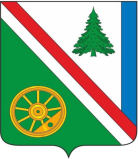 03.08.2023 года №53РОССИЙСКАЯ ФЕДЕРАЦИЯИРКУТСКАЯ ОБЛАСТЬБРАТСКИЙ РАЙОНВИХОРЕВСКОЕ МУНИЦИПАЛЬНОЕ ОБРАЗОВАНИЕДУМАРЕШЕНИЕ О ВНЕСЕНИИ ИЗМЕНЕНИЙ В РЕШЕНИЕ ДУМЫ ВИХОРЕВСКОГО МУНИЦИПАЛЬНОГО ОБРАЗОВАНИЯ ОТ 20.12.2022 ГОДА №25 «О БЮДЖЕТЕ ВИХОРЕВСКОГО ГОРОДСКОГО ПОСЕЛЕНИЯ НА 2023 ГОД И НА ПЛАНОВЫЙ ПЕРИОД 2024 И 2025 ГОДОВ» (В РЕДАКЦИИ РЕШЕНИЙ ДУМЫ ВИХОРЕВСКОГО МУНИЦИПАЛЬНОГО ОБРАЗОВАНИЯ ОТ 14.03.2023Г. №32, ОТ 26.06.2023Г. №50) Руководствуясь Бюджетным кодексом Российской Федерации, Федеральным законом от 6 октября 2003 года №131-ФЗ «Об общих принципах организации местного самоуправления в Российской Федерации», Уставом Вихоревского муниципального образования, Положением «О бюджетном процессе в Вихоревском городском поселении», Дума Вихоревского муниципального образования РЕШИЛА:1. Внести в решение Думы Вихоревского муниципального образования от 20.12.2022 года №25 «О бюджете Вихоревского городского поселения на 2023 год и на плановый период 2024 и 2025 годов» (в редакции решений Думы Вихоревского муниципального образования от 14.03.2023г. №32, от 26.06.2023г. №50) следующие изменения:1) Пункт 1 статьи 1 решения изложить в новой редакции:«1. Утвердить основные характеристики бюджета Вихоревского городского поселения на 2023 год:прогнозируемый общий объем доходов бюджета Вихоревского городского поселения в сумме 883 311,9 тыс. рублей, из них объем межбюджетных трансфертов, получаемых из других бюджетов бюджетной системы Российской Федерации, в сумме 789 678,9 тыс. рублей;общий объем расходов бюджета Вихоревского городского поселения в сумме 898 698,8 тыс. рублей;размер дефицита бюджета Вихоревского городского поселения в сумме 15 386,9 тыс. рублей, или 16,3% утвержденного общего годового объема доходов местного бюджета без учета утвержденного объема безвозмездных поступлений. Установить, что превышение дефицита бюджета поселения над ограничениями, установленными ст. 92.1 Бюджетного кодекса Российской Федерации осуществлено в пределах суммы снижения остатков средств на счетах по учету средств бюджета поселения в объеме 8 696,9 тыс. рублей.»2) Приложение 1 статьи 3 решения изложить в новой редакции (прилагается).3) Приложение 3 части 1 статьи 4 решения изложить в новой редакции (прилагается).4) Приложение 5 части 2 статьи 4 решения изложить в новой редакции (прилагается).5) Приложение 7 части 3 статьи 4 решения изложить в новой редакции (прилагается).6) В статье 7 решения слова «на 2023 год в сумме 789 058,2 тыс. рублей» заменить словами «на 2023 года в сумме 789 678,9 тыс. рублей».7) В статье 8 решения слова «на 2023 года в размере 179 712,2 тыс. рублей» заменить словами «на 2023 года в размере 184 578,5 тыс. рублей», 8) Приложение 11 статьи 19 решения изложить в новой редакции (прилагается).2. Контроль за исполнением настоящего решения возложить на постоянную депутатскую комиссию по бюджету, налогам и финансово-экономической деятельности.3. Настоящее решение вступает в силу со дня его официального опубликования.Глава Вихоревскогомуниципального образования						       Н.Ю. ДружининПредседатель Думы Вихоревскогомуниципального образования						      Л.Г. РемизоваПриложение 1Приложение 1к решению Думы Вихоревского муниципального образованияк решению Думы Вихоревского муниципального образованияк решению Думы Вихоревского муниципального образованияк решению Думы Вихоревского муниципального образованияк решению Думы Вихоревского муниципального образованияот 03.08.2023г. №53 от 03.08.2023г. №53 ПРОГНОЗИРУЕМЫЕ ДОХОДЫ БЮДЖЕТА ВИХОРЕВСКОГО ГОРОДСКОГО ПОСЕЛЕНИЯ НА 2023 ГОДПРОГНОЗИРУЕМЫЕ ДОХОДЫ БЮДЖЕТА ВИХОРЕВСКОГО ГОРОДСКОГО ПОСЕЛЕНИЯ НА 2023 ГОДПРОГНОЗИРУЕМЫЕ ДОХОДЫ БЮДЖЕТА ВИХОРЕВСКОГО ГОРОДСКОГО ПОСЕЛЕНИЯ НА 2023 ГОДПРОГНОЗИРУЕМЫЕ ДОХОДЫ БЮДЖЕТА ВИХОРЕВСКОГО ГОРОДСКОГО ПОСЕЛЕНИЯ НА 2023 ГОДПРОГНОЗИРУЕМЫЕ ДОХОДЫ БЮДЖЕТА ВИХОРЕВСКОГО ГОРОДСКОГО ПОСЕЛЕНИЯ НА 2023 ГОД(тыс. руб.)НаименованиеНаименованиеКод бюджетной классификации Российской ФедерацииКод бюджетной классификации Российской ФедерацииСуммаДОХОДЫ, ВСЕГОДОХОДЫ, ВСЕГО883 311,9НАЛОГОВЫЕ И НЕНАЛОГОВЫЕ ДОХОДЫНАЛОГОВЫЕ И НЕНАЛОГОВЫЕ ДОХОДЫ000 1 00 00000 00 0000 000000 1 00 00000 00 0000 00093 583,0НАЛОГОВЫЕ ДОХОДЫНАЛОГОВЫЕ ДОХОДЫ82 291,0Налог на прибыль, доходыНалог на прибыль, доходы182 1 01 00000 00 0000 000182 1 01 00000 00 0000 00060 719,7Налог на доходы физических лицНалог на доходы физических лиц182 1 01 02000 01 0000 110182 1 01 02000 01 0000 11060 719,7Налог на доходы физических лиц с доходов, источником которых является налоговый агент, за исключением доходов, в отношении которых исчисление и уплата налога осуществляются в соответствии со статьями 227, 227.1 и 228 Налогового кодекса Российской Федерации, а также доходов от долевого участия в организации, полученных в виде дивидендовНалог на доходы физических лиц с доходов, источником которых является налоговый агент, за исключением доходов, в отношении которых исчисление и уплата налога осуществляются в соответствии со статьями 227, 227.1 и 228 Налогового кодекса Российской Федерации, а также доходов от долевого участия в организации, полученных в виде дивидендов182 1 01 02010 01 0000 110182 1 01 02010 01 0000 11058 225,0Налог на доходы физических лиц с доходов, полученных от осуществления деятельности физическими лицами, зарегистрированными в качестве индивидуальных предпринимателей, нотариусов, занимающихся частной практикой, адвокатов, учредивших адвокатские кабинеты и других лиц, занимающихся частной практикой в соответствии со статьей 227 Налогового кодекса Российской ФедерацииНалог на доходы физических лиц с доходов, полученных от осуществления деятельности физическими лицами, зарегистрированными в качестве индивидуальных предпринимателей, нотариусов, занимающихся частной практикой, адвокатов, учредивших адвокатские кабинеты и других лиц, занимающихся частной практикой в соответствии со статьей 227 Налогового кодекса Российской Федерации182 1 01 02020 01 0000 110182 1 01 02020 01 0000 110450,0Налог на доходы физических лиц с доходов,  полученных физическими лицами в соответствии со статьей 228 Налогового Кодекса Российской ФедерацииНалог на доходы физических лиц с доходов,  полученных физическими лицами в соответствии со статьей 228 Налогового Кодекса Российской Федерации182 1 01 02030 01 0000 110182 1 01 02030 01 0000 110474,7Налог на доходы физических лиц в виде фиксированных авансовых платежей с доходов, полученных физическими лицами, являющимися иностранными гражданами, осуществляющими трудовую деятельность по найму у физических лиц на основании патента в соответствии  со статьей 227.1 Налогового кодекса Российской ФедерацииНалог на доходы физических лиц в виде фиксированных авансовых платежей с доходов, полученных физическими лицами, являющимися иностранными гражданами, осуществляющими трудовую деятельность по найму у физических лиц на основании патента в соответствии  со статьей 227.1 Налогового кодекса Российской Федерации182 1 01 02040 01 0000 110182 1 01 02040 01 0000 110100,0Налог на доходы физических лиц в части суммы налога, превышающей 650 000 рублей, относящейся к части налоговой базы, превышающей 5 000 000 рублей (за исключением налога на доходы физических лиц с сумм прибыли контролируемой иностранной компании, в том числеНалог на доходы физических лиц в части суммы налога, превышающей 650 000 рублей, относящейся к части налоговой базы, превышающей 5 000 000 рублей (за исключением налога на доходы физических лиц с сумм прибыли контролируемой иностранной компании, в том числе182 1 01 02080 01 0000 110182 1 01 02080 01 0000 1101 100,0фиксированной прибыли контролируемой иностранной компании, а также налога на доходы физических лиц в отношении доходов от долевого участия в организации, полученных в виде дивидендов)фиксированной прибыли контролируемой иностранной компании, а также налога на доходы физических лиц в отношении доходов от долевого участия в организации, полученных в виде дивидендов)Налог на доходы физических лиц в отношении доходов от долевого участия в организации, полученных в виде дивидендов (в части суммы налога, не превышающей 650 000 рублей)Налог на доходы физических лиц в отношении доходов от долевого участия в организации, полученных в виде дивидендов (в части суммы налога, не превышающей 650 000 рублей)182 1 01 02130 01 0000 110182 1 01 02130 01 0000 110150,0Налог на доходы физических лиц в отношении доходов от долевого участия в организации, полученных в виде дивидендов (в части суммы налога, превышающей 650 000 рублей)Налог на доходы физических лиц в отношении доходов от долевого участия в организации, полученных в виде дивидендов (в части суммы налога, превышающей 650 000 рублей)182 1 01 02140 01 0000 110182 1 01 02140 01 0000 110220,0Налоги на товары (работы, услуги), реализуемые на территории Российской ФедерацииНалоги на товары (работы, услуги), реализуемые на территории Российской Федерации182 1 03 00000 00 0000 000182 1 03 00000 00 0000 0004 469,3Доходы от уплаты акцизов на дизельное топливо, подлежащие распределению между бюджетами субъектов Российской Федерации и местными бюджетами с учетом установленных дифференцированных нормативов отчислений в местные бюджеты (по нормативам, установленным Федеральным законом о федеральном бюджете в целях формирования дорожных фондов субъектов Российской Федерации)Доходы от уплаты акцизов на дизельное топливо, подлежащие распределению между бюджетами субъектов Российской Федерации и местными бюджетами с учетом установленных дифференцированных нормативов отчислений в местные бюджеты (по нормативам, установленным Федеральным законом о федеральном бюджете в целях формирования дорожных фондов субъектов Российской Федерации)182 1 03 02231 01 0000 110182 1 03 02231 01 0000 1102 116,9Доходы от уплаты акцизов на моторные масла для дизельных и (или) карбюраторных (инжекторных) двигателей, подлежащие распределению между бюджетами субъектов Российской Федерации и местными бюджетами с учетом установленных дифференцированных нормативов отчислений в местные бюджетыДоходы от уплаты акцизов на моторные масла для дизельных и (или) карбюраторных (инжекторных) двигателей, подлежащие распределению между бюджетами субъектов Российской Федерации и местными бюджетами с учетом установленных дифференцированных нормативов отчислений в местные бюджеты182 1 03 02241 01 0000 110182 1 03 02241 01 0000 11014,7Доходы от уплаты акцизов на автомобильный бензин, подлежащие распределению между бюджетами субъектов Российской Федерации и местными бюджетами с учетом установленных дифференцированных нормативов отчислений в местные бюджеты (по нормативам, установленным Федеральным законом о федеральном бюджете в целях формирования дорожных фондов субъектов Российской Федерации)Доходы от уплаты акцизов на автомобильный бензин, подлежащие распределению между бюджетами субъектов Российской Федерации и местными бюджетами с учетом установленных дифференцированных нормативов отчислений в местные бюджеты (по нормативам, установленным Федеральным законом о федеральном бюджете в целях формирования дорожных фондов субъектов Российской Федерации)182 1 03 02251 01 0000 110182 1 03 02251 01 0000 1102 616,9Доходы от уплаты акцизов на прямогонный бензин, подлежащие распределению между бюджетами субъектов Российской Федерации и местными бюджетами с учетом установленных дифференцированных нормативов отчислений в местные бюджеты (по нормативам, установленным Федеральным законом о федеральном бюджете в целях формирования дорожных фондов субъектов Российской Федерации)Доходы от уплаты акцизов на прямогонный бензин, подлежащие распределению между бюджетами субъектов Российской Федерации и местными бюджетами с учетом установленных дифференцированных нормативов отчислений в местные бюджеты (по нормативам, установленным Федеральным законом о федеральном бюджете в целях формирования дорожных фондов субъектов Российской Федерации)182 1 03 02261 01 0000 110182 1 03 02261 01 0000 110-279,2Налог на совокупный доходНалог на совокупный доход182 1 05 00000 00 0000 000182 1 05 00000 00 0000 0002,0Единый сельскохозяйственный налогЕдиный сельскохозяйственный налог182 1 05 03010 01 0000 110182 1 05 03010 01 0000 1102,0Налог на имуществоНалог на имущество182 1 06 00000 00 0000 000182 1 06 00000 00 0000 00016 200,0Налог на имущество физических лиц, взимаемый по ставкам, применяемым к объектам налогообложения, расположенным в границах городских поселенийНалог на имущество физических лиц, взимаемый по ставкам, применяемым к объектам налогообложения, расположенным в границах городских поселений182 1 06 01030 13 0000 110182 1 06 01030 13 0000 1104 700,0Земельный налог с физических лиц, обладающих земельным участком, расположенным в границах  городских  поселенийЗемельный налог с физических лиц, обладающих земельным участком, расположенным в границах  городских  поселений182 1 06 06043 13 0000 110182 1 06 06043 13 0000 1102 000,0Земельный налог с организаций, обладающих земельным участком, расположенным в границах городских  поселенийЗемельный налог с организаций, обладающих земельным участком, расположенным в границах городских  поселений182 1 06 06033 13 0000 110182 1 06 06033 13 0000 1109 500,0Штрафы, санкции, возмещение ущербаШтрафы, санкции, возмещение ущерба182 1 16 00000 00 0000 000182 1 16 00000 00 0000 000900,0Доходы от сумм пеней, предусмотренных законодательством Российской Федерации о налогах и сборах, подлежащие зачислению в бюджеты субъектов Российской Федерации по нормативу, установленному Бюджетным кодексом Российской Федерации, распределяемые Федеральным казначейством между бюджетами субъектов Российской Федерации в соответствии с федеральным законом о федеральном бюджетеДоходы от сумм пеней, предусмотренных законодательством Российской Федерации о налогах и сборах, подлежащие зачислению в бюджеты субъектов Российской Федерации по нормативу, установленному Бюджетным кодексом Российской Федерации, распределяемые Федеральным казначейством между бюджетами субъектов Российской Федерации в соответствии с федеральным законом о федеральном бюджете182 1 16 18000 02 0000 140  182 1 16 18000 02 0000 140  900,0НЕНАЛОГОВЫЕ ДОХОДЫНЕНАЛОГОВЫЕ ДОХОДЫ11 292,0Доходы от использования имущества, находящегося в государственной и муниципальной собственностиДоходы от использования имущества, находящегося в государственной и муниципальной собственности000 1 11 00000 00 0000 000000 1 11 00000 00 0000 0006 670,0Доходы, получаемые в виде арендной либо иной платы за передачу в возмездное пользование государственного и муниципального имущества (за исключением имущества бюджетных и автономных учреждений, а также имущества государственных и муниципальных унитарных предприятий, в том числе казенных)Доходы, получаемые в виде арендной либо иной платы за передачу в возмездное пользование государственного и муниципального имущества (за исключением имущества бюджетных и автономных учреждений, а также имущества государственных и муниципальных унитарных предприятий, в том числе казенных)000 1 11 05000 00 0000 120000 1 11 05000 00 0000 1203 700,0Доходы, получаемые в виде арендной платы за земельные участки, государственная собственность на которые не разграничена и которые расположены в границах городских поселений, а также средства от продажи права на заключение договоров аренды указанных земельных участковДоходы, получаемые в виде арендной платы за земельные участки, государственная собственность на которые не разграничена и которые расположены в границах городских поселений, а также средства от продажи права на заключение договоров аренды указанных земельных участков911 1 11 05013 13 0000 120911 1 11 05013 13 0000 1202 000,0Доходы, получаемые в виде арендной платы, а также средства от продажи права на заключение договоров аренды за земли, находящиеся в собственности городских поселений (за исключением земельных участков муниципальных бюджетных и автономных учреждений)Доходы, получаемые в виде арендной платы, а также средства от продажи права на заключение договоров аренды за земли, находящиеся в собственности городских поселений (за исключением земельных участков муниципальных бюджетных и автономных учреждений)911 1 11 05025 13 0000 120911 1 11 05025 13 0000 1201 500,0Доходы от сдачи в аренду имущества, составляющего казну городских поселений (за исключением земельных участков)Доходы от сдачи в аренду имущества, составляющего казну городских поселений (за исключением земельных участков)911 1 11 05075 13 0000 120911 1 11 05075 13 0000 120200,0Доходы от перечисления части прибыли, остающейся после уплаты налогов и иных обязательных платежей муниципальных унитарных предприятий, созданных городскими поселениямиДоходы от перечисления части прибыли, остающейся после уплаты налогов и иных обязательных платежей муниципальных унитарных предприятий, созданных городскими поселениями911 1 11 07015 13 0000 120911 1 11 07015 13 0000 12050,0Прочие поступления от использования имущества, находящегося в собственности городских поселений (за исключением имущества муниципальных бюджетных и автономных учреждений, а также имущества муниципальных унитарных предприятий, в том числе казенных)Прочие поступления от использования имущества, находящегося в собственности городских поселений (за исключением имущества муниципальных бюджетных и автономных учреждений, а также имущества муниципальных унитарных предприятий, в том числе казенных)911 1 11 09045 13 0000 120911 1 11 09045 13 0000 1202 150,0Плата, поступившая в рамках договора за предоставление права на размещение и эксплуатацию нестационарного торгового объекта, установку и эксплуатацию рекламных конструкций на землях или земельных участках, находящихся в собственности городских поселений, и на землях или земельных участках, государственная собственность на которые не разграниченаПлата, поступившая в рамках договора за предоставление права на размещение и эксплуатацию нестационарного торгового объекта, установку и эксплуатацию рекламных конструкций на землях или земельных участках, находящихся в собственности городских поселений, и на землях или земельных участках, государственная собственность на которые не разграничена911 1 11 09080 13 0000 120911 1 11 09080 13 0000 120770,0Доходы от оказания платных услуг и компенсации затрат государстваДоходы от оказания платных услуг и компенсации затрат государства911 1 13 00000 00 0000 000911 1 13 00000 00 0000 000852,5Прочие доходы от оказания платных услуг (работ) получателями средств бюджетов городских поселенийПрочие доходы от оказания платных услуг (работ) получателями средств бюджетов городских поселений911 1 13 01995 13 0000 130911 1 13 01995 13 0000 130400,0Прочие доходы от оказания платных услуг (работ) муниципальным казенным учреждением культуры "Историко-краеведческий музей города Вихоревка"Прочие доходы от оказания платных услуг (работ) муниципальным казенным учреждением культуры "Историко-краеведческий музей города Вихоревка"911 1 13 01995 13 0001 130911 1 13 01995 13 0001 130300,0Прочие доходы от оказания платных услуг (работ) муниципальным казенным учреждением "Благоустройство"Прочие доходы от оказания платных услуг (работ) муниципальным казенным учреждением "Благоустройство"911 1 13 01995 13 0002 130911 1 13 01995 13 0002 130100,0Доходы, поступающие в порядке возмещения расходов, понесенных в связи с эксплуатацией  имущества городских поселенийДоходы, поступающие в порядке возмещения расходов, понесенных в связи с эксплуатацией  имущества городских поселений911 1 13 02065 13 0000 130911 1 13 02065 13 0000 130426,7Прочие доходы от компенсации затрат  бюджетов городских поселенийПрочие доходы от компенсации затрат  бюджетов городских поселений911 1 13 02995 13 0000 130911 1 13 02995 13 0000 13025,8Доходы от продажи материальных и нематериальных активовДоходы от продажи материальных и нематериальных активов911 1 14 00000 00 0000 000911 1 14 00000 00 0000 000940,0Доходы от продажи земельных участков, государственная собственность на которые не разграничена и которые расположены в границах городских поселенийДоходы от продажи земельных участков, государственная собственность на которые не разграничена и которые расположены в границах городских поселений911 1 14 06013 13 0000 430911 1 14 06013 13 0000 430750,0Доходы от продажи земельных участков, находящихся в собственности городских поселений (за исключением земельных участков муниципальных бюджетных и автономных учреждений)Доходы от продажи земельных участков, находящихся в собственности городских поселений (за исключением земельных участков муниципальных бюджетных и автономных учреждений)911 1 14 06025 13 0000 430911 1 14 06025 13 0000 430180,0Плата за увеличение площади земельных участков, находящихся в частной собственности, в результате перераспределения таких земельных участков и земель (или) земельных участков, государственная собственность на которые не разграничена и которые расположены в границах городских поселенийПлата за увеличение площади земельных участков, находящихся в частной собственности, в результате перераспределения таких земельных участков и земель (или) земельных участков, государственная собственность на которые не разграничена и которые расположены в границах городских поселений911 1 14 06313 13 0000 430911 1 14 06313 13 0000 43010,0Штрафы, санкции, возмещение ущербаШтрафы, санкции, возмещение ущерба000 1 16 00000 00 0000 000000 1 16 00000 00 0000 0002 829,5Административные штрафы, установленные Главой 7 Кодекса Российской Федерации об административных правонарушениях, за административные правонарушения вАдминистративные штрафы, установленные Главой 7 Кодекса Российской Федерации об административных правонарушениях, за административные правонарушения вобласти охраны собственности, выявленные должностными лицами органов муниципального контроляобласти охраны собственности, выявленные должностными лицами органов муниципального контроля911 1 16 01074 01 0000 140911 1 16 01074 01 0000 14020,0Административные штрафы, установленные законами субъектов Российской Федерации об административных правонарушениях, за нарушение муниципальных правовых актовАдминистративные штрафы, установленные законами субъектов Российской Федерации об административных правонарушениях, за нарушение муниципальных правовых актов911 1 16 02020 02 0000 140911 1 16 02020 02 0000 140140,0Штрафы, неустойки, пени, уплаченные в случае просрочки исполнения поставщиком (подрядчиком, исполнителем) обязательств, предусмотренных муниципальным контрактом, заключенным муниципальным органом, казенным учреждением городского поселенияШтрафы, неустойки, пени, уплаченные в случае просрочки исполнения поставщиком (подрядчиком, исполнителем) обязательств, предусмотренных муниципальным контрактом, заключенным муниципальным органом, казенным учреждением городского поселения911 1 16 07010 13 0000 140911 1 16 07010 13 0000 14050,0Иные штрафы, неустойки, пени, уплаченные в соответствии с законом или договором в случае неисполнения или ненадлежащего исполнения обязательств перед муниципальным органом, (муниципальным казенным учреждением) городского поселенияИные штрафы, неустойки, пени, уплаченные в соответствии с законом или договором в случае неисполнения или ненадлежащего исполнения обязательств перед муниципальным органом, (муниципальным казенным учреждением) городского поселения911 1 16 07090 13 0000 140911 1 16 07090 13 0000 1402 407,1Прочее возмещение ущерба, причиненного муниципальному имуществу городского поселения (за исключением имущества, закрепленного за муниципальными бюджетными (автономными) учреждениями, унитарными предприятиями)Прочее возмещение ущерба, причиненного муниципальному имуществу городского поселения (за исключением имущества, закрепленного за муниципальными бюджетными (автономными) учреждениями, унитарными предприятиями)911 1 16 10032 13 0000 140911 1 16 10032 13 0000 14012,4Платежи, уплачиваемые в целях возмещения вреда, причиняемого автомобильным дорогам местного значения транспортными средствами, осуществляющими перевозки тяжеловесных и (или) крупногабаритных грузовПлатежи, уплачиваемые в целях возмещения вреда, причиняемого автомобильным дорогам местного значения транспортными средствами, осуществляющими перевозки тяжеловесных и (или) крупногабаритных грузов911 1 16 11064 01 0000 140911 1 16 11064 01 0000 140200,0БЕЗВОЗМЕЗДНЫЕ ПОСТУПЛЕНИЯБЕЗВОЗМЕЗДНЫЕ ПОСТУПЛЕНИЯ911 2 00 00000 00 0000 000911 2 00 00000 00 0000 000789 728,9Безвозмездные поступления от других бюджетов бюджетной системы Российской ФедерацииБезвозмездные поступления от других бюджетов бюджетной системы Российской Федерации911 2 02 00000 00 0000 000911 2 02 00000 00 0000 000789 678,9Субсидии бюджетам бюджетной системы Российской Федерации (межбюджетные субсидии)Субсидии бюджетам бюджетной системы Российской Федерации (межбюджетные субсидии)911 2 02 20000 00 0000 150911 2 02 20000 00 0000 150786 732,9Субсидии бюджетам муниципальных образований на обеспечение мероприятий по переселению граждан из аварийного жилищного фонда, в том числе переселению граждан из аварийного жилищного фонда с учетом необходимости развития малоэтажного жилищного строительства, за счет средств, поступивших от публично-правовой компании "Фонд развития территорий"Субсидии бюджетам муниципальных образований на обеспечение мероприятий по переселению граждан из аварийного жилищного фонда, в том числе переселению граждан из аварийного жилищного фонда с учетом необходимости развития малоэтажного жилищного строительства, за счет средств, поступивших от публично-правовой компании "Фонд развития территорий"911 2 02 20299 00 0000 150911 2 02 20299 00 0000 150485 557,4Субсидии бюджетам городских поселений на обеспечение мероприятий по переселению граждан из аварийного жилищного фонда, в том числе переселению граждан из аварийного жилищного фонда с учетом необходимости развития малоэтажного жилищного строительства, за счет средств, поступивших от публично-правовой компании "Фонд развития территорий"Субсидии бюджетам городских поселений на обеспечение мероприятий по переселению граждан из аварийного жилищного фонда, в том числе переселению граждан из аварийного жилищного фонда с учетом необходимости развития малоэтажного жилищного строительства, за счет средств, поступивших от публично-правовой компании "Фонд развития территорий"911 2 02 20299 13 0000 150911 2 02 20299 13 0000 150485 557,4Субсидии бюджетам на строительство и реконструкцию (модернизацию) объектов питьевого водоснабженияСубсидии бюджетам на строительство и реконструкцию (модернизацию) объектов питьевого водоснабжения911 2 02 25243 00 0000 150911 2 02 25243 00 0000 150115 051,5Субсидии бюджетам городских поселений на строительство и реконструкцию (модернизацию) объектов питьевого водоснабженияСубсидии бюджетам городских поселений на строительство и реконструкцию (модернизацию) объектов питьевого водоснабжения911 2 02 25243 13 0000 150911 2 02 25243 13 0000 150115 051,5Субсидии бюджетам на реализацию программ формирования современной городской средыСубсидии бюджетам на реализацию программ формирования современной городской среды911 2 02 25555 00 0000 150911 2 02 25555 00 0000 15012 627,7Субсидии бюджетам городских поселений на реализацию программ формирования современной городской средыСубсидии бюджетам городских поселений на реализацию программ формирования современной городской среды911 2 02 25555 13 0000 150911 2 02 25555 13 0000 15012 627,7Прочие субсидииПрочие субсидии911 2 02 29999 00 0000 150911 2 02 29999 00 0000 150173 496,3Прочие субсидии бюджетам городских поселенийПрочие субсидии бюджетам городских поселений911 2 02 29999 13 0000 150911 2 02 29999 13 0000 150173 496,3Прочие субсидии бюджетам городских поселений (субсидия бюджету Вихоревского городского поселения в целях софинансирования расходных обязательств, связанных с реализацией мероприятий перечня проектов народных инициатив)Прочие субсидии бюджетам городских поселений (субсидия бюджету Вихоревского городского поселения в целях софинансирования расходных обязательств, связанных с реализацией мероприятий перечня проектов народных инициатив)911 2 02 29999 13 0001 150911 2 02 29999 13 0001 1508 062,2Прочие субсидии бюджетам городских поселений (субсидия бюджету Вихоревского городского поселения  на реализацию первоочередных мероприятий по модернизации объектов теплоснабжения и подготовке к отопительному сезону объектов коммунальной инфраструктуры)Прочие субсидии бюджетам городских поселений (субсидия бюджету Вихоревского городского поселения  на реализацию первоочередных мероприятий по модернизации объектов теплоснабжения и подготовке к отопительному сезону объектов коммунальной инфраструктуры)911 2 02 29999 13 0002 150911 2 02 29999 13 0002 150850,2Прочие субсидии бюджетам городских поселений (субсидия бюджету Вихоревского городского поселения в целях софинансирования расходных обязательств на строительство, реконструкцию, капитальный ремонт, ремонт автомобильных дорог общего пользования местного значения)Прочие субсидии бюджетам городских поселений (субсидия бюджету Вихоревского городского поселения в целях софинансирования расходных обязательств на строительство, реконструкцию, капитальный ремонт, ремонт автомобильных дорог общего пользования местного значения)911 2 02 29999 13 0005 150911 2 02 29999 13 0005 15086 000,0Прочие субсидии бюджетам городских поселений (субсидии местным бюджетам на переселение граждан из аварийного жилищного фонда Иркутской области, включенного в перечень многоквартирных домов, признанных в установленном порядке до 1 января 2017 года аварийными и подлежащими сносу или реконструкции в связи с физическим износом в процессе их эксплуатации на территории Иркутской области, расселяемых с финансовой поддержкой публично-правовой компании "Фонд развития территорий", за счет средств областного бюджета (Строительство и (или) приобретение жилых помещений, а также предоставление возмещений гражданам за изымаемые жилые помещения текущего года за счет средств областного бюджета))Прочие субсидии бюджетам городских поселений (субсидии местным бюджетам на переселение граждан из аварийного жилищного фонда Иркутской области, включенного в перечень многоквартирных домов, признанных в установленном порядке до 1 января 2017 года аварийными и подлежащими сносу или реконструкции в связи с физическим износом в процессе их эксплуатации на территории Иркутской области, расселяемых с финансовой поддержкой публично-правовой компании "Фонд развития территорий", за счет средств областного бюджета (Строительство и (или) приобретение жилых помещений, а также предоставление возмещений гражданам за изымаемые жилые помещения текущего года за счет средств областного бюджета))911 2 02 29999 13 0007 150911 2 02 29999 13 0007 15014 759,4Прочие субсидии бюджетам городских поселений (субсидии местным бюджетам на осуществление дорожной деятельности в отношении автомобильных дорог общего пользования местного значения, входящих в транспортный каркас Иркутской области)Прочие субсидии бюджетам городских поселений (субсидии местным бюджетам на осуществление дорожной деятельности в отношении автомобильных дорог общего пользования местного значения, входящих в транспортный каркас Иркутской области)911 2 02 29999 13 0008 150911 2 02 29999 13 0008 15063 824,5Субвенции бюджетам бюджетной системы Российской ФедерацииСубвенции бюджетам бюджетной системы Российской Федерации911 2 02 30000 00 0000 150911 2 02 30000 00 0000 1502 325,3Субвенции бюджетам городских поселений на осуществление первичного воинского учета органами местного самоуправления поселений, муниципальных и городских округовСубвенции бюджетам городских поселений на осуществление первичного воинского учета органами местного самоуправления поселений, муниципальных и городских округов911 2 02 35118 13 0000 150911 2 02 35118 13 0000 1502 105,6Субвенции бюджетам городских поселений на выполнение передаваемых полномочий субъектов Российской ФедерацииСубвенции бюджетам городских поселений на выполнение передаваемых полномочий субъектов Российской Федерации911 2 02 30024 13 0000 150911 2 02 30024 13 0000 150219,7Иные межбюджетные трансфертыИные межбюджетные трансферты911 2 02 40000 00 0000 150911 2 02 40000 00 0000 150620,7Прочие межбюджетные трансферты, передаваемые бюджетамПрочие межбюджетные трансферты, передаваемые бюджетам911 2 02 49999 00 0000 150911 2 02 49999 00 0000 150620,7Прочие межбюджетные трансферты, передаваемые бюджетам городских поселенийПрочие межбюджетные трансферты, передаваемые бюджетам городских поселений911 2 02 49999 13 0000 150911 2 02 49999 13 0000 150620,7Прочие безвозмездные поступленияПрочие безвозмездные поступления911 2 07 00000 00 0000 000911 2 07 00000 00 0000 00050,0Прочие безвозмездные поступления в бюджеты городских поселенийПрочие безвозмездные поступления в бюджеты городских поселений911 2 07 05000 13 0000 150911 2 07 05000 13 0000 15050,0Поступления от денежных пожертвований, предоставляемых физическими лицами получателям средств бюджетов городских поселенийПоступления от денежных пожертвований, предоставляемых физическими лицами получателям средств бюджетов городских поселений911 2 07 05020 13 0000 150911 2 07 05020 13 0000 15050,0Приложение 3Приложение 3Приложение 3Приложение 3к решению Думы Вихоревского муниципального образованияк решению Думы Вихоревского муниципального образованияк решению Думы Вихоревского муниципального образованияк решению Думы Вихоревского муниципального образованияот 03.08.2023г. №53от 03.08.2023г. №53от 03.08.2023г. №53от 03.08.2023г. №53РАСПРЕДЕЛЕНИЕ БЮДЖЕТНЫХ АССИГНОВАНИЙ ПО РАЗДЕЛАМ РАСПРЕДЕЛЕНИЕ БЮДЖЕТНЫХ АССИГНОВАНИЙ ПО РАЗДЕЛАМ РАСПРЕДЕЛЕНИЕ БЮДЖЕТНЫХ АССИГНОВАНИЙ ПО РАЗДЕЛАМ РАСПРЕДЕЛЕНИЕ БЮДЖЕТНЫХ АССИГНОВАНИЙ ПО РАЗДЕЛАМ И ПОДРАЗДЕЛАМ КЛАССИФИКАЦИИ РАСХОДОВ БЮДЖЕТОВ НА 2023 ГОД И ПОДРАЗДЕЛАМ КЛАССИФИКАЦИИ РАСХОДОВ БЮДЖЕТОВ НА 2023 ГОД И ПОДРАЗДЕЛАМ КЛАССИФИКАЦИИ РАСХОДОВ БЮДЖЕТОВ НА 2023 ГОД И ПОДРАЗДЕЛАМ КЛАССИФИКАЦИИ РАСХОДОВ БЮДЖЕТОВ НА 2023 ГОД (тыс. руб.)НаименованиеРзПРСуммаВСЕГО РАСХОДОВ898 698,8ОБЩЕГОСУДАРСТВЕННЫЕ ВОПРОСЫ0144 434,6Функционирование высшего должностного лица субъекта Российской Федерации и муниципального образования01022 879,2Функционирование законодательных (представительных) органов государственной власти и представительных органов муниципального образования01033 965,9Функционирование Правительства РФ, высших исполнительных органов государственной власти субъектов РФ, местных администраций010436 850,0Обеспечение деятельности финансовых, налоговых и таможенных органов и органов финансового (финансово-бюджетного) надзора0106481,9Резервные фонды011190,0Другие общегосударственные вопросы0113167,6НАЦИОНАЛЬНАЯ ОБОРОНА022 105,6Мобилизационная и вневойсковая подготовка02032 105,6НАЦИОНАЛЬНАЯ БЕЗОПАСНОСТЬ И ПРАВООХРАНИТЕЛЬНАЯ ДЕЯТЕЛЬНОСТЬ031 235,0Гражданская оборона0309610,0Защита населения и территории от чрезвычайных ситуаций природного и техногенного характера, пожарная безопасность0310625,0НАЦИОНАЛЬНАЯ ЭКОНОМИКА04191 031,4Общеэкономические вопросы0401219,0Лесное хозяйство0407700,0Транспорт04084 893,7Дорожное хозяйство (дорожные фонды)0409184 578,7Другие вопросы в области национальной экономики0412640,0ЖИЛИЩНО-КОММУНАЛЬНОЕ ХОЗЯЙСТВО05652 729,4Жилищное хозяйство0501502 900,2Коммунальное хозяйство0502117 013,0Благоустройство050332 816,2КУЛЬТУРА, КИНЕМАТОГРАФИЯ086 548,7Культура  08016 548,7СОЦИАЛЬНАЯ ПОЛИТИКА10364,1Пенсионное обеспечение1001354,1Социальное обеспечение населения100310,0ФИЗИЧЕСКАЯ КУЛЬТУРА И СПОРТ  11200,0Другие вопросы в области физической культуры и спорта  1105200,0ОБСЛУЖИВАНИЕ ГОСУДАРСТВЕННОГО И МУНИЦИПАЛЬНОГО ДОЛГА1350,0Обслуживание государственного внутреннего и муниципального долга130150,0Приложение 5Приложение 5Приложение 5Приложение 5Приложение 5Приложение 5Приложение 5к решению Думы Вихоревскогомуниципального образованияк решению Думы Вихоревскогомуниципального образованияк решению Думы Вихоревскогомуниципального образованияк решению Думы Вихоревскогомуниципального образованияк решению Думы Вихоревскогомуниципального образованияк решению Думы Вихоревскогомуниципального образованияк решению Думы Вихоревскогомуниципального образованияк решению Думы Вихоревскогомуниципального образованияк решению Думы Вихоревскогомуниципального образованияк решению Думы Вихоревскогомуниципального образованияот 03.08.2023г. №53от 03.08.2023г. №53от 03.08.2023г. №53от 03.08.2023г. №53от 03.08.2023г. №53от 03.08.2023г. №53от 03.08.2023г. №53РАСПРЕДЕЛЕНИЕ БЮДЖЕТНЫХ АССИГНОВАНИЙ ПО ЦЕЛЕВЫМ СТАТЬЯМРАСПРЕДЕЛЕНИЕ БЮДЖЕТНЫХ АССИГНОВАНИЙ ПО ЦЕЛЕВЫМ СТАТЬЯМРАСПРЕДЕЛЕНИЕ БЮДЖЕТНЫХ АССИГНОВАНИЙ ПО ЦЕЛЕВЫМ СТАТЬЯМРАСПРЕДЕЛЕНИЕ БЮДЖЕТНЫХ АССИГНОВАНИЙ ПО ЦЕЛЕВЫМ СТАТЬЯМРАСПРЕДЕЛЕНИЕ БЮДЖЕТНЫХ АССИГНОВАНИЙ ПО ЦЕЛЕВЫМ СТАТЬЯМРАСПРЕДЕЛЕНИЕ БЮДЖЕТНЫХ АССИГНОВАНИЙ ПО ЦЕЛЕВЫМ СТАТЬЯМРАСПРЕДЕЛЕНИЕ БЮДЖЕТНЫХ АССИГНОВАНИЙ ПО ЦЕЛЕВЫМ СТАТЬЯМРАСПРЕДЕЛЕНИЕ БЮДЖЕТНЫХ АССИГНОВАНИЙ ПО ЦЕЛЕВЫМ СТАТЬЯМРАСПРЕДЕЛЕНИЕ БЮДЖЕТНЫХ АССИГНОВАНИЙ ПО ЦЕЛЕВЫМ СТАТЬЯМРАСПРЕДЕЛЕНИЕ БЮДЖЕТНЫХ АССИГНОВАНИЙ ПО ЦЕЛЕВЫМ СТАТЬЯМ (МУНИЦИПАЛЬНЫМ ПРОГРАММАМ ВИХОРЕВСКОГО ГОРОДСКОГО ПОСЕЛЕНИЯ И НЕПРОГРАММНЫМ НАПРАВЛЕНИЯМ ДЕЯТЕЛЬНОСТИ), (МУНИЦИПАЛЬНЫМ ПРОГРАММАМ ВИХОРЕВСКОГО ГОРОДСКОГО ПОСЕЛЕНИЯ И НЕПРОГРАММНЫМ НАПРАВЛЕНИЯМ ДЕЯТЕЛЬНОСТИ), (МУНИЦИПАЛЬНЫМ ПРОГРАММАМ ВИХОРЕВСКОГО ГОРОДСКОГО ПОСЕЛЕНИЯ И НЕПРОГРАММНЫМ НАПРАВЛЕНИЯМ ДЕЯТЕЛЬНОСТИ), (МУНИЦИПАЛЬНЫМ ПРОГРАММАМ ВИХОРЕВСКОГО ГОРОДСКОГО ПОСЕЛЕНИЯ И НЕПРОГРАММНЫМ НАПРАВЛЕНИЯМ ДЕЯТЕЛЬНОСТИ), (МУНИЦИПАЛЬНЫМ ПРОГРАММАМ ВИХОРЕВСКОГО ГОРОДСКОГО ПОСЕЛЕНИЯ И НЕПРОГРАММНЫМ НАПРАВЛЕНИЯМ ДЕЯТЕЛЬНОСТИ), (МУНИЦИПАЛЬНЫМ ПРОГРАММАМ ВИХОРЕВСКОГО ГОРОДСКОГО ПОСЕЛЕНИЯ И НЕПРОГРАММНЫМ НАПРАВЛЕНИЯМ ДЕЯТЕЛЬНОСТИ), (МУНИЦИПАЛЬНЫМ ПРОГРАММАМ ВИХОРЕВСКОГО ГОРОДСКОГО ПОСЕЛЕНИЯ И НЕПРОГРАММНЫМ НАПРАВЛЕНИЯМ ДЕЯТЕЛЬНОСТИ), (МУНИЦИПАЛЬНЫМ ПРОГРАММАМ ВИХОРЕВСКОГО ГОРОДСКОГО ПОСЕЛЕНИЯ И НЕПРОГРАММНЫМ НАПРАВЛЕНИЯМ ДЕЯТЕЛЬНОСТИ), (МУНИЦИПАЛЬНЫМ ПРОГРАММАМ ВИХОРЕВСКОГО ГОРОДСКОГО ПОСЕЛЕНИЯ И НЕПРОГРАММНЫМ НАПРАВЛЕНИЯМ ДЕЯТЕЛЬНОСТИ), (МУНИЦИПАЛЬНЫМ ПРОГРАММАМ ВИХОРЕВСКОГО ГОРОДСКОГО ПОСЕЛЕНИЯ И НЕПРОГРАММНЫМ НАПРАВЛЕНИЯМ ДЕЯТЕЛЬНОСТИ), ГРУППАМ ВИДОВ РАСХОДОВ, РАЗДЕЛАМ, ПОДРАЗДЕЛАМ КЛАССИФИКАЦИИ ГРУППАМ ВИДОВ РАСХОДОВ, РАЗДЕЛАМ, ПОДРАЗДЕЛАМ КЛАССИФИКАЦИИ ГРУППАМ ВИДОВ РАСХОДОВ, РАЗДЕЛАМ, ПОДРАЗДЕЛАМ КЛАССИФИКАЦИИ ГРУППАМ ВИДОВ РАСХОДОВ, РАЗДЕЛАМ, ПОДРАЗДЕЛАМ КЛАССИФИКАЦИИ ГРУППАМ ВИДОВ РАСХОДОВ, РАЗДЕЛАМ, ПОДРАЗДЕЛАМ КЛАССИФИКАЦИИ ГРУППАМ ВИДОВ РАСХОДОВ, РАЗДЕЛАМ, ПОДРАЗДЕЛАМ КЛАССИФИКАЦИИ ГРУППАМ ВИДОВ РАСХОДОВ, РАЗДЕЛАМ, ПОДРАЗДЕЛАМ КЛАССИФИКАЦИИ ГРУППАМ ВИДОВ РАСХОДОВ, РАЗДЕЛАМ, ПОДРАЗДЕЛАМ КЛАССИФИКАЦИИ ГРУППАМ ВИДОВ РАСХОДОВ, РАЗДЕЛАМ, ПОДРАЗДЕЛАМ КЛАССИФИКАЦИИ ГРУППАМ ВИДОВ РАСХОДОВ, РАЗДЕЛАМ, ПОДРАЗДЕЛАМ КЛАССИФИКАЦИИРАСХОДОВ БЮДЖЕТОВ НА 2023 ГОДРАСХОДОВ БЮДЖЕТОВ НА 2023 ГОДРАСХОДОВ БЮДЖЕТОВ НА 2023 ГОДРАСХОДОВ БЮДЖЕТОВ НА 2023 ГОДРАСХОДОВ БЮДЖЕТОВ НА 2023 ГОДРАСХОДОВ БЮДЖЕТОВ НА 2023 ГОДРАСХОДОВ БЮДЖЕТОВ НА 2023 ГОДРАСХОДОВ БЮДЖЕТОВ НА 2023 ГОДРАСХОДОВ БЮДЖЕТОВ НА 2023 ГОДРАСХОДОВ БЮДЖЕТОВ НА 2023 ГОД(тыс.руб.)НаименованиеНаименованиеКЦСРКЦСРКЦСРКВРКВРРзПРСуммаНепрограммные направления деятельности органов местного самоуправления Вихоревского городского поселенияНепрограммные направления деятельности органов местного самоуправления Вихоревского городского поселения90 0 00 0000090 0 00 0000090 0 00 0000053 057,0Обеспечение деятельности главы Вихоревского муниципального образованияОбеспечение деятельности главы Вихоревского муниципального образования90 1 00 0000090 1 00 0000090 1 00 000002 879,2Расходы на выплаты по оплате труда работников органов местного самоуправления Вихоревского городского поселенияРасходы на выплаты по оплате труда работников органов местного самоуправления Вихоревского городского поселения90 1 00 1011090 1 00 1011090 1 00 101102 859,2Расходы на выплаты персоналу в целях обеспечения выполнения функций государственными (муниципальными) органами, казенными учреждениями, органами управления государственными внебюджетными фондамиРасходы на выплаты персоналу в целях обеспечения выполнения функций государственными (муниципальными) органами, казенными учреждениями, органами управления государственными внебюджетными фондами90 1 00 1011090 1 00 1011090 1 00 101101001002 859,2Функционирование высшего должностного лица субъекта Российской Федерации и муниципального образованияФункционирование высшего должностного лица субъекта Российской Федерации и муниципального образования90 1 00 1011090 1 00 1011090 1 00 1011010010001022 859,2Расходы на обеспечение функций органов местного самоуправления Вихоревского городского поселения Расходы на обеспечение функций органов местного самоуправления Вихоревского городского поселения 90 1 00 1019090 1 00 1019090 1 00 1019020,0Расходы на выплаты персоналу в целях обеспечения выполнения функций государственными (муниципальными) органами, казенными учреждениями, органами управления государственными внебюджетными фондамиРасходы на выплаты персоналу в целях обеспечения выполнения функций государственными (муниципальными) органами, казенными учреждениями, органами управления государственными внебюджетными фондами90 1 00 1019090 1 00 1019090 1 00 1019010010020,0Функционирование высшего должностного лица субъекта Российской Федерации и муниципального образованияФункционирование высшего должностного лица субъекта Российской Федерации и муниципального образования90 1 00 1019090 1 00 1019090 1 00 10190100100010220,0Обеспечение деятельности Думы Вихоревского муниципального образованияОбеспечение деятельности Думы Вихоревского муниципального образования90 2 00 0000090 2 00 0000090 2 00 000003 965,9Председатель Думы Вихоревского муниципального образованияПредседатель Думы Вихоревского муниципального образования90 2 01 0000090 2 01 0000090 2 01 000001 961,3Расходы на выплаты по оплате труда работников органов местного самоуправления Вихоревского городского поселенияРасходы на выплаты по оплате труда работников органов местного самоуправления Вихоревского городского поселения90 2 01 1011090 2 01 1011090 2 01 101101 941,3Расходы на выплаты персоналу в целях обеспечения выполнения функций государственными (муниципальными) органами, казенными учреждениями, органами управления государственными внебюджетными фондамиРасходы на выплаты персоналу в целях обеспечения выполнения функций государственными (муниципальными) органами, казенными учреждениями, органами управления государственными внебюджетными фондами90 2 01 1011090 2 01 1011090 2 01 101101001001 941,3Функционирование законодательных (представительных) органов государственной власти и представительных органов муниципального образованияФункционирование законодательных (представительных) органов государственной власти и представительных органов муниципального образования90 2 01 1011090 2 01 1011090 2 01 1011010010001031 941,3Расходы на обеспечение функций органов местного самоуправления Вихоревского городского поселения Расходы на обеспечение функций органов местного самоуправления Вихоревского городского поселения 90 2 01 1019090 2 01 1019090 2 01 1019020,0Расходы на выплаты персоналу в целях обеспечения выполнения функций государственными (муниципальными) органами, казенными учреждениями, органами управления государственными внебюджетными фондамиРасходы на выплаты персоналу в целях обеспечения выполнения функций государственными (муниципальными) органами, казенными учреждениями, органами управления государственными внебюджетными фондами90 2 01 1019090 2 01 1019090 2 01 1019010010020,0Функционирование законодательных (представительных) органов государственной власти и представительных органов муниципального образованияФункционирование законодательных (представительных) органов государственной власти и представительных органов муниципального образования90 2 01 1019090 2 01 1019090 2 01 10190100100010320,0Аппарат Думы Вихоревского муниципального образованияАппарат Думы Вихоревского муниципального образования90 2 02 0000090 2 02 0000090 2 02 000002 004,6Расходы на выплаты по оплате труда работников органов местного самоуправления Вихоревского городского поселенияРасходы на выплаты по оплате труда работников органов местного самоуправления Вихоревского городского поселения90 2 02 1011090 2 02 1011090 2 02 101101 565,8Расходы на выплаты персоналу в целях обеспечения выполнения функций государственными (муниципальными) органами, казенными учреждениями, органами управления государственными внебюджетными фондамиРасходы на выплаты персоналу в целях обеспечения выполнения функций государственными (муниципальными) органами, казенными учреждениями, органами управления государственными внебюджетными фондами90 2 02 1011090 2 02 1011090 2 02 101101001001 565,8Функционирование законодательных (представительных) органов государственной власти и представительных органов муниципального образованияФункционирование законодательных (представительных) органов государственной власти и представительных органов муниципального образования90 2 02 1011090 2 02 1011090 2 02 1011010010001031 565,8Расходы на обеспечение функций органов местного самоуправления Вихоревского городского поселения Расходы на обеспечение функций органов местного самоуправления Вихоревского городского поселения 90 2 02 1019090 2 02 1019090 2 02 10190438,8Расходы на выплаты персоналу в целях обеспечения выполнения функций государственными (муниципальными) органами, казенными учреждениями, органами управления государственными внебюджетными фондамиРасходы на выплаты персоналу в целях обеспечения выполнения функций государственными (муниципальными) органами, казенными учреждениями, органами управления государственными внебюджетными фондами90 2 02 1019090 2 02 1019090 2 02 1019010010030,0Функционирование законодательных (представительных) органов государственной власти и представительных органов муниципального образованияФункционирование законодательных (представительных) органов государственной власти и представительных органов муниципального образования90 2 02 1019090 2 02 1019090 2 02 10190100100010330,0Закупка товаров, работ и услуг для обеспечения государственных (муниципальных) нуждЗакупка товаров, работ и услуг для обеспечения государственных (муниципальных) нужд90 2 02 1019090 2 02 1019090 2 02 10190200200408,8Функционирование законодательных (представительных) органов государственной власти и представительных органов муниципального образованияФункционирование законодательных (представительных) органов государственной власти и представительных органов муниципального образования90 2 02 1019090 2 02 1019090 2 02 101902002000103408,8Обеспечение деятельности аппарата администрации Вихоревского городского поселенияОбеспечение деятельности аппарата администрации Вихоревского городского поселения90 3 00 0000090 3 00 0000090 3 00 0000036 850,0Расходы на выплаты по оплате труда работников органов местного самоуправления Вихоревского городского поселенияРасходы на выплаты по оплате труда работников органов местного самоуправления Вихоревского городского поселения90 3 00 1011090 3 00 1011090 3 00 1011031 950,0Расходы на выплаты персоналу в целях обеспечения выполнения функций государственными (муниципальными) органами, казенными учреждениями, органами управления государственными внебюджетными фондамиРасходы на выплаты персоналу в целях обеспечения выполнения функций государственными (муниципальными) органами, казенными учреждениями, органами управления государственными внебюджетными фондами90 3 00 1011090 3 00 1011090 3 00 1011010010031 950,0Функционирование Правительства Российской Федерации, высших исполнительных органов государственной власти субъектов Российской Федерации, местных администрацийФункционирование Правительства Российской Федерации, высших исполнительных органов государственной власти субъектов Российской Федерации, местных администраций90 3 00 1011090 3 00 1011090 3 00 10110100100010431 950,0Расходы на обеспечение функций органов местного самоуправления Вихоревского городского поселенияРасходы на обеспечение функций органов местного самоуправления Вихоревского городского поселения90 3 00 1019090 3 00 1019090 3 00 101904 320,0Расходы на выплаты персоналу в целях обеспечения выполнения функций государственными (муниципальными) органами, казенными учреждениями, органами управления государственными внебюджетными фондамиРасходы на выплаты персоналу в целях обеспечения выполнения функций государственными (муниципальными) органами, казенными учреждениями, органами управления государственными внебюджетными фондами90 3 00 1019090 3 00 1019090 3 00 10190100100700,0Функционирование Правительства Российской Федерации, высших исполнительных органов государственной власти субъектов Российской Федерации, местных администрацийФункционирование Правительства Российской Федерации, высших исполнительных органов государственной власти субъектов Российской Федерации, местных администраций90 3 00 1019090 3 00 1019090 3 00 101901001000104700,0Закупка товаров, работ и услуг для обеспечения государственных (муниципальных) нуждЗакупка товаров, работ и услуг для обеспечения государственных (муниципальных) нужд90 3 00 1019090 3 00 1019090 3 00 101902002003 620,0Функционирование Правительства Российской Федерации, высших исполнительных органов государственной власти субъектов Российской Федерации, местных администрацийФункционирование Правительства Российской Федерации, высших исполнительных органов государственной власти субъектов Российской Федерации, местных администраций90 3 00 1019090 3 00 1019090 3 00 1019020020001043 620,0Исполнение судебных актов по обращению взыскания на средства бюджета Вихоревского городского поселенияИсполнение судебных актов по обращению взыскания на средства бюджета Вихоревского городского поселения90 3 00 1101090 3 00 1101090 3 00 11010280,0Иные бюджетные ассигнованияИные бюджетные ассигнования90 3 00 1101090 3 00 1101090 3 00 11010800800280,0Функционирование Правительства Российской Федерации, высших исполнительных органов государственной власти субъектов Российской Федерации, местных администрацийФункционирование Правительства Российской Федерации, высших исполнительных органов государственной власти субъектов Российской Федерации, местных администраций90 3 00 1101090 3 00 1101090 3 00 110108008000104280,0Реализация направлений расходов основного мероприятия и (или) подпрограммы муниципальной программы Вихоревского городского поселения, а также непрограммным направлениям расходов органов местного самоуправления Вихоревского городского поселенияРеализация направлений расходов основного мероприятия и (или) подпрограммы муниципальной программы Вихоревского городского поселения, а также непрограммным направлениям расходов органов местного самоуправления Вихоревского городского поселения90 3 00 1999990 3 00 1999990 3 00 19999300,0Иные бюджетные ассигнованияИные бюджетные ассигнования90 3 00 1999990 3 00 1999990 3 00 19999800800300,0Функционирование Правительства Российской Федерации, высших исполнительных органов государственной власти субъектов Российской Федерации, местных администрацийФункционирование Правительства Российской Федерации, высших исполнительных органов государственной власти субъектов Российской Федерации, местных администраций90 3 00 1999990 3 00 1999990 3 00 199998008000104300,0Осуществление отдельных полномочий по учету средств резервного фонда администрации Вихоревского городского поселенияОсуществление отдельных полномочий по учету средств резервного фонда администрации Вихоревского городского поселения90 4 00 0000090 4 00 0000090 4 00 00000100,0Резервный фонд администрации Вихоревского городского поселенияРезервный фонд администрации Вихоревского городского поселения90 4 00 1102090 4 00 1102090 4 00 11020100,0Иные бюджетные ассигнованияИные бюджетные ассигнования90 4 00 1102090 4 00 1102090 4 00 1102080080090,0Резервные фондыРезервные фонды90 4 00 1102090 4 00 1102090 4 00 11020800800011190,0Социальное обеспечение и иные выплаты населениюСоциальное обеспечение и иные выплаты населению90 4 00 1102090 4 00 1102090 4 00 1102030030010,0Социальное обеспечение населенияСоциальное обеспечение населения90 4 00 1102090 4 00 1102090 4 00 11020300300100310,0Выполнение других обязательств Вихоревского городского поселенияВыполнение других обязательств Вихоревского городского поселения90 5 00 0000090 5 00 0000090 5 00 00000350,6Порядок награждения почетной грамотой и благодарственным письмом главы администрации Вихоревского городского поселения, утвержденный постановлением главы администрации Вихоревского городского поселения №19 от 02.03.2007Порядок награждения почетной грамотой и благодарственным письмом главы администрации Вихоревского городского поселения, утвержденный постановлением главы администрации Вихоревского городского поселения №19 от 02.03.200790 5 01 0000090 5 01 0000090 5 01 0000090,0Реализация направлений расходов основного мероприятия и (или) подпрограммы муниципальной программы Вихоревского городского поселения, а также непрограммным направлениям расходов органов местного самоуправления Вихоревского городского поселенияРеализация направлений расходов основного мероприятия и (или) подпрограммы муниципальной программы Вихоревского городского поселения, а также непрограммным направлениям расходов органов местного самоуправления Вихоревского городского поселения90 5 01 1999990 5 01 1999990 5 01 1999990,0Социальное обеспечение и иные выплаты населениюСоциальное обеспечение и иные выплаты населению90 5 01 1999990 5 01 1999990 5 01 1999930030090,0Другие общегосударственные вопросыДругие общегосударственные вопросы90 5 01 1999990 5 01 1999990 5 01 19999300300011390,0Членские взносы в ассоциацию муниципальных образованийЧленские взносы в ассоциацию муниципальных образований90 5 02 0000090 5 02 0000090 5 02 0000040,9Реализация направлений расходов основного мероприятия и (или) подпрограммы муниципальной программы Вихоревского городского поселения, а также непрограммным направлениям расходов органов местного самоуправления Вихоревского городского поселенияРеализация направлений расходов основного мероприятия и (или) подпрограммы муниципальной программы Вихоревского городского поселения, а также непрограммным направлениям расходов органов местного самоуправления Вихоревского городского поселения90 5 02 1999990 5 02 1999990 5 02 1999940,9Иные бюджетные ассигнованияИные бюджетные ассигнования90 5 02 1999990 5 02 1999990 5 02 1999980080040,9Другие общегосударственные вопросыДругие общегосударственные вопросы90 5 02 1999990 5 02 1999990 5 02 19999800800011340,9Осуществление отдельных областных государственных полномочийОсуществление отдельных областных государственных полномочий90 5 03 0000090 5 03 0000090 5 03 00000219,7Осуществление областного государственного полномочия по определению перечня должностных лиц органов местного самоуправления, уполномоченных составлять протоколы об административных правонарушениях, предусмотренных отдельными законами Иркутской области об административной ответственностиОсуществление областного государственного полномочия по определению перечня должностных лиц органов местного самоуправления, уполномоченных составлять протоколы об административных правонарушениях, предусмотренных отдельными законами Иркутской области об административной ответственности90 5 03 7315090 5 03 7315090 5 03 731500,7Закупка товаров, работ и услуг для обеспечения государственных (муниципальных) нуждЗакупка товаров, работ и услуг для обеспечения государственных (муниципальных) нужд90 5 03 7315090 5 03 7315090 5 03 731502002000,7Другие общегосударственные вопросыДругие общегосударственные вопросы90 5 03 7315090 5 03 7315090 5 03 7315020020001130,7Осуществление отдельных областных государственных полномочий в области регулирования тарифов в области обращения с твердыми коммунальными отходамиОсуществление отдельных областных государственных полномочий в области регулирования тарифов в области обращения с твердыми коммунальными отходами90 5 03 7310090 5 03 7310090 5 03 7310077,3Расходы на выплаты персоналу в целях обеспечения выполнения функций государственными (муниципальными) органами, казенными учреждениями, органами управления государственными внебюджетными фондамиРасходы на выплаты персоналу в целях обеспечения выполнения функций государственными (муниципальными) органами, казенными учреждениями, органами управления государственными внебюджетными фондами90 5 03 7310090 5 03 7310090 5 03 7310010010073,0Общеэкономические вопросыОбщеэкономические вопросы90 5 03 7310090 5 03 7310090 5 03 73100100100040173,0Закупка товаров, работ и услуг для обеспечения государственных (муниципальных) нуждЗакупка товаров, работ и услуг для обеспечения государственных (муниципальных) нужд90 5 03 7310090 5 03 7310090 5 03 731002002004,3Общеэкономические вопросыОбщеэкономические вопросы90 5 03 7310090 5 03 7310090 5 03 7310020020004014,3Осуществление отдельных областных государственных полномочий в сфере водоснабжения и водоотведенияОсуществление отдельных областных государственных полномочий в сфере водоснабжения и водоотведения90 5 03 7311090 5 03 7311090 5 03 73110141,7Расходы на выплаты персоналу в целях обеспечения выполнения функций государственными (муниципальными) органами, казенными учреждениями, органами управления государственными внебюджетными фондамиРасходы на выплаты персоналу в целях обеспечения выполнения функций государственными (муниципальными) органами, казенными учреждениями, органами управления государственными внебюджетными фондами90 5 03 7311090 5 03 7311090 5 03 73110100100135,0Общеэкономические вопросыОбщеэкономические вопросы90 5 03 7311090 5 03 7311090 5 03 731101001000401135,0Закупка товаров, работ и услуг для обеспечения государственных (муниципальных) нуждЗакупка товаров, работ и услуг для обеспечения государственных (муниципальных) нужд90 5 03 7311090 5 03 7311090 5 03 731102002006,7Общеэкономические вопросыОбщеэкономические вопросы90 5 03 7311090 5 03 7311090 5 03 7311020020004016,7Обеспечение деятельности первичного воинского учета на территориях, где отсутствуют военные комиссариатыОбеспечение деятельности первичного воинского учета на территориях, где отсутствуют военные комиссариаты90 6 00 0000090 6 00 0000090 6 00 0000002032 105,6Осуществление первичного воинского учета на территориях, где отсутствуют военные комиссариатыОсуществление первичного воинского учета на территориях, где отсутствуют военные комиссариаты90 6 00 5118090 6 00 5118090 6 00 511802 105,6Расходы на выплаты персоналу в целях обеспечения выполнения функций государственными (муниципальными) органами, казенными учреждениями, органами управления государственными внебюджетными фондамиРасходы на выплаты персоналу в целях обеспечения выполнения функций государственными (муниципальными) органами, казенными учреждениями, органами управления государственными внебюджетными фондами90 6 00 5118090 6 00 5118090 6 00 511801001001 955,9Мобилизационная и вневойсковая подготовкаМобилизационная и вневойсковая подготовка90 6 00 5118090 6 00 5118090 6 00 5118010010002031 955,9Закупка товаров, работ и услуг для обеспечения государственных (муниципальных) нуждЗакупка товаров, работ и услуг для обеспечения государственных (муниципальных) нужд90 6 00 5118090 6 00 5118090 6 00 51180200200149,7Мобилизационная и вневойсковая подготовкаМобилизационная и вневойсковая подготовка90 6 00 5118090 6 00 5118090 6 00 511802002000203149,7Субсидии в целях возмещения недополученных доходов, связанных с оказанием услуг по перевозке пассажиров автомобильным транспортом общего значенияСубсидии в целях возмещения недополученных доходов, связанных с оказанием услуг по перевозке пассажиров автомобильным транспортом общего значения90 7 00 0000090 7 00 0000090 7 00 000001 200,0Субсидии в целях возмещения недополученных доходов, связанных с оказанием услуг по перевозке пассажиров автомобильным транспортом общего значения за счет средств местного бюджетаСубсидии в целях возмещения недополученных доходов, связанных с оказанием услуг по перевозке пассажиров автомобильным транспортом общего значения за счет средств местного бюджета90 7 01 0000090 7 01 0000090 7 01 000001 200,0Реализация направлений расходов основного мероприятия и (или) подпрограммы муниципальной программы Вихоревского городского поселения, а также непрограммным направлениям расходов органов местного самоуправления Вихоревского городского поселенияРеализация направлений расходов основного мероприятия и (или) подпрограммы муниципальной программы Вихоревского городского поселения, а также непрограммным направлениям расходов органов местного самоуправления Вихоревского городского поселения90 7 01 1999990 7 01 1999990 7 01 199991 200,0Иные бюджетные ассигнованияИные бюджетные ассигнования90 7 01 1999990 7 01 1999990 7 01 199998008001 200,0ТранспортТранспорт90 7 01 1999990 7 01 1999990 7 01 1999980080004081 200,0Мероприятия по землеустройству и землепользованиюМероприятия по землеустройству и землепользованию90 8 00 0000090 8 00 0000090 8 00 00000290,0Реализация направлений расходов основного мероприятия и (или) подпрограммы муниципальной программы Вихоревского городского поселения, а также непрограммным направлениям расходов органов местного самоуправления Вихоревского городского поселенияРеализация направлений расходов основного мероприятия и (или) подпрограммы муниципальной программы Вихоревского городского поселения, а также непрограммным направлениям расходов органов местного самоуправления Вихоревского городского поселения90 8 00 1999990 8 00 1999990 8 00 19999290,0Закупка товаров, работ и услуг для обеспечения государственных (муниципальных) нуждЗакупка товаров, работ и услуг для обеспечения государственных (муниципальных) нужд90 8 00 1999990 8 00 1999990 8 00 19999200200290,0Другие вопросы в области национальной экономикиДругие вопросы в области национальной экономики90 8 00 1999990 8 00 1999990 8 00 199992002000412290,0Мероприятия по социальной политикеМероприятия по социальной политике90 9 00 0000090 9 00 0000090 9 00 00000354,1Выплата ежемесячных доплат к трудовой пенсии лицам, замещавшим муниципальные должности в Вихоревском муниципальном образованииВыплата ежемесячных доплат к трудовой пенсии лицам, замещавшим муниципальные должности в Вихоревском муниципальном образовании90 9 00 1103090 9 00 1103090 9 00 11030354,1Социальное обеспечение и иные выплаты населениюСоциальное обеспечение и иные выплаты населению90 9 00 1103090 9 00 1103090 9 00 11030300300354,1Пенсионное обеспечениеПенсионное обеспечение90 9 00 1103090 9 00 1103090 9 00 110303003001001354,1Процентные платежи по муниципальному долгу Вихоревского городского поселенияПроцентные платежи по муниципальному долгу Вихоревского городского поселения90 А 00 0000090 А 00 0000090 А 00 0000050,0Процентные платежи за пользование кредитами от кредитных организацийПроцентные платежи за пользование кредитами от кредитных организаций90 А 00 1105090 А 00 1105090 А 00 1105050,0Обслуживание государственного (муниципального долга)Обслуживание государственного (муниципального долга)90 А 00 1105090 А 00 1105090 А 00 1105070070050,0Обслуживание государственного внутреннего и муниципального долгаОбслуживание государственного внутреннего и муниципального долга90 А 00 1105090 А 00 1105090 А 00 11050700700130150,0Мероприятия, направленные на оказание услуг по перевозке пассажиров автомобильным транспортом общего значенияМероприятия, направленные на оказание услуг по перевозке пассажиров автомобильным транспортом общего значения90 В 00 0000090 В 00 0000090 В 00 000003 693,7Реализация мероприятий перечня проектов народных инициативРеализация мероприятий перечня проектов народных инициатив90 В 00 7237090 В 00 7237090 В 00 723703 693,7Закупка товаров, работ и услуг для обеспечения государственных (муниципальных) нуждЗакупка товаров, работ и услуг для обеспечения государственных (муниципальных) нужд90 В 00 7237090 В 00 7237090 В 00 723702002003 693,7ТранспортТранспорт90 В 00 7237090 В 00 7237090 В 00 7237020020004083 693,7Обеспечение деятельности контрольно-счетного органа Обеспечение деятельности контрольно-счетного органа 90 Г 00 0000090 Г 00 0000090 Г 00 00000481,9Расходы на выплаты персоналу в целях обеспечения выполнения функций государственными (муниципальными) органами, казенными учреждениями, органами управления государственными внебюджетными фондамиРасходы на выплаты персоналу в целях обеспечения выполнения функций государственными (муниципальными) органами, казенными учреждениями, органами управления государственными внебюджетными фондами90 Г 00 1019090 Г 00 1019090 Г 00 10190481,9Межбюджетные трансфертыМежбюджетные трансферты90 Г 00 1019090 Г 00 1019090 Г 00 10190500500481,9Обеспечение деятельности финансовых, налоговых и таможенных органов и органов финансового (финансово-бюджетного) надзораОбеспечение деятельности финансовых, налоговых и таможенных органов и органов финансового (финансово-бюджетного) надзора90 Г 00 1019090 Г 00 1019090 Г 00 101905005000106481,9Иные непрограммные мероприятия Иные непрограммные мероприятия 90 Д 00 0000090 Д 00 0000090 Д 00 0000036,0Мероприятия на выполнение функций по общегосударственным вопросам, не отнесенным к другим подразделамМероприятия на выполнение функций по общегосударственным вопросам, не отнесенным к другим подразделам90 Д 01 0000090 Д 01 0000090 Д 01 0000036,0Реализация направлений расходов основного мероприятия и (или) подпрограммы муниципальной программы Вихоревского городского поселения, а также непрограммным направлениям расходов органов местного самоуправления Вихоревского городского поселенияРеализация направлений расходов основного мероприятия и (или) подпрограммы муниципальной программы Вихоревского городского поселения, а также непрограммным направлениям расходов органов местного самоуправления Вихоревского городского поселения90 Д 01 1999990 Д 01 1999990 Д 01 1999936,0Закупка товаров, работ и услуг для обеспечения государственных (муниципальных) нуждЗакупка товаров, работ и услуг для обеспечения государственных (муниципальных) нужд90 Д 01 1999990 Д 01 1999990 Д 01 1999920020036,0Другие общегосударственные вопросыДругие общегосударственные вопросы90 Д 01 1999990 Д 01 1999990 Д 01 19999200200011336,0Мероприятия по лесоустройству на территории Вихоревского городского поселенияМероприятия по лесоустройству на территории Вихоревского городского поселения90 Е 00 0000090 Е 00 0000090 Е 00 00000700,0Мероприятия по лесоустройству на территории Вихоревского городского поселенияМероприятия по лесоустройству на территории Вихоревского городского поселения90 Е 01 0000090 Е 01 0000090 Е 01 00000700,0Реализация направлений расходов основного мероприятия и (или) подпрограммы муниципальной программы Вихоревского городского поселения, а также непрограммным направлениям расходов органов местного самоуправления Вихоревского городского поселенияРеализация направлений расходов основного мероприятия и (или) подпрограммы муниципальной программы Вихоревского городского поселения, а также непрограммным направлениям расходов органов местного самоуправления Вихоревского городского поселения90 Е 01 1999990 Е 01 1999990 Е 01 19999700,0Закупка товаров, работ и услуг для обеспечения государственных (муниципальных) нуждЗакупка товаров, работ и услуг для обеспечения государственных (муниципальных) нужд90 Е 01 1999990 Е 01 1999990 Е 01 19999200200700,0Лесное хозяйствоЛесное хозяйство90 Е 01 1999990 Е 01 1999990 Е 01 199992002000407700,0Муниципальные программы Вихоревского городского поселенияМуниципальные программы Вихоревского городского поселения70 0 00 0000070 0 00 0000070 0 00 00000845 641,8Муниципальная программа Вихоревского городского поселения "Гражданская оборона, предупреждение и ликвидация чрезвычайных ситуаций в Вихоревском муниципальном образовании" Муниципальная программа Вихоревского городского поселения "Гражданская оборона, предупреждение и ликвидация чрезвычайных ситуаций в Вихоревском муниципальном образовании" 71 0 00 0000071 0 00 0000071 0 00 000001 230,0Подпрограмма "Предупреждение чрезвычайных ситуаций и обеспечение мер пожарной безопасности"Подпрограмма "Предупреждение чрезвычайных ситуаций и обеспечение мер пожарной безопасности"71 1 00 0000071 1 00 0000071 1 00 00000100,0Основное мероприятие "Обеспечение первичных мер пожарной безопасности на территории Вихоревского МО"Основное мероприятие "Обеспечение первичных мер пожарной безопасности на территории Вихоревского МО"71 1 01 0000071 1 01 0000071 1 01 00000100,0Реализация направлений расходов основного мероприятия и (или) подпрограммы муниципальной программы Вихоревского городского поселения, а также непрограммным направлениям расходов органов местного самоуправления Вихоревского городского поселенияРеализация направлений расходов основного мероприятия и (или) подпрограммы муниципальной программы Вихоревского городского поселения, а также непрограммным направлениям расходов органов местного самоуправления Вихоревского городского поселения71 1 01 1999971 1 01 1999971 1 01 19999100,0Закупка товаров, работ и услуг для обеспечения государственных (муниципальных) нуждЗакупка товаров, работ и услуг для обеспечения государственных (муниципальных) нужд71 1 01 1999971 1 01 1999971 1 01 19999200200100,0Защита населения и территории от чрезвычайных ситуаций природного и техногенного характера, пожарная безопасностьЗащита населения и территории от чрезвычайных ситуаций природного и техногенного характера, пожарная безопасность71 1 01 1999971 1 01 1999971 1 01 199992002000310100,0Подпрограмма "Предупреждение чрезвычайных ситуаций и обеспечение противопаводковых мер"Подпрограмма "Предупреждение чрезвычайных ситуаций и обеспечение противопаводковых мер"71 2 00 0000071 2 00 0000071 2 00 00000525,0Основное мероприятие "Обеспечение противопаводковых мер на территории Вихоревского МО"Основное мероприятие "Обеспечение противопаводковых мер на территории Вихоревского МО"71 2 01 0000071 2 01 0000071 2 01 00000525,0Реализация направлений расходов основного мероприятия и (или) подпрограммы муниципальной программы Вихоревского городского поселения, а также непрограммным направлениям расходов органов местного самоуправления Вихоревского городского поселенияРеализация направлений расходов основного мероприятия и (или) подпрограммы муниципальной программы Вихоревского городского поселения, а также непрограммным направлениям расходов органов местного самоуправления Вихоревского городского поселения71 2 01 1999971 2 01 1999971 2 01 19999525,0Закупка товаров, работ и услуг для обеспечения государственных (муниципальных) нуждЗакупка товаров, работ и услуг для обеспечения государственных (муниципальных) нужд71 2 01 1999971 2 01 1999971 2 01 19999200200525,0Защита населения и территории от чрезвычайных ситуаций природного и техногенного характера, пожарная безопасностьЗащита населения и территории от чрезвычайных ситуаций природного и техногенного характера, пожарная безопасность71 2 01 1999971 2 01 1999971 2 01 199992002000310525,0Подпрограмма "Гражданская оборона и профилактика правонарушений"Подпрограмма "Гражданская оборона и профилактика правонарушений"71 3 00 0000071 3 00 0000071 3 00 00000605,0Основное мероприятие "Обеспечение защиты населения и профилактика правонарушений на территории Вихоревского МО"Основное мероприятие "Обеспечение защиты населения и профилактика правонарушений на территории Вихоревского МО"71 3 01 0000071 3 01 0000071 3 01 00000605,0Реализация направлений расходов основного мероприятия и (или) подпрограммы муниципальной программы Вихоревского городского поселения, а также непрограммным направлениям расходов органов местного самоуправления Вихоревского городского поселенияРеализация направлений расходов основного мероприятия и (или) подпрограммы муниципальной программы Вихоревского городского поселения, а также непрограммным направлениям расходов органов местного самоуправления Вихоревского городского поселения71 3 01 1999971 3 01 1999971 3 01 19999605,0Закупка товаров, работ и услуг для обеспечения государственных (муниципальных) нуждЗакупка товаров, работ и услуг для обеспечения государственных (муниципальных) нужд71 3 01 1999971 3 01 1999971 3 01 19999200200605,0Гражданская оборонаГражданская оборона71 3 01 1999971 3 01 1999971 3 01 199992002000309605,0Муниципальная программа Вихоревского городского поселения «Развитие дорожного хозяйства" Муниципальная программа Вихоревского городского поселения «Развитие дорожного хозяйства" 72 0 00 0000072 0 00 0000072 0 00 00000184 578,7Основное мероприятие "Проведение мероприятий по реконструкции, капитальному и текущему ремонту автомобильных дорог общего пользования местного значения"Основное мероприятие "Проведение мероприятий по реконструкции, капитальному и текущему ремонту автомобильных дорог общего пользования местного значения"72 0 01 0000072 0 01 0000072 0 01 00000176 156,2Реализация направлений расходов основного мероприятия и (или) подпрограммы муниципальной программы Вихоревского городского поселения, а также непрограммным направлениям расходов органов местного самоуправления Вихоревского городского поселенияРеализация направлений расходов основного мероприятия и (или) подпрограммы муниципальной программы Вихоревского городского поселения, а также непрограммным направлениям расходов органов местного самоуправления Вихоревского городского поселения72 0 01 1999972 0 01 1999972 0 01 19999373,6Закупка товаров, работ и услуг для обеспечения государственных (муниципальных) нуждЗакупка товаров, работ и услуг для обеспечения государственных (муниципальных) нужд72 0 01 1999972 0 01 1999972 0 01 19999200200373,6Дорожное хозяйство (дорожные фонды)Дорожное хозяйство (дорожные фонды)72 0 01 1999972 0 01 1999972 0 01 199992002000409373,6Реализация мероприятий по осуществлению дорожной деятельности в отношении автомобильных дорог общего пользования местного значения, входящих в транспортный каркас Иркутской областиРеализация мероприятий по осуществлению дорожной деятельности в отношении автомобильных дорог общего пользования местного значения, входящих в транспортный каркас Иркутской области72 0 01 7291672 0 01 7291672 0 01 7291670 916,1Закупка товаров, работ и услуг для обеспечения государственных (муниципальных) нуждЗакупка товаров, работ и услуг для обеспечения государственных (муниципальных) нужд72 0 01 7291672 0 01 7291672 0 01 7291620020070 916,1Дорожное хозяйство (дорожные фонды)Дорожное хозяйство (дорожные фонды)72 0 01 7291672 0 01 7291672 0 01 72916200200040970 916,1Реализация мероприятий по строительству, реконструкции, капитальному ремонту автомобильных дорог местного значенияРеализация мероприятий по строительству, реконструкции, капитальному ремонту автомобильных дорог местного значения72 0 01 7295172 0 01 7295172 0 01 72951104 866,5Закупка товаров, работ и услуг для обеспечения государственных (муниципальных) нуждЗакупка товаров, работ и услуг для обеспечения государственных (муниципальных) нужд72 0 01 7295172 0 01 7295172 0 01 72951200200104 866,5Дорожное хозяйство (дорожные фонды)Дорожное хозяйство (дорожные фонды)72 0 01 7295172 0 01 7295172 0 01 729512002000409104 866,5Основное мероприятие "Содержание дорог Вихоревского городского поселения"Основное мероприятие "Содержание дорог Вихоревского городского поселения"72 0 02 0000072 0 02 0000072 0 02 000005 380,0Реализация направлений расходов основного мероприятия и (или) подпрограммы муниципальной программы Вихоревского городского поселения, а также непрограммным направлениям расходов органов местного самоуправления Вихоревского городского поселенияРеализация направлений расходов основного мероприятия и (или) подпрограммы муниципальной программы Вихоревского городского поселения, а также непрограммным направлениям расходов органов местного самоуправления Вихоревского городского поселения72 0 02 1999972 0 02 1999972 0 02 199995 380,0Расходы на выплаты персоналу в целях обеспечения выполнения функций государственными (муниципальными) органами, казенными учреждениями, органами управления государственными внебюджетными фондамиРасходы на выплаты персоналу в целях обеспечения выполнения функций государственными (муниципальными) органами, казенными учреждениями, органами управления государственными внебюджетными фондами72 0 02 1999972 0 02 1999972 0 02 199991001001 237,9Дорожное хозяйство (дорожные фонды)Дорожное хозяйство (дорожные фонды)72 0 02 1999972 0 02 1999972 0 02 1999910010004091 237,9Закупка товаров, работ и услуг для обеспечения государственных (муниципальных) нуждЗакупка товаров, работ и услуг для обеспечения государственных (муниципальных) нужд72 0 02 1999972 0 02 1999972 0 02 199992002004 142,1Дорожное хозяйство (дорожные фонды)Дорожное хозяйство (дорожные фонды)72 0 02 1999972 0 02 1999972 0 02 1999920020004094 142,1Основное мероприятие "Реализация мероприятий перечня проектов народных инициатив"Основное мероприятие "Реализация мероприятий перечня проектов народных инициатив"72 0 03 0000072 0 03 0000072 0 03 000003 042,5Реализация мероприятий перечня проектов народных инициативРеализация мероприятий перечня проектов народных инициатив72 0 03 7237072 0 03 7237072 0 03 723703 042,5Закупка товаров, работ и услуг для государственных (муниципальных) нуждЗакупка товаров, работ и услуг для государственных (муниципальных) нужд72 0 03 7237072 0 03 7237072 0 03 723702002003 042,5Дорожное хозяйство (дорожные фонды)Дорожное хозяйство (дорожные фонды)72 0 03 7237072 0 03 7237072 0 03 7237020020004093 042,5Муниципальная программа Вихоревского городского поселения "Развитие жилищно-коммунального хозяйства и инфраструктуры" Муниципальная программа Вихоревского городского поселения "Развитие жилищно-коммунального хозяйства и инфраструктуры" 73 0 00 0000073 0 00 0000073 0 00 00000137 734,3Подпрограмма "Модернизация объектов коммунальной инфраструктуры" Подпрограмма "Модернизация объектов коммунальной инфраструктуры" 73 1 00 0000073 1 00 0000073 1 00 00000954,7Основное мероприятие "Проведение модернизации, реконструкции объектов теплоснабжения, новое строительство, капитальный ремонт объектов коммунальной инфраструктуры на территории Вихоревского городского поселения. Модернизация, реконструкция тепловых сетей, котельной. Подготовка объектов коммунальной инфраструктуры к отопительному сезону"Основное мероприятие "Проведение модернизации, реконструкции объектов теплоснабжения, новое строительство, капитальный ремонт объектов коммунальной инфраструктуры на территории Вихоревского городского поселения. Модернизация, реконструкция тепловых сетей, котельной. Подготовка объектов коммунальной инфраструктуры к отопительному сезону"73 1 01 0000073 1 01 0000073 1 01 00000954,7Подготовка объектов коммунальной инфраструктуры к отопительному сезону Подготовка объектов коммунальной инфраструктуры к отопительному сезону 73 1 01 2103073 1 01 2103073 1 01 2103010,0Закупка товаров, работ и услуг для обеспечения государственных (муниципальных) нуждЗакупка товаров, работ и услуг для обеспечения государственных (муниципальных) нужд73 1 01 2103073 1 01 2103073 1 01 2103020020010,0Коммунальное хозяйствоКоммунальное хозяйство73 1 01 2103073 1 01 2103073 1 01 21030200200050210,0Реализация первоочередных мероприятий по модернизации объектов теплоэнергетики и подготовке к отопительному сезону объектов коммунальной инфраструктуры, находящихся в муниципальной собственностиРеализация первоочередных мероприятий по модернизации объектов теплоэнергетики и подготовке к отопительному сезону объектов коммунальной инфраструктуры, находящихся в муниципальной собственности73 1 01 7220073 1 01 7220073 1 01 72200944,7Закупка товаров, работ и услуг для государственных (муниципальных) нуждЗакупка товаров, работ и услуг для государственных (муниципальных) нужд73 1 01 7220073 1 01 7220073 1 01 72200200200944,7Коммунальное хозяйствоКоммунальное хозяйство73 1 01 7220073 1 01 7220073 1 01 722002002000502944,7Подпрограмма «Чистая вода» Подпрограмма «Чистая вода» 73 2 00 0000073 2 00 0000073 2 00 00000115 497,8Основное мероприятие «Развитие и модернизация объектов водоснабжения, водоотведения и очистки сточных вод»Основное мероприятие «Развитие и модернизация объектов водоснабжения, водоотведения и очистки сточных вод»73 2 01 0000073 2 01 0000073 2 01 00000254,3Прочие мероприятия по развитию и модернизации объектов водоснабжения, водоотведения и очистки сточных водПрочие мероприятия по развитию и модернизации объектов водоснабжения, водоотведения и очистки сточных вод73 2 01 2202073 2 01 2202073 2 01 2202014,3Закупка товаров, работ и услуг для государственных (муниципальных) нуждЗакупка товаров, работ и услуг для государственных (муниципальных) нужд73 2 01 2202073 2 01 2202073 2 01 2202020020014,3Коммунальное хозяйствоКоммунальное хозяйство73 2 01 2202073 2 01 2202073 2 01 22020200200050214,3Строительство, реконструкция сооружений в системах водоснабжения, водоотведенияСтроительство, реконструкция сооружений в системах водоснабжения, водоотведения73 2 01 4201073 2 01 4201073 2 01 42010240,0Капитальные вложения в объекты государственной (муниципальной) собственностиКапитальные вложения в объекты государственной (муниципальной) собственности73 2 01 4201073 2 01 4201073 2 01 42010400400240,0Коммунальное хозяйствоКоммунальное хозяйство73 2 01 4201073 2 01 4201073 2 01 420104004000502240,0Основное мероприятие "Муниципальный проект "Строительство станции умягчения подземных вод на хозяйственно-питьевые нужды производительностью 2500-3000 м³/сут.""Основное мероприятие "Муниципальный проект "Строительство станции умягчения подземных вод на хозяйственно-питьевые нужды производительностью 2500-3000 м³/сут.""73 2 F5 0000073 2 F5 0000073 2 F5 00000115 243,5Строительство и реконструкция (модернизация) объектов питьевого водоснабжения Строительство и реконструкция (модернизация) объектов питьевого водоснабжения 73 2 F5 5243073 2 F5 5243073 2 F5 52430115 243,5Капитальные вложения в объекты государственной (муниципальной) собственностиКапитальные вложения в объекты государственной (муниципальной) собственности73 2 F5 5243073 2 F5 5243073 2 F5 52430400400115 243,5Коммунальное хозяйствоКоммунальное хозяйство73 2 F5 5243073 2 F5 5243073 2 F5 524304004000502115 243,5Подпрограмма "Энергосбережение и повышение энергетической эффективности на территории Вихоревского городского поселения" Подпрограмма "Энергосбережение и повышение энергетической эффективности на территории Вихоревского городского поселения" 73 3 00 0000073 3 00 0000073 3 00 00000560,5Основное мероприятие "Реализация мероприятий по энергосбережению"Основное мероприятие "Реализация мероприятий по энергосбережению"73 3 01 0000073 3 01 0000073 3 01 00000200,0Реализация направлений расходов основного мероприятия и (или) подпрограммы муниципальной программы Вихоревского городского поселения, а также непрограммным направлениям расходов органов местного самоуправления Вихоревского городского поселенияРеализация направлений расходов основного мероприятия и (или) подпрограммы муниципальной программы Вихоревского городского поселения, а также непрограммным направлениям расходов органов местного самоуправления Вихоревского городского поселения73 3 01 1999973 3 01 1999973 3 01 19999200,0Закупка товаров, работ и услуг для обеспечения государственных (муниципальных) нуждЗакупка товаров, работ и услуг для обеспечения государственных (муниципальных) нужд73 3 01 1999973 3 01 1999973 3 01 19999200200200,0Коммунальное хозяйствоКоммунальное хозяйство73 3 01 1999973 3 01 1999973 3 01 199992002000502200,0Основное мероприятие "Реализация мероприятий перечня проектов народных инициатив"Основное мероприятие "Реализация мероприятий перечня проектов народных инициатив"73 3 02 0000073 3 02 0000073 3 02 00000360,5Реализация мероприятий перечня проектов народных инициативРеализация мероприятий перечня проектов народных инициатив73 3 02 7237073 3 02 7237073 3 02 72370360,5Закупка товаров, работ и услуг для государственных (муниципальных) нуждЗакупка товаров, работ и услуг для государственных (муниципальных) нужд73 3 02 7237073 3 02 7237073 3 02 72370200200360,5Коммунальное хозяйствоКоммунальное хозяйство73 3 02 7237073 3 02 7237073 3 02 723702002000502360,5Подпрограмма "Содержание и ремонт объектов жилищного фонда" Подпрограмма "Содержание и ремонт объектов жилищного фонда" 73 4 00 0000073 4 00 0000073 4 00 00000950,0Основное мероприятие "Реализация мероприятий по поддержанию в удовлетворительном техническом и противопожарном состоянии муниципального жилищного фонда"Основное мероприятие "Реализация мероприятий по поддержанию в удовлетворительном техническом и противопожарном состоянии муниципального жилищного фонда"73 4 01 0000073 4 01 0000073 4 01 00000800,0Реализация направлений расходов основного мероприятия и (или) подпрограммы муниципальной программы Вихоревского городского поселения, а также непрограммным направлениям расходов органов местного самоуправления Вихоревского городского поселенияРеализация направлений расходов основного мероприятия и (или) подпрограммы муниципальной программы Вихоревского городского поселения, а также непрограммным направлениям расходов органов местного самоуправления Вихоревского городского поселения73 4 01 1999973 4 01 1999973 4 01 19999800,0Закупка товаров, работ и услуг для обеспечения государственных (муниципальных) нуждЗакупка товаров, работ и услуг для обеспечения государственных (муниципальных) нужд73 4 01 1999973 4 01 1999973 4 01 19999200200800,0Жилищное хозяйствоЖилищное хозяйство73 4 01 1999973 4 01 1999973 4 01 199992002000501800,0Основное мероприятие "Реализация мероприятий по уплате взносов на капитальный ремонт общего имущества МКД"Основное мероприятие "Реализация мероприятий по уплате взносов на капитальный ремонт общего имущества МКД"73 4 02 0000073 4 02 0000073 4 02 00000150,0Реализация направлений расходов основного мероприятия и (или) подпрограммы муниципальной программы Вихоревского городского поселения, а также непрограммным направлениям расходов органов местного самоуправления Вихоревского городского поселенияРеализация направлений расходов основного мероприятия и (или) подпрограммы муниципальной программы Вихоревского городского поселения, а также непрограммным направлениям расходов органов местного самоуправления Вихоревского городского поселения73 4 02 1999973 4 02 1999973 4 02 19999150,0Закупка товаров, работ и услуг для обеспечения государственных (муниципальных) нуждЗакупка товаров, работ и услуг для обеспечения государственных (муниципальных) нужд73 4 02 1999973 4 02 1999973 4 02 19999200200150,0Жилищное хозяйствоЖилищное хозяйство73 4 02 1999973 4 02 1999973 4 02 199992002000501150,0Подпрограмма "Благоустройство"Подпрограмма "Благоустройство"73 5 00 0000073 5 00 0000073 5 00 0000019 771,3Основное мероприятие "Освещение территории Вихоревского городского поселения"Основное мероприятие "Освещение территории Вихоревского городского поселения"73 5 01 0000073 5 01 0000073 5 01 000009 500,0Реализация направлений расходов основного мероприятия и (или) подпрограммы муниципальной программы Вихоревского городского поселения, а также непрограммным направлениям расходов органов местного самоуправления Вихоревского городского поселенияРеализация направлений расходов основного мероприятия и (или) подпрограммы муниципальной программы Вихоревского городского поселения, а также непрограммным направлениям расходов органов местного самоуправления Вихоревского городского поселения73 5 01 1999973 5 01 1999973 5 01 199999 500,0Закупка товаров, работ и услуг для обеспечения государственных (муниципальных) нуждЗакупка товаров, работ и услуг для обеспечения государственных (муниципальных) нужд73 5 01 1999973 5 01 1999973 5 01 199992002009 500,0БлагоустройствоБлагоустройство73 5 01 1999973 5 01 1999973 5 01 1999920020005039 500,0Основное мероприятие "Озеленение территории Вихоревского городского поселения"Основное мероприятие "Озеленение территории Вихоревского городского поселения"73 5 02 0000073 5 02 0000073 5 02 00000103,0Реализация направлений расходов основного мероприятия и (или) подпрограммы муниципальной программы Вихоревского городского поселения, а также непрограммным направлениям расходов органов местного самоуправления Вихоревского городского поселенияРеализация направлений расходов основного мероприятия и (или) подпрограммы муниципальной программы Вихоревского городского поселения, а также непрограммным направлениям расходов органов местного самоуправления Вихоревского городского поселения73 5 02 1999973 5 02 1999973 5 02 19999103,0Закупка товаров, работ и услуг для обеспечения государственных (муниципальных) нуждЗакупка товаров, работ и услуг для обеспечения государственных (муниципальных) нужд73 5 02 1999973 5 02 1999973 5 02 19999200200103,0БлагоустройствоБлагоустройство73 5 02 1999973 5 02 1999973 5 02 199992002000503103,0Основное мероприятие "Содержание территории кладбища Вихоревского городского поселения"Основное мероприятие "Содержание территории кладбища Вихоревского городского поселения"73 5 03 0000073 5 03 0000073 5 03 00000376,7Реализация направлений расходов основного мероприятия и (или) подпрограммы муниципальной программы Вихоревского городского поселения, а также непрограммным направлениям расходов органов местного самоуправления Вихоревского городского поселенияРеализация направлений расходов основного мероприятия и (или) подпрограммы муниципальной программы Вихоревского городского поселения, а также непрограммным направлениям расходов органов местного самоуправления Вихоревского городского поселения73 5 03 1999973 5 03 1999973 5 03 19999376,7Расходы на выплаты персоналу в целях обеспечения выполнения функций государственными (муниципальными) органами, казенными учреждениями, органами управления государственными внебюджетными фондамиРасходы на выплаты персоналу в целях обеспечения выполнения функций государственными (муниципальными) органами, казенными учреждениями, органами управления государственными внебюджетными фондами73 5 03 1999973 5 03 1999973 5 03 19999100100120,5БлагоустройствоБлагоустройство73 5 03 1999973 5 03 1999973 5 03 199991001000503120,5Закупка товаров, работ и услуг для обеспечения государственных (муниципальных) нуждЗакупка товаров, работ и услуг для обеспечения государственных (муниципальных) нужд73 5 03 1999973 5 03 1999973 5 03 19999200200256,2БлагоустройствоБлагоустройство73 5 03 1999973 5 03 1999973 5 03 199992002000503256,2Основное мероприятие "Содержание территории Вихоревского городского поселения"Основное мероприятие "Содержание территории Вихоревского городского поселения"73 5 04 0000073 5 04 0000073 5 04 000007 930,3Реализация направлений расходов основного мероприятия и (или) подпрограммы муниципальной программы Вихоревского городского поселения, а также непрограммным направлениям расходов органов местного самоуправления Вихоревского городского поселенияРеализация направлений расходов основного мероприятия и (или) подпрограммы муниципальной программы Вихоревского городского поселения, а также непрограммным направлениям расходов органов местного самоуправления Вихоревского городского поселения73 5 04 1999973 5 04 1999973 5 04 199997 930,3Расходы на выплаты персоналу в целях обеспечения выполнения функций государственными (муниципальными) органами, казенными учреждениями, органами управления государственными внебюджетными фондамиРасходы на выплаты персоналу в целях обеспечения выполнения функций государственными (муниципальными) органами, казенными учреждениями, органами управления государственными внебюджетными фондами73 5 04 1999973 5 04 1999973 5 04 199991001001 508,3БлагоустройствоБлагоустройство73 5 04 1999973 5 04 1999973 5 04 1999910010005031 508,3Закупка товаров, работ и услуг для обеспечения государственных (муниципальных) нуждЗакупка товаров, работ и услуг для обеспечения государственных (муниципальных) нужд73 5 04 1999973 5 04 1999973 5 04 199992002006 421,6БлагоустройствоБлагоустройство73 5 04 1999973 5 04 1999973 5 04 1999920020005036 421,6Иные бюджетные ассигнованияИные бюджетные ассигнования73 5 04 1999973 5 04 1999973 5 04 199998008000,4БлагоустройствоБлагоустройство73 5 04 1999973 5 04 1999973 5 04 1999980080005030,4Основное мероприятие «Реализация мероприятий перечня проектов народных инициатив»Основное мероприятие «Реализация мероприятий перечня проектов народных инициатив»73 5 05 0000073 5 05 0000073 5 05 000001 861,3Реализация мероприятий перечня проектов народных инициативРеализация мероприятий перечня проектов народных инициатив73 5 05 7237073 5 05 7237073 5 05 723701 861,3Закупка товаров, работ и услуг для государственных (муниципальных) нуждЗакупка товаров, работ и услуг для государственных (муниципальных) нужд73 5 05 7237073 5 05 7237073 5 05 723702002001 861,3БлагоустройствоБлагоустройство73 5 05 7237073 5 05 7237073 5 05 7237020020005031 861,3Муниципальная программа Вихоревского городского поселения «Переселение граждан, проживающих на территории Вихоревского городского поселения, из аварийного жилищного фонда, признанного таковым до 1 января 2017 года, в 2019-2025 годах» Муниципальная программа Вихоревского городского поселения «Переселение граждан, проживающих на территории Вихоревского городского поселения, из аварийного жилищного фонда, признанного таковым до 1 января 2017 года, в 2019-2025 годах» 74 0 00 0000074 0 00 0000074 0 00 00000501 950,2Основное мероприятие «Обеспечение жильем граждан, проживающих в домах, признанных непригодными для постоянного проживания»Основное мероприятие «Обеспечение жильем граждан, проживающих в домах, признанных непригодными для постоянного проживания»74 0 01 0000074 0 01 0000074 0 01 00000350,0Обеспечение жильем граждан, проживающих в домах, признанных непригодными для постоянного проживания за счет средств бюджета поселенияОбеспечение жильем граждан, проживающих в домах, признанных непригодными для постоянного проживания за счет средств бюджета поселения74 0 01 4301074 0 01 4301074 0 01 43010350,0Закупка товаров, работ и услуг для государственных (муниципальных) нуждЗакупка товаров, работ и услуг для государственных (муниципальных) нужд74 0 01 4301074 0 01 4301074 0 01 43010200200350,0Жилищное хозяйствоЖилищное хозяйство74 0 01 4301074 0 01 4301074 0 01 430102002000501350,0Основное мероприятие «Муниципальный проект «Обеспечение устойчивого сокращения непригодного для проживания жилищного фонда»»Основное мероприятие «Муниципальный проект «Обеспечение устойчивого сокращения непригодного для проживания жилищного фонда»»74 0 F3 0000074 0 F3 0000074 0 F3 00000501 600,2Обеспечение мероприятий по переселению граждан из аварийного жилищного фонда, в том числе по переселению граждан из аварийного жилищного фонда с учетом необходимости развития малоэтажного жилищного строительства, за счет средств поступивших от Фонда содействия реформированию жилищно-коммунального хозяйстваОбеспечение мероприятий по переселению граждан из аварийного жилищного фонда, в том числе по переселению граждан из аварийного жилищного фонда с учетом необходимости развития малоэтажного жилищного строительства, за счет средств поступивших от Фонда содействия реформированию жилищно-коммунального хозяйства74 0 F3 6748374 0 F3 6748374 0 F3 67483485 557,4Капитальные вложения в объекты государственной (муниципальной) собственностиКапитальные вложения в объекты государственной (муниципальной) собственности74 0 F3 6748374 0 F3 6748374 0 F3 67483400400436 992,1Жилищное хозяйствоЖилищное хозяйство74 0 F3 6748374 0 F3 6748374 0 F3 674834004000501436 992,1Иные бюджетные ассигнованияИные бюджетные ассигнования74 0 F3 6748374 0 F3 6748374 0 F3 6748380080048 565,3Жилищное хозяйствоЖилищное хозяйство74 0 F3 6748374 0 F3 6748374 0 F3 67483800800050148 565,3Обеспечение мероприятий по переселению граждан из аварийного жилищного фонда, в том числе по переселению граждан из аварийного жилищного фонда с учетом необходимости развития малоэтажного жилищного строительства, за счет средств областного бюджетаОбеспечение мероприятий по переселению граждан из аварийного жилищного фонда, в том числе по переселению граждан из аварийного жилищного фонда с учетом необходимости развития малоэтажного жилищного строительства, за счет средств областного бюджета74 0 F3 6748474 0 F3 6748474 0 F3 6748414 759,4Капитальные вложения в объекты государственной (муниципальной) собственностиКапитальные вложения в объекты государственной (муниципальной) собственности74 0 F3 6748474 0 F3 6748474 0 F3 6748440040014 759,4Жилищное хозяйствоЖилищное хозяйство74 0 F3 6748474 0 F3 6748474 0 F3 67484400400050114 759,4Обеспечение мероприятий по переселению граждан из аварийного жилищного фонда, в том числе по переселению граждан из аварийного жилищного фонда с учетом необходимости развития малоэтажного жилищного строительства, за счет средств местного бюджетаОбеспечение мероприятий по переселению граждан из аварийного жилищного фонда, в том числе по переселению граждан из аварийного жилищного фонда с учетом необходимости развития малоэтажного жилищного строительства, за счет средств местного бюджета74 0 F3 6748S74 0 F3 6748S74 0 F3 6748S1 283,4Капитальные вложения в объекты государственной (муниципальной) собственностиКапитальные вложения в объекты государственной (муниципальной) собственности74 0 F3 6748S74 0 F3 6748S74 0 F3 6748S4004001 283,4Жилищное хозяйствоЖилищное хозяйство74 0 F3 6748S74 0 F3 6748S74 0 F3 6748S40040005011 283,4Муниципальная программа Вихоревского городского поселения "Развитие культуры"Муниципальная программа Вихоревского городского поселения "Развитие культуры"75 0 00 0000075 0 00 0000075 0 00 000006 548,7Подпрограмма "Культурный досуг населения" Подпрограмма "Культурный досуг населения" 75 1 00 0000075 1 00 0000075 1 00 000001 400,0Основное мероприятие "Повышение культурного уровня населения, формирование гражданской солидарности и межнационального согласия путем обеспечения доступа населения города Вихоревки к культурным благам и участию в культурной жизни"Основное мероприятие "Повышение культурного уровня населения, формирование гражданской солидарности и межнационального согласия путем обеспечения доступа населения города Вихоревки к культурным благам и участию в культурной жизни"75 1 01 0000075 1 01 0000075 1 01 000001 400,0Реализация направлений расходов основного мероприятия и (или) подпрограммы муниципальной программы Вихоревского городского поселения, а также непрограммным направлениям расходов органов местного самоуправления Вихоревского городского поселенияРеализация направлений расходов основного мероприятия и (или) подпрограммы муниципальной программы Вихоревского городского поселения, а также непрограммным направлениям расходов органов местного самоуправления Вихоревского городского поселения75 1 01 1999975 1 01 1999975 1 01 199991 400,0Закупка товаров, работ и услуг для обеспечения государственных (муниципальных) нуждЗакупка товаров, работ и услуг для обеспечения государственных (муниципальных) нужд75 1 01 1999975 1 01 1999975 1 01 199992002001 400,0Культура Культура 75 1 01 1999975 1 01 1999975 1 01 1999920020008011 400,0Подпрограмма "Музейное дело" Подпрограмма "Музейное дело" 75 2 00 0000075 2 00 0000075 2 00 000004 307,1Основное мероприятие "Формирование, изучение и обеспечение сохранности и доступности музейного фонда"Основное мероприятие "Формирование, изучение и обеспечение сохранности и доступности музейного фонда"75 2 01 0000075 2 01 0000075 2 01 000004 307,1Реализация направлений расходов основного мероприятия и (или) подпрограммы муниципальной программы Вихоревского городского поселения, а также непрограммным направлениям расходов органов местного самоуправления Вихоревского городского поселенияРеализация направлений расходов основного мероприятия и (или) подпрограммы муниципальной программы Вихоревского городского поселения, а также непрограммным направлениям расходов органов местного самоуправления Вихоревского городского поселения75 2 01 1999975 2 01 1999975 2 01 199994 307,1Расходы на выплаты персоналу в целях обеспечения выполнения функций государственными (муниципальными) органами, казенными учреждениями, органами управления государственными внебюджетными фондамиРасходы на выплаты персоналу в целях обеспечения выполнения функций государственными (муниципальными) органами, казенными учреждениями, органами управления государственными внебюджетными фондами75 2 01 1999975 2 01 1999975 2 01 199991001002 718,0Культура Культура 75 2 01 1999975 2 01 1999975 2 01 1999910010008012 718,0Закупка товаров, работ и услуг для обеспечения государственных (муниципальных) нуждЗакупка товаров, работ и услуг для обеспечения государственных (муниципальных) нужд75 2 01 1999975 2 01 1999975 2 01 199992002001 589,1Культура Культура 75 2 01 1999975 2 01 1999975 2 01 1999920020008011 589,1Иные бюджетные ассигнованияИные бюджетные ассигнования75 2 01 1999975 2 01 1999975 2 01 199998008000,0Культура Культура 75 2 01 1999975 2 01 1999975 2 01 1999980080008010,0Подпрограмма "Библиотечное дело" Подпрограмма "Библиотечное дело" 75 3 00 0000075 3 00 0000075 3 00 00000841,6Основное мероприятие "Осуществление библиотечного, библиографического и информационного обслуживания населения"Основное мероприятие "Осуществление библиотечного, библиографического и информационного обслуживания населения"75 3 01 0000075 3 01 0000075 3 01 00000841,6Реализация направлений расходов основного мероприятия и (или) подпрограммы муниципальной программы Вихоревского городского поселения, а также непрограммным направлениям расходов органов местного самоуправления Вихоревского городского поселенияРеализация направлений расходов основного мероприятия и (или) подпрограммы муниципальной программы Вихоревского городского поселения, а также непрограммным направлениям расходов органов местного самоуправления Вихоревского городского поселения75 3 01 1999975 3 01 1999975 3 01 19999841,6Расходы на выплаты персоналу в целях обеспечения выполнения функций государственными (муниципальными) органами, казенными учреждениями, органами управления государственными внебюджетными фондамиРасходы на выплаты персоналу в целях обеспечения выполнения функций государственными (муниципальными) органами, казенными учреждениями, органами управления государственными внебюджетными фондами75 3 01 1999975 3 01 1999975 3 01 19999100100676,9Культура Культура 75 3 01 1999975 3 01 1999975 3 01 199991001000801676,9Закупка товаров, работ и услуг для обеспечения государственных (муниципальных) нуждЗакупка товаров, работ и услуг для обеспечения государственных (муниципальных) нужд75 3 01 1999975 3 01 1999975 3 01 19999200200164,7Культура Культура 75 3 01 1999975 3 01 1999975 3 01 199992002000801164,7Муниципальная программа Вихоревского городского поселения "Развитие физической культуры и спорта" Муниципальная программа Вихоревского городского поселения "Развитие физической культуры и спорта" 76 0 00 0000076 0 00 0000076 0 00 00000200,0Основное мероприятие "Координация деятельности по развитию физической культуры и спорта в городе, привлечение максимально возможного количества жителей города к систематическим занятиям физической культурой и спортом, создание и обеспечение условий для развития физической культуры и спорта"Основное мероприятие "Координация деятельности по развитию физической культуры и спорта в городе, привлечение максимально возможного количества жителей города к систематическим занятиям физической культурой и спортом, создание и обеспечение условий для развития физической культуры и спорта"76 0 01 0000076 0 01 0000076 0 01 00000200,0Реализация направлений расходов основного мероприятия и (или) подпрограммы муниципальной программы Вихоревского городского поселения, а также непрограммным направлениям расходов органов местного самоуправления Вихоревского городского поселенияРеализация направлений расходов основного мероприятия и (или) подпрограммы муниципальной программы Вихоревского городского поселения, а также непрограммным направлениям расходов органов местного самоуправления Вихоревского городского поселения76 0 01 1999976 0 01 1999976 0 01 19999200,0Закупка товаров, работ и услуг для обеспечения государственных (муниципальных) нуждЗакупка товаров, работ и услуг для обеспечения государственных (муниципальных) нужд76 0 01 1999976 0 01 1999976 0 01 19999200200200,0Другие вопросы в области физической культуры и спортаДругие вопросы в области физической культуры и спорта76 0 01 1999976 0 01 1999976 0 01 199992002001105200,0Муниципальная программа Вихоревского городского поселения "Формирование комфортной городской среды на территории Вихоревского городского поселения" Муниципальная программа Вихоревского городского поселения "Формирование комфортной городской среды на территории Вихоревского городского поселения" 77 0 00 0000077 0 00 0000077 0 00 0000013 044,9Основное мероприятие "Благоустройство общественных территорий"Основное мероприятие "Благоустройство общественных территорий"77 0 01 0000077 0 01 0000077 0 01 00000129,4Реализация направлений расходов основного мероприятия и (или) подпрограммы муниципальной программы Вихоревского городского поселения, а также непрограммным направлениям расходов органов местного самоуправления Вихоревского городского поселенияРеализация направлений расходов основного мероприятия и (или) подпрограммы муниципальной программы Вихоревского городского поселения, а также непрограммным направлениям расходов органов местного самоуправления Вихоревского городского поселения77 0 01 1999977 0 01 1999977 0 01 19999129,4Закупка товаров, работ и услуг для обеспечения государственных (муниципальных) нуждЗакупка товаров, работ и услуг для обеспечения государственных (муниципальных) нужд77 0 01 1999977 0 01 1999977 0 01 19999200200129,4БлагоустройствоБлагоустройство77 0 01 1999977 0 01 1999977 0 01 199992002000503129,4Основное мероприятие "Муниципальный проект "Формирование комфортной городской среды в Иркутской области"Основное мероприятие "Муниципальный проект "Формирование комфортной городской среды в Иркутской области"77 0 F2 0000077 0 F2 0000077 0 F2 0000012 915,5Поддержка мероприятий по реализации программы формирования современной городской средыПоддержка мероприятий по реализации программы формирования современной городской среды77 0 F2 5555177 0 F2 5555177 0 F2 5555112 915,5Закупка товаров, работ и услуг для обеспечения государственных (муниципальных) нуждЗакупка товаров, работ и услуг для обеспечения государственных (муниципальных) нужд77 0 F2 5555177 0 F2 5555177 0 F2 5555120020012 915,5БлагоустройствоБлагоустройство77 0 F2 5555177 0 F2 5555177 0 F2 55551200200050312 915,5Муниципальная программа Вихоревского городского поселения "Противодействие экстремизму и профилактика терроризма на территории Вихоревского муниципального образования" Муниципальная программа Вихоревского городского поселения "Противодействие экстремизму и профилактика терроризма на территории Вихоревского муниципального образования" 78 0 00 0000078 0 00 0000078 0 00 000005,0Основное мероприятие "Противодействие экстремизму и терроризму"Основное мероприятие "Противодействие экстремизму и терроризму"78 0 01 0000078 0 01 0000078 0 01 000005,0Реализация направлений расходов основного мероприятия и (или) подпрограммы муниципальной программы Вихоревского городского поселения, а также непрограммным направлениям расходов органов местного самоуправления Вихоревского городского поселенияРеализация направлений расходов основного мероприятия и (или) подпрограммы муниципальной программы Вихоревского городского поселения, а также непрограммным направлениям расходов органов местного самоуправления Вихоревского городского поселения78 0 01 1999978 0 01 1999978 0 01 199995,0Закупка товаров, работ и услуг для обеспечения государственных (муниципальных) нуждЗакупка товаров, работ и услуг для обеспечения государственных (муниципальных) нужд78 0 01 1999978 0 01 1999978 0 01 199992002005,0Гражданская оборонаГражданская оборона78 0 01 1999978 0 01 1999978 0 01 1999920020003095,0Муниципальная программа Вихоревского городского поселения "Обеспечение комплексного пространственного и территориального развития Вихоревского муниципального образования"Муниципальная программа Вихоревского городского поселения "Обеспечение комплексного пространственного и территориального развития Вихоревского муниципального образования"79 0 00 0000079 0 00 0000079 0 00 00000350,0Основное мероприятие "Актуализация документов территориального планирования"Основное мероприятие "Актуализация документов территориального планирования"79 0 01 0000079 0 01 0000079 0 01 00000290,0Реализация направлений расходов основного мероприятия и (или) подпрограммы муниципальной программы Вихоревского городского поселения, а также непрограммным направлениям расходов органов местного самоуправления Вихоревского городского поселенияРеализация направлений расходов основного мероприятия и (или) подпрограммы муниципальной программы Вихоревского городского поселения, а также непрограммным направлениям расходов органов местного самоуправления Вихоревского городского поселения79 0 01 1999979 0 01 1999979 0 01 19999290,0Закупка товаров, работ и услуг для обеспечения государственных (муниципальных) нуждЗакупка товаров, работ и услуг для обеспечения государственных (муниципальных) нужд79 0 01 1999979 0 01 1999979 0 01 19999200200290,0Другие вопросы в области национальной экономикиДругие вопросы в области национальной экономики79 0 01 1999979 0 01 1999979 0 01 199992002000412290,0Основное мероприятие "Актуализация документов градостроительного зонирования"Основное мероприятие "Актуализация документов градостроительного зонирования"79 0 02 0000079 0 02 0000079 0 02 0000060,0Реализация направлений расходов основного мероприятия и (или) подпрограммы муниципальной программы Вихоревского городского поселения, а также непрограммным направлениям расходов органов местного самоуправления Вихоревского городского поселенияРеализация направлений расходов основного мероприятия и (или) подпрограммы муниципальной программы Вихоревского городского поселения, а также непрограммным направлениям расходов органов местного самоуправления Вихоревского городского поселения79 0 02 1999979 0 02 1999979 0 02 1999960,0Закупка товаров, работ и услуг для обеспечения государственных (муниципальных) нуждЗакупка товаров, работ и услуг для обеспечения государственных (муниципальных) нужд79 0 02 1999979 0 02 1999979 0 02 1999920020060,0Другие вопросы в области национальной экономикиДругие вопросы в области национальной экономики79 0 02 1999979 0 02 1999979 0 02 19999200200041260,0ИТОГО РАСХОДОВИТОГО РАСХОДОВ898 698,8Приложение 7Приложение 7Приложение 7Приложение 7Приложение 7Приложение 7Приложение 7 к решению Думы Вихоревского  муниципального образования к решению Думы Вихоревского  муниципального образования к решению Думы Вихоревского  муниципального образования к решению Думы Вихоревского  муниципального образования к решению Думы Вихоревского  муниципального образования к решению Думы Вихоревского  муниципального образования к решению Думы Вихоревского  муниципального образования к решению Думы Вихоревского  муниципального образования к решению Думы Вихоревского  муниципального образования к решению Думы Вихоревского  муниципального образования к решению Думы Вихоревского  муниципального образования к решению Думы Вихоревского  муниципального образованияот 03.08.2023г. №53от 03.08.2023г. №53от 03.08.2023г. №53от 03.08.2023г. №53от 03.08.2023г. №53от 03.08.2023г. №53от 03.08.2023г. №53ВЕДОМСТВЕННАЯ СТРУКТУРА РАСХОДОВ БЮДЖЕТА ВИХОРЕВСКОГО ГОРОДСКОГО ПОСЕЛЕНИЯ НА 2023 ГОДВЕДОМСТВЕННАЯ СТРУКТУРА РАСХОДОВ БЮДЖЕТА ВИХОРЕВСКОГО ГОРОДСКОГО ПОСЕЛЕНИЯ НА 2023 ГОДВЕДОМСТВЕННАЯ СТРУКТУРА РАСХОДОВ БЮДЖЕТА ВИХОРЕВСКОГО ГОРОДСКОГО ПОСЕЛЕНИЯ НА 2023 ГОДВЕДОМСТВЕННАЯ СТРУКТУРА РАСХОДОВ БЮДЖЕТА ВИХОРЕВСКОГО ГОРОДСКОГО ПОСЕЛЕНИЯ НА 2023 ГОДВЕДОМСТВЕННАЯ СТРУКТУРА РАСХОДОВ БЮДЖЕТА ВИХОРЕВСКОГО ГОРОДСКОГО ПОСЕЛЕНИЯ НА 2023 ГОДВЕДОМСТВЕННАЯ СТРУКТУРА РАСХОДОВ БЮДЖЕТА ВИХОРЕВСКОГО ГОРОДСКОГО ПОСЕЛЕНИЯ НА 2023 ГОДВЕДОМСТВЕННАЯ СТРУКТУРА РАСХОДОВ БЮДЖЕТА ВИХОРЕВСКОГО ГОРОДСКОГО ПОСЕЛЕНИЯ НА 2023 ГОДВЕДОМСТВЕННАЯ СТРУКТУРА РАСХОДОВ БЮДЖЕТА ВИХОРЕВСКОГО ГОРОДСКОГО ПОСЕЛЕНИЯ НА 2023 ГОДВЕДОМСТВЕННАЯ СТРУКТУРА РАСХОДОВ БЮДЖЕТА ВИХОРЕВСКОГО ГОРОДСКОГО ПОСЕЛЕНИЯ НА 2023 ГОДВЕДОМСТВЕННАЯ СТРУКТУРА РАСХОДОВ БЮДЖЕТА ВИХОРЕВСКОГО ГОРОДСКОГО ПОСЕЛЕНИЯ НА 2023 ГОДВЕДОМСТВЕННАЯ СТРУКТУРА РАСХОДОВ БЮДЖЕТА ВИХОРЕВСКОГО ГОРОДСКОГО ПОСЕЛЕНИЯ НА 2023 ГОДВЕДОМСТВЕННАЯ СТРУКТУРА РАСХОДОВ БЮДЖЕТА ВИХОРЕВСКОГО ГОРОДСКОГО ПОСЕЛЕНИЯ НА 2023 ГОД(тыс.руб.)НаименованиеНаименованиеНаименованиеКВСРКЦСРКЦСРКЦСРКЦСРКВРРзПРСуммаНепрограммные направления деятельности органов местного самоуправления Вихоревского городского поселенияНепрограммные направления деятельности органов местного самоуправления Вихоревского городского поселенияНепрограммные направления деятельности органов местного самоуправления Вихоревского городского поселения91190 0 00 0000090 0 00 0000090 0 00 0000090 0 00 0000053 057,0Обеспечение деятельности главы Вихоревского муниципального образованияОбеспечение деятельности главы Вихоревского муниципального образованияОбеспечение деятельности главы Вихоревского муниципального образования91190 1 00 0000090 1 00 0000090 1 00 0000090 1 00 000002 879,2Расходы на выплаты по оплате труда работников органов местного самоуправления Вихоревского городского поселенияРасходы на выплаты по оплате труда работников органов местного самоуправления Вихоревского городского поселенияРасходы на выплаты по оплате труда работников органов местного самоуправления Вихоревского городского поселения91190 1 00 1011090 1 00 1011090 1 00 1011090 1 00 101102 859,2Расходы на выплаты персоналу в целях обеспечения выполнения функций государственными (муниципальными) органами, казенными учреждениями, органами управления государственными внебюджетными фондамиРасходы на выплаты персоналу в целях обеспечения выполнения функций государственными (муниципальными) органами, казенными учреждениями, органами управления государственными внебюджетными фондамиРасходы на выплаты персоналу в целях обеспечения выполнения функций государственными (муниципальными) органами, казенными учреждениями, органами управления государственными внебюджетными фондами91190 1 00 1011090 1 00 1011090 1 00 1011090 1 00 101101002 859,2Функционирование высшего должностного лица субъекта Российской Федерации и муниципального образованияФункционирование высшего должностного лица субъекта Российской Федерации и муниципального образованияФункционирование высшего должностного лица субъекта Российской Федерации и муниципального образования91190 1 00 1011090 1 00 1011090 1 00 1011090 1 00 1011010001022 859,2Расходы на обеспечение функций органов местного самоуправления Вихоревского городского поселения Расходы на обеспечение функций органов местного самоуправления Вихоревского городского поселения Расходы на обеспечение функций органов местного самоуправления Вихоревского городского поселения 91190 1 00 1019090 1 00 1019090 1 00 1019090 1 00 1019020,0Расходы на выплаты персоналу в целях обеспечения выполнения функций государственными (муниципальными) органами, казенными учреждениями, органами управления государственными внебюджетными фондамиРасходы на выплаты персоналу в целях обеспечения выполнения функций государственными (муниципальными) органами, казенными учреждениями, органами управления государственными внебюджетными фондамиРасходы на выплаты персоналу в целях обеспечения выполнения функций государственными (муниципальными) органами, казенными учреждениями, органами управления государственными внебюджетными фондами91190 1 00 1019090 1 00 1019090 1 00 1019090 1 00 1019010020,0Функционирование высшего должностного лица субъекта Российской Федерации и муниципального образованияФункционирование высшего должностного лица субъекта Российской Федерации и муниципального образованияФункционирование высшего должностного лица субъекта Российской Федерации и муниципального образования91190 1 00 1019090 1 00 1019090 1 00 1019090 1 00 10190100010220,0Обеспечение деятельности Думы Вихоревского муниципального образованияОбеспечение деятельности Думы Вихоревского муниципального образованияОбеспечение деятельности Думы Вихоревского муниципального образования91190 2 00 0000090 2 00 0000090 2 00 0000090 2 00 000003 965,9Председатель Думы Вихоревского муниципального образованияПредседатель Думы Вихоревского муниципального образованияПредседатель Думы Вихоревского муниципального образования91190 2 01 0000090 2 01 0000090 2 01 0000090 2 01 000001 961,3Расходы на выплаты по оплате труда работников органов местного самоуправления Вихоревского городского поселенияРасходы на выплаты по оплате труда работников органов местного самоуправления Вихоревского городского поселенияРасходы на выплаты по оплате труда работников органов местного самоуправления Вихоревского городского поселения91190 2 01 1011090 2 01 1011090 2 01 1011090 2 01 101101 941,3Расходы на выплаты персоналу в целях обеспечения выполнения функций государственными (муниципальными) органами, казенными учреждениями, органами управления государственными внебюджетными фондамиРасходы на выплаты персоналу в целях обеспечения выполнения функций государственными (муниципальными) органами, казенными учреждениями, органами управления государственными внебюджетными фондамиРасходы на выплаты персоналу в целях обеспечения выполнения функций государственными (муниципальными) органами, казенными учреждениями, органами управления государственными внебюджетными фондами91190 2 01 1011090 2 01 1011090 2 01 1011090 2 01 101101001 941,3Функционирование законодательных (представительных) органов государственной власти и представительных органов муниципального образованияФункционирование законодательных (представительных) органов государственной власти и представительных органов муниципального образованияФункционирование законодательных (представительных) органов государственной власти и представительных органов муниципального образования91190 2 01 1011090 2 01 1011090 2 01 1011090 2 01 1011010001031 941,3Расходы на обеспечение функций органов местного самоуправления Вихоревского городского поселения Расходы на обеспечение функций органов местного самоуправления Вихоревского городского поселения Расходы на обеспечение функций органов местного самоуправления Вихоревского городского поселения 91190 2 01 1019090 2 01 1019090 2 01 1019090 2 01 1019020,0Расходы на выплаты персоналу в целях обеспечения выполнения функций государственными (муниципальными) органами, казенными учреждениями, органами управления государственными внебюджетными фондамиРасходы на выплаты персоналу в целях обеспечения выполнения функций государственными (муниципальными) органами, казенными учреждениями, органами управления государственными внебюджетными фондамиРасходы на выплаты персоналу в целях обеспечения выполнения функций государственными (муниципальными) органами, казенными учреждениями, органами управления государственными внебюджетными фондами91190 2 01 1019090 2 01 1019090 2 01 1019090 2 01 1019010020,0Функционирование законодательных (представительных) органов государственной власти и представительных органов муниципального образованияФункционирование законодательных (представительных) органов государственной власти и представительных органов муниципального образованияФункционирование законодательных (представительных) органов государственной власти и представительных органов муниципального образования91190 2 01 1019090 2 01 1019090 2 01 1019090 2 01 10190100010320,0Аппарат Думы Вихоревского муниципального образованияАппарат Думы Вихоревского муниципального образованияАппарат Думы Вихоревского муниципального образования91190 2 02 0000090 2 02 0000090 2 02 0000090 2 02 000002 004,6Расходы на выплаты по оплате труда работников органов местного самоуправления Вихоревского городского поселенияРасходы на выплаты по оплате труда работников органов местного самоуправления Вихоревского городского поселенияРасходы на выплаты по оплате труда работников органов местного самоуправления Вихоревского городского поселения91190 2 02 1011090 2 02 1011090 2 02 1011090 2 02 101101 565,8Расходы на выплаты персоналу в целях обеспечения выполнения функций государственными (муниципальными) органами, казенными учреждениями, органами управления государственными внебюджетными фондамиРасходы на выплаты персоналу в целях обеспечения выполнения функций государственными (муниципальными) органами, казенными учреждениями, органами управления государственными внебюджетными фондамиРасходы на выплаты персоналу в целях обеспечения выполнения функций государственными (муниципальными) органами, казенными учреждениями, органами управления государственными внебюджетными фондами91190 2 02 1011090 2 02 1011090 2 02 1011090 2 02 101101001 565,8Функционирование законодательных (представительных) органов государственной власти и представительных органов муниципального образованияФункционирование законодательных (представительных) органов государственной власти и представительных органов муниципального образованияФункционирование законодательных (представительных) органов государственной власти и представительных органов муниципального образования91190 2 02 1011090 2 02 1011090 2 02 1011090 2 02 1011010001031 565,8Расходы на обеспечение функций органов местного самоуправления Вихоревского городского поселения Расходы на обеспечение функций органов местного самоуправления Вихоревского городского поселения Расходы на обеспечение функций органов местного самоуправления Вихоревского городского поселения 91190 2 02 1019090 2 02 1019090 2 02 1019090 2 02 10190438,8Расходы на выплаты персоналу в целях обеспечения выполнения функций государственными (муниципальными) органами, казенными учреждениями, органами управления государственными внебюджетными фондамиРасходы на выплаты персоналу в целях обеспечения выполнения функций государственными (муниципальными) органами, казенными учреждениями, органами управления государственными внебюджетными фондамиРасходы на выплаты персоналу в целях обеспечения выполнения функций государственными (муниципальными) органами, казенными учреждениями, органами управления государственными внебюджетными фондами91190 2 02 1019090 2 02 1019090 2 02 1019090 2 02 1019010030,0Функционирование законодательных (представительных) органов государственной власти и представительных органов муниципального образованияФункционирование законодательных (представительных) органов государственной власти и представительных органов муниципального образованияФункционирование законодательных (представительных) органов государственной власти и представительных органов муниципального образования91190 2 02 1019090 2 02 1019090 2 02 1019090 2 02 10190100010330,0Закупка товаров, работ и услуг для обеспечения государственных (муниципальных) нуждЗакупка товаров, работ и услуг для обеспечения государственных (муниципальных) нуждЗакупка товаров, работ и услуг для обеспечения государственных (муниципальных) нужд91190 2 02 1019090 2 02 1019090 2 02 1019090 2 02 10190200408,8Функционирование законодательных (представительных) органов государственной власти и представительных органов муниципального образованияФункционирование законодательных (представительных) органов государственной власти и представительных органов муниципального образованияФункционирование законодательных (представительных) органов государственной власти и представительных органов муниципального образования91190 2 02 1019090 2 02 1019090 2 02 1019090 2 02 101902000103408,8Обеспечение деятельности аппарата администрации Вихоревского городского поселенияОбеспечение деятельности аппарата администрации Вихоревского городского поселенияОбеспечение деятельности аппарата администрации Вихоревского городского поселения91190 3 00 0000090 3 00 0000090 3 00 0000090 3 00 0000036 850,0Расходы на выплаты по оплате труда работников органов местного самоуправления Вихоревского городского поселенияРасходы на выплаты по оплате труда работников органов местного самоуправления Вихоревского городского поселенияРасходы на выплаты по оплате труда работников органов местного самоуправления Вихоревского городского поселения91190 3 00 1011090 3 00 1011090 3 00 1011090 3 00 1011031 950,0Расходы на выплаты персоналу в целях обеспечения выполнения функций государственными (муниципальными) органами, казенными учреждениями, органами управления государственными внебюджетными фондамиРасходы на выплаты персоналу в целях обеспечения выполнения функций государственными (муниципальными) органами, казенными учреждениями, органами управления государственными внебюджетными фондамиРасходы на выплаты персоналу в целях обеспечения выполнения функций государственными (муниципальными) органами, казенными учреждениями, органами управления государственными внебюджетными фондами91190 3 00 1011090 3 00 1011090 3 00 1011090 3 00 1011010031 950,0Функционирование Правительства Российской Федерации, высших исполнительных органов государственной власти субъектов Российской Федерации, местных администрацийФункционирование Правительства Российской Федерации, высших исполнительных органов государственной власти субъектов Российской Федерации, местных администрацийФункционирование Правительства Российской Федерации, высших исполнительных органов государственной власти субъектов Российской Федерации, местных администраций91190 3 00 1011090 3 00 1011090 3 00 1011090 3 00 10110100010431 950,0Расходы на обеспечение функций органов местного самоуправления Вихоревского городского поселенияРасходы на обеспечение функций органов местного самоуправления Вихоревского городского поселенияРасходы на обеспечение функций органов местного самоуправления Вихоревского городского поселения91190 3 00 1019090 3 00 1019090 3 00 1019090 3 00 101904 320,0Расходы на выплаты персоналу в целях обеспечения выполнения функций государственными (муниципальными) органами, казенными учреждениями, органами управления государственными внебюджетными фондамиРасходы на выплаты персоналу в целях обеспечения выполнения функций государственными (муниципальными) органами, казенными учреждениями, органами управления государственными внебюджетными фондамиРасходы на выплаты персоналу в целях обеспечения выполнения функций государственными (муниципальными) органами, казенными учреждениями, органами управления государственными внебюджетными фондами91190 3 00 1019090 3 00 1019090 3 00 1019090 3 00 10190100700,0Функционирование Правительства Российской Федерации, высших исполнительных органов государственной власти субъектов Российской Федерации, местных администрацийФункционирование Правительства Российской Федерации, высших исполнительных органов государственной власти субъектов Российской Федерации, местных администрацийФункционирование Правительства Российской Федерации, высших исполнительных органов государственной власти субъектов Российской Федерации, местных администраций91190 3 00 1019090 3 00 1019090 3 00 1019090 3 00 101901000104700,0Закупка товаров, работ и услуг для обеспечения государственных (муниципальных) нуждЗакупка товаров, работ и услуг для обеспечения государственных (муниципальных) нуждЗакупка товаров, работ и услуг для обеспечения государственных (муниципальных) нужд91190 3 00 1019090 3 00 1019090 3 00 1019090 3 00 101902003 620,0Функционирование Правительства Российской Федерации, высших исполнительных органов государственной власти субъектов Российской Федерации, местных администрацийФункционирование Правительства Российской Федерации, высших исполнительных органов государственной власти субъектов Российской Федерации, местных администрацийФункционирование Правительства Российской Федерации, высших исполнительных органов государственной власти субъектов Российской Федерации, местных администраций91190 3 00 1019090 3 00 1019090 3 00 1019090 3 00 1019020001043 620,0Исполнение судебных актов по обращению взыскания на средства бюджета Вихоревского городского поселенияИсполнение судебных актов по обращению взыскания на средства бюджета Вихоревского городского поселенияИсполнение судебных актов по обращению взыскания на средства бюджета Вихоревского городского поселения91190 3 00 1101090 3 00 1101090 3 00 1101090 3 00 11010280,0Иные бюджетные ассигнованияИные бюджетные ассигнованияИные бюджетные ассигнования91190 3 00 1101090 3 00 1101090 3 00 1101090 3 00 11010800280,0Функционирование Правительства Российской Федерации, высших исполнительных органов государственной власти субъектов Российской Федерации, местных администрацийФункционирование Правительства Российской Федерации, высших исполнительных органов государственной власти субъектов Российской Федерации, местных администрацийФункционирование Правительства Российской Федерации, высших исполнительных органов государственной власти субъектов Российской Федерации, местных администраций91190 3 00 1101090 3 00 1101090 3 00 1101090 3 00 110108000104280,0Реализация направлений расходов основного мероприятия и (или) подпрограммы муниципальной программы Вихоревского городского поселения, а также непрограммным направлениям расходов органов местного самоуправления Вихоревского городского поселенияРеализация направлений расходов основного мероприятия и (или) подпрограммы муниципальной программы Вихоревского городского поселения, а также непрограммным направлениям расходов органов местного самоуправления Вихоревского городского поселенияРеализация направлений расходов основного мероприятия и (или) подпрограммы муниципальной программы Вихоревского городского поселения, а также непрограммным направлениям расходов органов местного самоуправления Вихоревского городского поселения91190 3 00 1999990 3 00 1999990 3 00 1999990 3 00 19999300,0Иные бюджетные ассигнованияИные бюджетные ассигнованияИные бюджетные ассигнования91190 3 00 1999990 3 00 1999990 3 00 1999990 3 00 19999800300,0Функционирование Правительства Российской Федерации, высших исполнительных органов государственной власти субъектов Российской Федерации, местных администрацийФункционирование Правительства Российской Федерации, высших исполнительных органов государственной власти субъектов Российской Федерации, местных администрацийФункционирование Правительства Российской Федерации, высших исполнительных органов государственной власти субъектов Российской Федерации, местных администраций91190 3 00 1999990 3 00 1999990 3 00 1999990 3 00 199998000104300,0Осуществление отдельных полномочий по учету средств резервного фонда администрации Вихоревского городского поселенияОсуществление отдельных полномочий по учету средств резервного фонда администрации Вихоревского городского поселенияОсуществление отдельных полномочий по учету средств резервного фонда администрации Вихоревского городского поселения91190 4 00 0000090 4 00 0000090 4 00 0000090 4 00 00000100,0Резервный фонд администрации Вихоревского городского поселенияРезервный фонд администрации Вихоревского городского поселенияРезервный фонд администрации Вихоревского городского поселения91190 4 00 1102090 4 00 1102090 4 00 1102090 4 00 11020100,0Иные бюджетные ассигнованияИные бюджетные ассигнованияИные бюджетные ассигнования91190 4 00 1102090 4 00 1102090 4 00 1102090 4 00 1102080090,0Резервные фондыРезервные фондыРезервные фонды91190 4 00 1102090 4 00 1102090 4 00 1102090 4 00 11020800011190,0Социальное обеспечение и иные выплаты населениюСоциальное обеспечение и иные выплаты населениюСоциальное обеспечение и иные выплаты населению91190 4 00 1102090 4 00 1102090 4 00 1102090 4 00 1102030010,0Социальное обеспечение населенияСоциальное обеспечение населенияСоциальное обеспечение населения91190 4 00 1102090 4 00 1102090 4 00 1102090 4 00 11020300100310,0Выполнение других обязательств Вихоревского городского поселенияВыполнение других обязательств Вихоревского городского поселенияВыполнение других обязательств Вихоревского городского поселения91190 5 00 0000090 5 00 0000090 5 00 0000090 5 00 00000350,6Порядок награждения почетной грамотой и благодарственным письмом главы администрации Вихоревского городского поселения, утвержденный постановлением главы администрации Вихоревского городского поселения №19 от 02.03.2007Порядок награждения почетной грамотой и благодарственным письмом главы администрации Вихоревского городского поселения, утвержденный постановлением главы администрации Вихоревского городского поселения №19 от 02.03.2007Порядок награждения почетной грамотой и благодарственным письмом главы администрации Вихоревского городского поселения, утвержденный постановлением главы администрации Вихоревского городского поселения №19 от 02.03.200791190 5 01 0000090 5 01 0000090 5 01 0000090 5 01 0000090,0Реализация направлений расходов основного мероприятия и (или) подпрограммы муниципальной программы Вихоревского городского поселения, а также непрограммным направлениям расходов органов местного самоуправления Вихоревского городского поселенияРеализация направлений расходов основного мероприятия и (или) подпрограммы муниципальной программы Вихоревского городского поселения, а также непрограммным направлениям расходов органов местного самоуправления Вихоревского городского поселенияРеализация направлений расходов основного мероприятия и (или) подпрограммы муниципальной программы Вихоревского городского поселения, а также непрограммным направлениям расходов органов местного самоуправления Вихоревского городского поселения91190 5 01 1999990 5 01 1999990 5 01 1999990 5 01 1999990,0Социальное обеспечение и иные выплаты населениюСоциальное обеспечение и иные выплаты населениюСоциальное обеспечение и иные выплаты населению91190 5 01 1999990 5 01 1999990 5 01 1999990 5 01 1999930090,0Другие общегосударственные вопросыДругие общегосударственные вопросыДругие общегосударственные вопросы91190 5 01 1999990 5 01 1999990 5 01 1999990 5 01 19999300011390,0Членские взносы в ассоциацию муниципальных образованийЧленские взносы в ассоциацию муниципальных образованийЧленские взносы в ассоциацию муниципальных образований91190 5 02 0000090 5 02 0000090 5 02 0000090 5 02 0000040,9Реализация направлений расходов основного мероприятия и (или) подпрограммы муниципальной программы Вихоревского городского поселения, а также непрограммным направлениям расходов органов местного самоуправления Вихоревского городского поселенияРеализация направлений расходов основного мероприятия и (или) подпрограммы муниципальной программы Вихоревского городского поселения, а также непрограммным направлениям расходов органов местного самоуправления Вихоревского городского поселенияРеализация направлений расходов основного мероприятия и (или) подпрограммы муниципальной программы Вихоревского городского поселения, а также непрограммным направлениям расходов органов местного самоуправления Вихоревского городского поселения91190 5 02 1999990 5 02 1999990 5 02 1999990 5 02 1999940,9Иные бюджетные ассигнованияИные бюджетные ассигнованияИные бюджетные ассигнования91190 5 02 1999990 5 02 1999990 5 02 1999990 5 02 1999980040,9Другие общегосударственные вопросыДругие общегосударственные вопросыДругие общегосударственные вопросы91190 5 02 1999990 5 02 1999990 5 02 1999990 5 02 19999800011340,9Осуществление отдельных областных государственных полномочийОсуществление отдельных областных государственных полномочийОсуществление отдельных областных государственных полномочий91190 5 03 0000090 5 03 0000090 5 03 0000090 5 03 00000219,7Осуществление областного государственного полномочия по определению перечня должностных лиц органов местного самоуправления, уполномоченных составлять протоколы об административных правонарушениях, предусмотренных отдельными законами Иркутской области об административной ответственностиОсуществление областного государственного полномочия по определению перечня должностных лиц органов местного самоуправления, уполномоченных составлять протоколы об административных правонарушениях, предусмотренных отдельными законами Иркутской области об административной ответственностиОсуществление областного государственного полномочия по определению перечня должностных лиц органов местного самоуправления, уполномоченных составлять протоколы об административных правонарушениях, предусмотренных отдельными законами Иркутской области об административной ответственности91190 5 03 7315090 5 03 7315090 5 03 7315090 5 03 731500,7Закупка товаров, работ и услуг для обеспечения государственных (муниципальных) нуждЗакупка товаров, работ и услуг для обеспечения государственных (муниципальных) нуждЗакупка товаров, работ и услуг для обеспечения государственных (муниципальных) нужд91190 5 03 7315090 5 03 7315090 5 03 7315090 5 03 731502000,7Другие общегосударственные вопросыДругие общегосударственные вопросыДругие общегосударственные вопросы91190 5 03 7315090 5 03 7315090 5 03 7315090 5 03 7315020001130,7Осуществление отдельных областных государственных полномочий в области регулирования тарифов в области обращения с твердыми коммунальными отходамиОсуществление отдельных областных государственных полномочий в области регулирования тарифов в области обращения с твердыми коммунальными отходамиОсуществление отдельных областных государственных полномочий в области регулирования тарифов в области обращения с твердыми коммунальными отходами91190 5 03 7310090 5 03 7310090 5 03 7310090 5 03 7310077,3Расходы на выплаты персоналу в целях обеспечения выполнения функций государственными (муниципальными) органами, казенными учреждениями, органами управления государственными внебюджетными фондамиРасходы на выплаты персоналу в целях обеспечения выполнения функций государственными (муниципальными) органами, казенными учреждениями, органами управления государственными внебюджетными фондамиРасходы на выплаты персоналу в целях обеспечения выполнения функций государственными (муниципальными) органами, казенными учреждениями, органами управления государственными внебюджетными фондами91190 5 03 7310090 5 03 7310090 5 03 7310090 5 03 7310010073,0Общеэкономические вопросыОбщеэкономические вопросыОбщеэкономические вопросы91190 5 03 7310090 5 03 7310090 5 03 7310090 5 03 73100100040173,0Закупка товаров, работ и услуг для обеспечения государственных (муниципальных) нуждЗакупка товаров, работ и услуг для обеспечения государственных (муниципальных) нуждЗакупка товаров, работ и услуг для обеспечения государственных (муниципальных) нужд91190 5 03 7310090 5 03 7310090 5 03 7310090 5 03 731002004,3Общеэкономические вопросыОбщеэкономические вопросыОбщеэкономические вопросы91190 5 03 7310090 5 03 7310090 5 03 7310090 5 03 7310020004014,3Осуществление отдельных областных государственных полномочий в сфере водоснабжения и водоотведенияОсуществление отдельных областных государственных полномочий в сфере водоснабжения и водоотведенияОсуществление отдельных областных государственных полномочий в сфере водоснабжения и водоотведения91190 5 03 7311090 5 03 7311090 5 03 7311090 5 03 73110141,7Расходы на выплаты персоналу в целях обеспечения выполнения функций государственными (муниципальными) органами, казенными учреждениями, органами управления государственными внебюджетными фондамиРасходы на выплаты персоналу в целях обеспечения выполнения функций государственными (муниципальными) органами, казенными учреждениями, органами управления государственными внебюджетными фондамиРасходы на выплаты персоналу в целях обеспечения выполнения функций государственными (муниципальными) органами, казенными учреждениями, органами управления государственными внебюджетными фондами91190 5 03 7311090 5 03 7311090 5 03 7311090 5 03 73110100135,0Общеэкономические вопросыОбщеэкономические вопросыОбщеэкономические вопросы91190 5 03 7311090 5 03 7311090 5 03 7311090 5 03 731101000401135,0Закупка товаров, работ и услуг для обеспечения государственных (муниципальных) нуждЗакупка товаров, работ и услуг для обеспечения государственных (муниципальных) нуждЗакупка товаров, работ и услуг для обеспечения государственных (муниципальных) нужд91190 5 03 7311090 5 03 7311090 5 03 7311090 5 03 731102006,7Общеэкономические вопросыОбщеэкономические вопросыОбщеэкономические вопросы91190 5 03 7311090 5 03 7311090 5 03 7311090 5 03 7311020004016,7Обеспечение деятельности первичного воинского учета на территориях, где отсутствуют военные комиссариатыОбеспечение деятельности первичного воинского учета на территориях, где отсутствуют военные комиссариатыОбеспечение деятельности первичного воинского учета на территориях, где отсутствуют военные комиссариаты91190 6 00 0000090 6 00 0000090 6 00 0000090 6 00 0000002032 105,6Осуществление первичного воинского учета на территориях, где отсутствуют военные комиссариатыОсуществление первичного воинского учета на территориях, где отсутствуют военные комиссариатыОсуществление первичного воинского учета на территориях, где отсутствуют военные комиссариаты91190 6 00 5118090 6 00 5118090 6 00 5118090 6 00 511802 105,6Расходы на выплаты персоналу в целях обеспечения выполнения функций государственными (муниципальными) органами, казенными учреждениями, органами управления государственными внебюджетными фондамиРасходы на выплаты персоналу в целях обеспечения выполнения функций государственными (муниципальными) органами, казенными учреждениями, органами управления государственными внебюджетными фондамиРасходы на выплаты персоналу в целях обеспечения выполнения функций государственными (муниципальными) органами, казенными учреждениями, органами управления государственными внебюджетными фондами91190 6 00 5118090 6 00 5118090 6 00 5118090 6 00 511801001 955,9Мобилизационная и вневойсковая подготовкаМобилизационная и вневойсковая подготовкаМобилизационная и вневойсковая подготовка91190 6 00 5118090 6 00 5118090 6 00 5118090 6 00 5118010002031 955,9Закупка товаров, работ и услуг для обеспечения государственных (муниципальных) нуждЗакупка товаров, работ и услуг для обеспечения государственных (муниципальных) нуждЗакупка товаров, работ и услуг для обеспечения государственных (муниципальных) нужд91190 6 00 5118090 6 00 5118090 6 00 5118090 6 00 51180200149,7Мобилизационная и вневойсковая подготовкаМобилизационная и вневойсковая подготовкаМобилизационная и вневойсковая подготовка91190 6 00 5118090 6 00 5118090 6 00 5118090 6 00 511802000203149,7Субсидии в целях возмещения недополученных доходов, связанных с оказанием услуг по перевозке пассажиров автомобильным транспортом общего значенияСубсидии в целях возмещения недополученных доходов, связанных с оказанием услуг по перевозке пассажиров автомобильным транспортом общего значенияСубсидии в целях возмещения недополученных доходов, связанных с оказанием услуг по перевозке пассажиров автомобильным транспортом общего значения91190 7 00 0000090 7 00 0000090 7 00 0000090 7 00 000001 200,0Субсидии в целях возмещения недополученных доходов, связанных с оказанием услуг по перевозке пассажиров автомобильным транспортом общего значения за счет средств местного бюджетаСубсидии в целях возмещения недополученных доходов, связанных с оказанием услуг по перевозке пассажиров автомобильным транспортом общего значения за счет средств местного бюджетаСубсидии в целях возмещения недополученных доходов, связанных с оказанием услуг по перевозке пассажиров автомобильным транспортом общего значения за счет средств местного бюджета91190 7 01 0000090 7 01 0000090 7 01 0000090 7 01 000001 200,0Реализация направлений расходов основного мероприятия и (или) подпрограммы муниципальной программы Вихоревского городского поселения, а также непрограммным направлениям расходов органов местного самоуправления Вихоревского городского поселенияРеализация направлений расходов основного мероприятия и (или) подпрограммы муниципальной программы Вихоревского городского поселения, а также непрограммным направлениям расходов органов местного самоуправления Вихоревского городского поселенияРеализация направлений расходов основного мероприятия и (или) подпрограммы муниципальной программы Вихоревского городского поселения, а также непрограммным направлениям расходов органов местного самоуправления Вихоревского городского поселения91190 7 01 1999990 7 01 1999990 7 01 1999990 7 01 199991 200,0Иные бюджетные ассигнованияИные бюджетные ассигнованияИные бюджетные ассигнования91190 7 01 1999990 7 01 1999990 7 01 1999990 7 01 199998001 200,0ТранспортТранспортТранспорт91190 7 01 1999990 7 01 1999990 7 01 1999990 7 01 1999980004081 200,0Мероприятия по землеустройству и землепользованиюМероприятия по землеустройству и землепользованиюМероприятия по землеустройству и землепользованию91190 8 00 0000090 8 00 0000090 8 00 0000090 8 00 00000290,0Реализация направлений расходов основного мероприятия и (или) подпрограммы муниципальной программы Вихоревского городского поселения, а также непрограммным направлениям расходов органов местного самоуправления Вихоревского городского поселенияРеализация направлений расходов основного мероприятия и (или) подпрограммы муниципальной программы Вихоревского городского поселения, а также непрограммным направлениям расходов органов местного самоуправления Вихоревского городского поселенияРеализация направлений расходов основного мероприятия и (или) подпрограммы муниципальной программы Вихоревского городского поселения, а также непрограммным направлениям расходов органов местного самоуправления Вихоревского городского поселения91190 8 00 1999990 8 00 1999990 8 00 1999990 8 00 19999290,0Закупка товаров, работ и услуг для обеспечения государственных (муниципальных) нуждЗакупка товаров, работ и услуг для обеспечения государственных (муниципальных) нуждЗакупка товаров, работ и услуг для обеспечения государственных (муниципальных) нужд91190 8 00 1999990 8 00 1999990 8 00 1999990 8 00 19999200290,0Другие вопросы в области национальной экономикиДругие вопросы в области национальной экономикиДругие вопросы в области национальной экономики91190 8 00 1999990 8 00 1999990 8 00 1999990 8 00 199992000412290,0Мероприятия по социальной политикеМероприятия по социальной политикеМероприятия по социальной политике91190 9 00 0000090 9 00 0000090 9 00 0000090 9 00 00000354,1Выплата ежемесячных доплат к трудовой пенсии лицам, замещавшим муниципальные должности в Вихоревском муниципальном образованииВыплата ежемесячных доплат к трудовой пенсии лицам, замещавшим муниципальные должности в Вихоревском муниципальном образованииВыплата ежемесячных доплат к трудовой пенсии лицам, замещавшим муниципальные должности в Вихоревском муниципальном образовании91190 9 00 1103090 9 00 1103090 9 00 1103090 9 00 11030354,1Социальное обеспечение и иные выплаты населениюСоциальное обеспечение и иные выплаты населениюСоциальное обеспечение и иные выплаты населению91190 9 00 1103090 9 00 1103090 9 00 1103090 9 00 11030300354,1Пенсионное обеспечениеПенсионное обеспечениеПенсионное обеспечение91190 9 00 1103090 9 00 1103090 9 00 1103090 9 00 110303001001354,1Процентные платежи по муниципальному долгу Вихоревского городского поселенияПроцентные платежи по муниципальному долгу Вихоревского городского поселенияПроцентные платежи по муниципальному долгу Вихоревского городского поселения91190 А 00 0000090 А 00 0000090 А 00 0000090 А 00 0000050,0Процентные платежи за пользование кредитами от кредитных организацийПроцентные платежи за пользование кредитами от кредитных организацийПроцентные платежи за пользование кредитами от кредитных организаций91190 А 00 1105090 А 00 1105090 А 00 1105090 А 00 1105050,0Обслуживание государственного (муниципального долга)Обслуживание государственного (муниципального долга)Обслуживание государственного (муниципального долга)91190 А 00 1105090 А 00 1105090 А 00 1105090 А 00 1105070050,0Обслуживание государственного внутреннего и муниципального долгаОбслуживание государственного внутреннего и муниципального долгаОбслуживание государственного внутреннего и муниципального долга91190 А 00 1105090 А 00 1105090 А 00 1105090 А 00 11050700130150,0Мероприятия, направленные на оказание услуг по перевозке пассажиров автомобильным транспортом общего значенияМероприятия, направленные на оказание услуг по перевозке пассажиров автомобильным транспортом общего значенияМероприятия, направленные на оказание услуг по перевозке пассажиров автомобильным транспортом общего значения91190 В 00 0000090 В 00 0000090 В 00 0000090 В 00 000003 693,7Реализация мероприятий перечня проектов народных инициативРеализация мероприятий перечня проектов народных инициативРеализация мероприятий перечня проектов народных инициатив91190 В 00 7237090 В 00 7237090 В 00 7237090 В 00 723703 693,7Закупка товаров, работ и услуг для обеспечения государственных (муниципальных) нуждЗакупка товаров, работ и услуг для обеспечения государственных (муниципальных) нуждЗакупка товаров, работ и услуг для обеспечения государственных (муниципальных) нужд91190 В 00 7237090 В 00 7237090 В 00 7237090 В 00 723702003 693,7ТранспортТранспортТранспорт91190 В 00 7237090 В 00 7237090 В 00 7237090 В 00 7237020004083 693,7Обеспечение деятельности контрольно-счетного органа Обеспечение деятельности контрольно-счетного органа Обеспечение деятельности контрольно-счетного органа 91190 Г 00 0000090 Г 00 0000090 Г 00 0000090 Г 00 00000481,9Расходы на выплаты персоналу в целях обеспечения выполнения функций государственными (муниципальными) органами, казенными учреждениями, органами управления государственными внебюджетными фондамиРасходы на выплаты персоналу в целях обеспечения выполнения функций государственными (муниципальными) органами, казенными учреждениями, органами управления государственными внебюджетными фондамиРасходы на выплаты персоналу в целях обеспечения выполнения функций государственными (муниципальными) органами, казенными учреждениями, органами управления государственными внебюджетными фондами91190 Г 00 1019090 Г 00 1019090 Г 00 1019090 Г 00 10190481,9Межбюджетные трансфертыМежбюджетные трансфертыМежбюджетные трансферты91190 Г 00 1019090 Г 00 1019090 Г 00 1019090 Г 00 10190500481,9Обеспечение деятельности финансовых, налоговых и таможенных органов и органов финансового (финансово-бюджетного) надзораОбеспечение деятельности финансовых, налоговых и таможенных органов и органов финансового (финансово-бюджетного) надзораОбеспечение деятельности финансовых, налоговых и таможенных органов и органов финансового (финансово-бюджетного) надзора91190 Г 00 1019090 Г 00 1019090 Г 00 1019090 Г 00 101905000106481,9Иные непрограммные мероприятия Иные непрограммные мероприятия Иные непрограммные мероприятия 91190 Д 00 0000090 Д 00 0000090 Д 00 0000090 Д 00 0000036,0Мероприятия на выполнение функций по общегосударственным вопросам, не отнесенным к другим подразделамМероприятия на выполнение функций по общегосударственным вопросам, не отнесенным к другим подразделамМероприятия на выполнение функций по общегосударственным вопросам, не отнесенным к другим подразделам91190 Д 01 0000090 Д 01 0000090 Д 01 0000090 Д 01 0000036,0Реализация направлений расходов основного мероприятия и (или) подпрограммы муниципальной программы Вихоревского городского поселения, а также непрограммным направлениям расходов органов местного самоуправления Вихоревского городского поселенияРеализация направлений расходов основного мероприятия и (или) подпрограммы муниципальной программы Вихоревского городского поселения, а также непрограммным направлениям расходов органов местного самоуправления Вихоревского городского поселенияРеализация направлений расходов основного мероприятия и (или) подпрограммы муниципальной программы Вихоревского городского поселения, а также непрограммным направлениям расходов органов местного самоуправления Вихоревского городского поселения91190 Д 01 1999990 Д 01 1999990 Д 01 1999990 Д 01 1999936,0Закупка товаров, работ и услуг для обеспечения государственных (муниципальных) нуждЗакупка товаров, работ и услуг для обеспечения государственных (муниципальных) нуждЗакупка товаров, работ и услуг для обеспечения государственных (муниципальных) нужд91190 Д 01 1999990 Д 01 1999990 Д 01 1999990 Д 01 1999920036,0Другие общегосударственные вопросыДругие общегосударственные вопросыДругие общегосударственные вопросы91190 Д 01 1999990 Д 01 1999990 Д 01 1999990 Д 01 19999200011336,0Мероприятия по лесоустройству на территории Вихоревского городского поселенияМероприятия по лесоустройству на территории Вихоревского городского поселенияМероприятия по лесоустройству на территории Вихоревского городского поселения91190 Е 00 0000090 Е 00 0000090 Е 00 0000090 Е 00 00000700,0Мероприятия по лесоустройству на территории Вихоревского городского поселенияМероприятия по лесоустройству на территории Вихоревского городского поселенияМероприятия по лесоустройству на территории Вихоревского городского поселения91190 Е 01 0000090 Е 01 0000090 Е 01 0000090 Е 01 00000700,0Реализация направлений расходов основного мероприятия и (или) подпрограммы муниципальной программы Вихоревского городского поселения, а также непрограммным направлениям расходов органов местного самоуправления Вихоревского городского поселенияРеализация направлений расходов основного мероприятия и (или) подпрограммы муниципальной программы Вихоревского городского поселения, а также непрограммным направлениям расходов органов местного самоуправления Вихоревского городского поселенияРеализация направлений расходов основного мероприятия и (или) подпрограммы муниципальной программы Вихоревского городского поселения, а также непрограммным направлениям расходов органов местного самоуправления Вихоревского городского поселения91190 Е 01 1999990 Е 01 1999990 Е 01 1999990 Е 01 19999700,0Закупка товаров, работ и услуг для обеспечения государственных (муниципальных) нуждЗакупка товаров, работ и услуг для обеспечения государственных (муниципальных) нуждЗакупка товаров, работ и услуг для обеспечения государственных (муниципальных) нужд91190 Е 01 1999990 Е 01 1999990 Е 01 1999990 Е 01 19999200700,0Лесное хозяйствоЛесное хозяйствоЛесное хозяйство91190 Е 01 1999990 Е 01 1999990 Е 01 1999990 Е 01 199992000407700,0Муниципальные программы Вихоревского городского поселенияМуниципальные программы Вихоревского городского поселенияМуниципальные программы Вихоревского городского поселения91170 0 00 0000070 0 00 0000070 0 00 0000070 0 00 00000845 641,8Муниципальная программа Вихоревского городского поселения "Гражданская оборона, предупреждение и ликвидация чрезвычайных ситуаций в Вихоревском муниципальном образовании" Муниципальная программа Вихоревского городского поселения "Гражданская оборона, предупреждение и ликвидация чрезвычайных ситуаций в Вихоревском муниципальном образовании" Муниципальная программа Вихоревского городского поселения "Гражданская оборона, предупреждение и ликвидация чрезвычайных ситуаций в Вихоревском муниципальном образовании" 91171 0 00 0000071 0 00 0000071 0 00 0000071 0 00 000001 230,0Подпрограмма "Предупреждение чрезвычайных ситуаций и обеспечение мер пожарной безопасности"Подпрограмма "Предупреждение чрезвычайных ситуаций и обеспечение мер пожарной безопасности"Подпрограмма "Предупреждение чрезвычайных ситуаций и обеспечение мер пожарной безопасности"91171 1 00 0000071 1 00 0000071 1 00 0000071 1 00 00000100,0Основное мероприятие "Обеспечение первичных мер пожарной безопасности на территории Вихоревского МО"Основное мероприятие "Обеспечение первичных мер пожарной безопасности на территории Вихоревского МО"Основное мероприятие "Обеспечение первичных мер пожарной безопасности на территории Вихоревского МО"91171 1 01 0000071 1 01 0000071 1 01 0000071 1 01 00000100,0Реализация направлений расходов основного мероприятия и (или) подпрограммы муниципальной программы Вихоревского городского поселения, а также непрограммным направлениям расходов органов местного самоуправления Вихоревского городского поселенияРеализация направлений расходов основного мероприятия и (или) подпрограммы муниципальной программы Вихоревского городского поселения, а также непрограммным направлениям расходов органов местного самоуправления Вихоревского городского поселенияРеализация направлений расходов основного мероприятия и (или) подпрограммы муниципальной программы Вихоревского городского поселения, а также непрограммным направлениям расходов органов местного самоуправления Вихоревского городского поселения91171 1 01 1999971 1 01 1999971 1 01 1999971 1 01 19999100,0Закупка товаров, работ и услуг для обеспечения государственных (муниципальных) нуждЗакупка товаров, работ и услуг для обеспечения государственных (муниципальных) нуждЗакупка товаров, работ и услуг для обеспечения государственных (муниципальных) нужд91171 1 01 1999971 1 01 1999971 1 01 1999971 1 01 19999200100,0Защита населения и территории от чрезвычайных ситуаций природного и техногенного характера, пожарная безопасностьЗащита населения и территории от чрезвычайных ситуаций природного и техногенного характера, пожарная безопасностьЗащита населения и территории от чрезвычайных ситуаций природного и техногенного характера, пожарная безопасность91171 1 01 1999971 1 01 1999971 1 01 1999971 1 01 199992000310100,0Подпрограмма "Предупреждение чрезвычайных ситуаций и обеспечение противопаводковых мер"Подпрограмма "Предупреждение чрезвычайных ситуаций и обеспечение противопаводковых мер"Подпрограмма "Предупреждение чрезвычайных ситуаций и обеспечение противопаводковых мер"91171 2 00 0000071 2 00 0000071 2 00 0000071 2 00 00000525,0Основное мероприятие "Обеспечение противопаводковых мер на территории Вихоревского МО"Основное мероприятие "Обеспечение противопаводковых мер на территории Вихоревского МО"Основное мероприятие "Обеспечение противопаводковых мер на территории Вихоревского МО"91171 2 01 0000071 2 01 0000071 2 01 0000071 2 01 00000525,0Реализация направлений расходов основного мероприятия и (или) подпрограммы муниципальной программы Вихоревского городского поселения, а также непрограммным направлениям расходов органов местного самоуправления Вихоревского городского поселенияРеализация направлений расходов основного мероприятия и (или) подпрограммы муниципальной программы Вихоревского городского поселения, а также непрограммным направлениям расходов органов местного самоуправления Вихоревского городского поселенияРеализация направлений расходов основного мероприятия и (или) подпрограммы муниципальной программы Вихоревского городского поселения, а также непрограммным направлениям расходов органов местного самоуправления Вихоревского городского поселения91171 2 01 1999971 2 01 1999971 2 01 1999971 2 01 19999525,0Закупка товаров, работ и услуг для обеспечения государственных (муниципальных) нуждЗакупка товаров, работ и услуг для обеспечения государственных (муниципальных) нуждЗакупка товаров, работ и услуг для обеспечения государственных (муниципальных) нужд91171 2 01 1999971 2 01 1999971 2 01 1999971 2 01 19999200525,0Защита населения и территории от чрезвычайных ситуаций природного и техногенного характера, пожарная безопасностьЗащита населения и территории от чрезвычайных ситуаций природного и техногенного характера, пожарная безопасностьЗащита населения и территории от чрезвычайных ситуаций природного и техногенного характера, пожарная безопасность91171 2 01 1999971 2 01 1999971 2 01 1999971 2 01 199992000310525,0Подпрограмма "Гражданская оборона и профилактика правонарушений"Подпрограмма "Гражданская оборона и профилактика правонарушений"Подпрограмма "Гражданская оборона и профилактика правонарушений"91171 3 00 0000071 3 00 0000071 3 00 0000071 3 00 00000605,0Основное мероприятие "Обеспечение защиты населения и профилактика правонарушений на территории Вихоревского МО"Основное мероприятие "Обеспечение защиты населения и профилактика правонарушений на территории Вихоревского МО"Основное мероприятие "Обеспечение защиты населения и профилактика правонарушений на территории Вихоревского МО"91171 3 01 0000071 3 01 0000071 3 01 0000071 3 01 00000605,0Реализация направлений расходов основного мероприятия и (или) подпрограммы муниципальной программы Вихоревского городского поселения, а также непрограммным направлениям расходов органов местного самоуправления Вихоревского городского поселенияРеализация направлений расходов основного мероприятия и (или) подпрограммы муниципальной программы Вихоревского городского поселения, а также непрограммным направлениям расходов органов местного самоуправления Вихоревского городского поселенияРеализация направлений расходов основного мероприятия и (или) подпрограммы муниципальной программы Вихоревского городского поселения, а также непрограммным направлениям расходов органов местного самоуправления Вихоревского городского поселения91171 3 01 1999971 3 01 1999971 3 01 1999971 3 01 19999605,0Закупка товаров, работ и услуг для обеспечения государственных (муниципальных) нуждЗакупка товаров, работ и услуг для обеспечения государственных (муниципальных) нуждЗакупка товаров, работ и услуг для обеспечения государственных (муниципальных) нужд91171 3 01 1999971 3 01 1999971 3 01 1999971 3 01 19999200605,0Гражданская оборонаГражданская оборонаГражданская оборона91171 3 01 1999971 3 01 1999971 3 01 1999971 3 01 199992000309605,0Муниципальная программа Вихоревского городского поселения «Развитие дорожного хозяйства" Муниципальная программа Вихоревского городского поселения «Развитие дорожного хозяйства" Муниципальная программа Вихоревского городского поселения «Развитие дорожного хозяйства" 91172 0 00 0000072 0 00 0000072 0 00 0000072 0 00 00000184 578,7Основное мероприятие "Проведение мероприятий по реконструкции, капитальному и текущему ремонту автомобильных дорог общего пользования местного значения"Основное мероприятие "Проведение мероприятий по реконструкции, капитальному и текущему ремонту автомобильных дорог общего пользования местного значения"Основное мероприятие "Проведение мероприятий по реконструкции, капитальному и текущему ремонту автомобильных дорог общего пользования местного значения"91172 0 01 0000072 0 01 0000072 0 01 0000072 0 01 00000176 156,2Реализация направлений расходов основного мероприятия и (или) подпрограммы муниципальной программы Вихоревского городского поселения, а также непрограммным направлениям расходов органов местного самоуправления Вихоревского городского поселенияРеализация направлений расходов основного мероприятия и (или) подпрограммы муниципальной программы Вихоревского городского поселения, а также непрограммным направлениям расходов органов местного самоуправления Вихоревского городского поселенияРеализация направлений расходов основного мероприятия и (или) подпрограммы муниципальной программы Вихоревского городского поселения, а также непрограммным направлениям расходов органов местного самоуправления Вихоревского городского поселения91172 0 01 1999972 0 01 1999972 0 01 1999972 0 01 19999373,6Закупка товаров, работ и услуг для обеспечения государственных (муниципальных) нуждЗакупка товаров, работ и услуг для обеспечения государственных (муниципальных) нуждЗакупка товаров, работ и услуг для обеспечения государственных (муниципальных) нужд91172 0 01 1999972 0 01 1999972 0 01 1999972 0 01 19999200373,6Дорожное хозяйство (дорожные фонды)Дорожное хозяйство (дорожные фонды)Дорожное хозяйство (дорожные фонды)91172 0 01 1999972 0 01 1999972 0 01 1999972 0 01 199992000409373,6Реализация мероприятий по осуществлению дорожной деятельности в отношении автомобильных дорог общего пользования местного значения, входящих в транспортный каркас Иркутской областиРеализация мероприятий по осуществлению дорожной деятельности в отношении автомобильных дорог общего пользования местного значения, входящих в транспортный каркас Иркутской областиРеализация мероприятий по осуществлению дорожной деятельности в отношении автомобильных дорог общего пользования местного значения, входящих в транспортный каркас Иркутской области91172 0 01 7291672 0 01 7291672 0 01 7291672 0 01 7291670 916,1Закупка товаров, работ и услуг для обеспечения государственных (муниципальных) нуждЗакупка товаров, работ и услуг для обеспечения государственных (муниципальных) нуждЗакупка товаров, работ и услуг для обеспечения государственных (муниципальных) нужд91172 0 01 7291672 0 01 7291672 0 01 7291672 0 01 7291620070 916,1Дорожное хозяйство (дорожные фонды)Дорожное хозяйство (дорожные фонды)Дорожное хозяйство (дорожные фонды)91172 0 01 7291672 0 01 7291672 0 01 7291672 0 01 72916200040970 916,1Реализация мероприятий по строительству, реконструкции, капитальному ремонту автомобильных дорог местного значенияРеализация мероприятий по строительству, реконструкции, капитальному ремонту автомобильных дорог местного значенияРеализация мероприятий по строительству, реконструкции, капитальному ремонту автомобильных дорог местного значения91172 0 01 7295172 0 01 7295172 0 01 7295172 0 01 72951104 866,5Закупка товаров, работ и услуг для обеспечения государственных (муниципальных) нуждЗакупка товаров, работ и услуг для обеспечения государственных (муниципальных) нуждЗакупка товаров, работ и услуг для обеспечения государственных (муниципальных) нужд91172 0 01 7295172 0 01 7295172 0 01 7295172 0 01 72951200104 866,5Дорожное хозяйство (дорожные фонды)Дорожное хозяйство (дорожные фонды)Дорожное хозяйство (дорожные фонды)91172 0 01 7295172 0 01 7295172 0 01 7295172 0 01 729512000409104 866,5Основное мероприятие "Содержание дорог Вихоревского городского поселения"Основное мероприятие "Содержание дорог Вихоревского городского поселения"Основное мероприятие "Содержание дорог Вихоревского городского поселения"91172 0 02 0000072 0 02 0000072 0 02 0000072 0 02 000005 380,0Реализация направлений расходов основного мероприятия и (или) подпрограммы муниципальной программы Вихоревского городского поселения, а также непрограммным направлениям расходов органов местного самоуправления Вихоревского городского поселенияРеализация направлений расходов основного мероприятия и (или) подпрограммы муниципальной программы Вихоревского городского поселения, а также непрограммным направлениям расходов органов местного самоуправления Вихоревского городского поселенияРеализация направлений расходов основного мероприятия и (или) подпрограммы муниципальной программы Вихоревского городского поселения, а также непрограммным направлениям расходов органов местного самоуправления Вихоревского городского поселения91172 0 02 1999972 0 02 1999972 0 02 1999972 0 02 199995 380,0Расходы на выплаты персоналу в целях обеспечения выполнения функций государственными (муниципальными) органами, казенными учреждениями, органами управления государственными внебюджетными фондамиРасходы на выплаты персоналу в целях обеспечения выполнения функций государственными (муниципальными) органами, казенными учреждениями, органами управления государственными внебюджетными фондамиРасходы на выплаты персоналу в целях обеспечения выполнения функций государственными (муниципальными) органами, казенными учреждениями, органами управления государственными внебюджетными фондами91172 0 02 1999972 0 02 1999972 0 02 1999972 0 02 199991001 237,9Дорожное хозяйство (дорожные фонды)Дорожное хозяйство (дорожные фонды)Дорожное хозяйство (дорожные фонды)91172 0 02 1999972 0 02 1999972 0 02 1999972 0 02 1999910004091 237,9Закупка товаров, работ и услуг для обеспечения государственных (муниципальных) нуждЗакупка товаров, работ и услуг для обеспечения государственных (муниципальных) нуждЗакупка товаров, работ и услуг для обеспечения государственных (муниципальных) нужд91172 0 02 1999972 0 02 1999972 0 02 1999972 0 02 199992004 142,1Дорожное хозяйство (дорожные фонды)Дорожное хозяйство (дорожные фонды)Дорожное хозяйство (дорожные фонды)91172 0 02 1999972 0 02 1999972 0 02 1999972 0 02 1999920004094 142,1Основное мероприятие "Реализация мероприятий перечня проектов народных инициатив"Основное мероприятие "Реализация мероприятий перечня проектов народных инициатив"Основное мероприятие "Реализация мероприятий перечня проектов народных инициатив"91172 0 03 0000072 0 03 0000072 0 03 0000072 0 03 000003 042,5Реализация мероприятий перечня проектов народных инициативРеализация мероприятий перечня проектов народных инициативРеализация мероприятий перечня проектов народных инициатив91172 0 03 7237072 0 03 7237072 0 03 7237072 0 03 723703 042,5Закупка товаров, работ и услуг для государственных (муниципальных) нуждЗакупка товаров, работ и услуг для государственных (муниципальных) нуждЗакупка товаров, работ и услуг для государственных (муниципальных) нужд91172 0 03 7237072 0 03 7237072 0 03 7237072 0 03 723702003 042,5Дорожное хозяйство (дорожные фонды)Дорожное хозяйство (дорожные фонды)Дорожное хозяйство (дорожные фонды)91172 0 03 7237072 0 03 7237072 0 03 7237072 0 03 7237020004093 042,5Муниципальная программа Вихоревского городского поселения "Развитие жилищно-коммунального хозяйства и инфраструктуры" Муниципальная программа Вихоревского городского поселения "Развитие жилищно-коммунального хозяйства и инфраструктуры" Муниципальная программа Вихоревского городского поселения "Развитие жилищно-коммунального хозяйства и инфраструктуры" 91173 0 00 0000073 0 00 0000073 0 00 0000073 0 00 00000137 734,3Подпрограмма "Модернизация объектов коммунальной инфраструктуры" Подпрограмма "Модернизация объектов коммунальной инфраструктуры" Подпрограмма "Модернизация объектов коммунальной инфраструктуры" 91173 1 00 0000073 1 00 0000073 1 00 0000073 1 00 00000954,7Основное мероприятие "Проведение модернизации, реконструкции объектов теплоснабжения, новое строительство, капитальный ремонт объектов коммунальной инфраструктуры на территории Вихоревского городского поселения. Модернизация, реконструкция тепловых сетей, котельной. ПодготовкаОсновное мероприятие "Проведение модернизации, реконструкции объектов теплоснабжения, новое строительство, капитальный ремонт объектов коммунальной инфраструктуры на территории Вихоревского городского поселения. Модернизация, реконструкция тепловых сетей, котельной. ПодготовкаОсновное мероприятие "Проведение модернизации, реконструкции объектов теплоснабжения, новое строительство, капитальный ремонт объектов коммунальной инфраструктуры на территории Вихоревского городского поселения. Модернизация, реконструкция тепловых сетей, котельной. Подготовка91173 1 01 0000073 1 01 0000073 1 01 0000073 1 01 00000954,7объектов коммунальной инфраструктуры к отопительному сезону"объектов коммунальной инфраструктуры к отопительному сезону"объектов коммунальной инфраструктуры к отопительному сезону"Подготовка объектов коммунальной инфраструктуры к отопительному сезону Подготовка объектов коммунальной инфраструктуры к отопительному сезону Подготовка объектов коммунальной инфраструктуры к отопительному сезону 91173 1 01 2103073 1 01 2103073 1 01 2103073 1 01 2103010,0Закупка товаров, работ и услуг для обеспечения государственных (муниципальных) нуждЗакупка товаров, работ и услуг для обеспечения государственных (муниципальных) нуждЗакупка товаров, работ и услуг для обеспечения государственных (муниципальных) нужд91173 1 01 2103073 1 01 2103073 1 01 2103073 1 01 2103020010,0Коммунальное хозяйствоКоммунальное хозяйствоКоммунальное хозяйство91173 1 01 2103073 1 01 2103073 1 01 2103073 1 01 21030200050210,0Реализация первоочередных мероприятий по модернизации объектов теплоэнергетики и подготовке к отопительному сезону объектов коммунальной инфраструктуры, находящихся в муниципальной собственностиРеализация первоочередных мероприятий по модернизации объектов теплоэнергетики и подготовке к отопительному сезону объектов коммунальной инфраструктуры, находящихся в муниципальной собственностиРеализация первоочередных мероприятий по модернизации объектов теплоэнергетики и подготовке к отопительному сезону объектов коммунальной инфраструктуры, находящихся в муниципальной собственности91173 1 01 7220073 1 01 7220073 1 01 7220073 1 01 72200944,7Закупка товаров, работ и услуг для государственных (муниципальных) нуждЗакупка товаров, работ и услуг для государственных (муниципальных) нуждЗакупка товаров, работ и услуг для государственных (муниципальных) нужд91173 1 01 7220073 1 01 7220073 1 01 7220073 1 01 72200200944,7Коммунальное хозяйствоКоммунальное хозяйствоКоммунальное хозяйство91173 1 01 7220073 1 01 7220073 1 01 7220073 1 01 722002000502944,7Подпрограмма «Чистая вода» Подпрограмма «Чистая вода» Подпрограмма «Чистая вода» 91173 2 00 0000073 2 00 0000073 2 00 0000073 2 00 00000115 497,8Основное мероприятие «Развитие и модернизация объектов водоснабжения, водоотведения и очистки сточных вод»Основное мероприятие «Развитие и модернизация объектов водоснабжения, водоотведения и очистки сточных вод»Основное мероприятие «Развитие и модернизация объектов водоснабжения, водоотведения и очистки сточных вод»91173 2 01 0000073 2 01 0000073 2 01 0000073 2 01 00000254,3Прочие мероприятия по развитию и модернизации объектов водоснабжения, водоотведения и очистки сточных водПрочие мероприятия по развитию и модернизации объектов водоснабжения, водоотведения и очистки сточных водПрочие мероприятия по развитию и модернизации объектов водоснабжения, водоотведения и очистки сточных вод91173 2 01 2202073 2 01 2202073 2 01 2202073 2 01 2202014,3Закупка товаров, работ и услуг для государственных (муниципальных) нуждЗакупка товаров, работ и услуг для государственных (муниципальных) нуждЗакупка товаров, работ и услуг для государственных (муниципальных) нужд91173 2 01 2202073 2 01 2202073 2 01 2202073 2 01 2202020014,3Коммунальное хозяйствоКоммунальное хозяйствоКоммунальное хозяйство91173 2 01 2202073 2 01 2202073 2 01 2202073 2 01 22020200050214,3Строительство, реконструкция сооружений в системах водоснабжения, водоотведенияСтроительство, реконструкция сооружений в системах водоснабжения, водоотведенияСтроительство, реконструкция сооружений в системах водоснабжения, водоотведения91173 2 01 4201073 2 01 4201073 2 01 4201073 2 01 42010240,0Капитальные вложения в объекты государственной (муниципальной) собственностиКапитальные вложения в объекты государственной (муниципальной) собственностиКапитальные вложения в объекты государственной (муниципальной) собственности91173 2 01 4201073 2 01 4201073 2 01 4201073 2 01 42010400240,0Коммунальное хозяйствоКоммунальное хозяйствоКоммунальное хозяйство91173 2 01 4201073 2 01 4201073 2 01 4201073 2 01 420104000502240,0Основное мероприятие "Муниципальный проект "Строительство станции умягчения подземных вод на хозяйственно-питьевые нужды производительностью 2500-3000 м³/сут.""Основное мероприятие "Муниципальный проект "Строительство станции умягчения подземных вод на хозяйственно-питьевые нужды производительностью 2500-3000 м³/сут.""Основное мероприятие "Муниципальный проект "Строительство станции умягчения подземных вод на хозяйственно-питьевые нужды производительностью 2500-3000 м³/сут.""91173 2 F5 0000073 2 F5 0000073 2 F5 0000073 2 F5 00000115 243,5Строительство и реконструкция (модернизация) объектов питьевого водоснабжения Строительство и реконструкция (модернизация) объектов питьевого водоснабжения Строительство и реконструкция (модернизация) объектов питьевого водоснабжения 91173 2 F5 5243073 2 F5 5243073 2 F5 5243073 2 F5 52430115 243,5Капитальные вложения в объекты государственной (муниципальной) собственностиКапитальные вложения в объекты государственной (муниципальной) собственностиКапитальные вложения в объекты государственной (муниципальной) собственности91173 2 F5 5243073 2 F5 5243073 2 F5 5243073 2 F5 52430400115 243,5Коммунальное хозяйствоКоммунальное хозяйствоКоммунальное хозяйство91173 2 F5 5243073 2 F5 5243073 2 F5 5243073 2 F5 524304000502115 243,5Подпрограмма "Энергосбережение и повышение энергетической эффективности на территории Вихоревского городского поселения" Подпрограмма "Энергосбережение и повышение энергетической эффективности на территории Вихоревского городского поселения" Подпрограмма "Энергосбережение и повышение энергетической эффективности на территории Вихоревского городского поселения" 91173 3 00 0000073 3 00 0000073 3 00 0000073 3 00 00000560,5Основное мероприятие "Реализация мероприятий по энергосбережению"Основное мероприятие "Реализация мероприятий по энергосбережению"Основное мероприятие "Реализация мероприятий по энергосбережению"91173 3 01 0000073 3 01 0000073 3 01 0000073 3 01 00000200,0Реализация направлений расходов основного мероприятия и (или) подпрограммы муниципальной программы Вихоревского городского поселения, а также непрограммным направлениям расходов органов местного самоуправления Вихоревского городского поселенияРеализация направлений расходов основного мероприятия и (или) подпрограммы муниципальной программы Вихоревского городского поселения, а также непрограммным направлениям расходов органов местного самоуправления Вихоревского городского поселенияРеализация направлений расходов основного мероприятия и (или) подпрограммы муниципальной программы Вихоревского городского поселения, а также непрограммным направлениям расходов органов местного самоуправления Вихоревского городского поселения91173 3 01 1999973 3 01 1999973 3 01 1999973 3 01 19999200,0Закупка товаров, работ и услуг для обеспечения государственных (муниципальных) нуждЗакупка товаров, работ и услуг для обеспечения государственных (муниципальных) нуждЗакупка товаров, работ и услуг для обеспечения государственных (муниципальных) нужд91173 3 01 1999973 3 01 1999973 3 01 1999973 3 01 19999200200,0Коммунальное хозяйствоКоммунальное хозяйствоКоммунальное хозяйство91173 3 01 1999973 3 01 1999973 3 01 1999973 3 01 199992000502200,0Основное мероприятие "Реализация мероприятий перечня проектов народных инициатив"Основное мероприятие "Реализация мероприятий перечня проектов народных инициатив"Основное мероприятие "Реализация мероприятий перечня проектов народных инициатив"91173 3 02 0000073 3 02 0000073 3 02 0000073 3 02 00000360,5Реализация мероприятий перечня проектов народных инициативРеализация мероприятий перечня проектов народных инициативРеализация мероприятий перечня проектов народных инициатив91173 3 02 7237073 3 02 7237073 3 02 7237073 3 02 72370360,5Закупка товаров, работ и услуг для государственных (муниципальных) нуждЗакупка товаров, работ и услуг для государственных (муниципальных) нуждЗакупка товаров, работ и услуг для государственных (муниципальных) нужд91173 3 02 7237073 3 02 7237073 3 02 7237073 3 02 72370200360,5Коммунальное хозяйствоКоммунальное хозяйствоКоммунальное хозяйство91173 3 02 7237073 3 02 7237073 3 02 7237073 3 02 723702000502360,5Подпрограмма "Содержание и ремонт объектов жилищного фонда" Подпрограмма "Содержание и ремонт объектов жилищного фонда" Подпрограмма "Содержание и ремонт объектов жилищного фонда" 91173 4 00 0000073 4 00 0000073 4 00 0000073 4 00 00000950,0Основное мероприятие "Реализация мероприятий по поддержанию в удовлетворительном техническом и противопожарном состоянии муниципального жилищного фонда"Основное мероприятие "Реализация мероприятий по поддержанию в удовлетворительном техническом и противопожарном состоянии муниципального жилищного фонда"Основное мероприятие "Реализация мероприятий по поддержанию в удовлетворительном техническом и противопожарном состоянии муниципального жилищного фонда"91173 4 01 0000073 4 01 0000073 4 01 0000073 4 01 00000800,0Реализация направлений расходов основного мероприятия и (или) подпрограммы муниципальной программы Вихоревского городского поселения, а также непрограммным направлениям расходов органов местного самоуправления Вихоревского городского поселенияРеализация направлений расходов основного мероприятия и (или) подпрограммы муниципальной программы Вихоревского городского поселения, а также непрограммным направлениям расходов органов местного самоуправления Вихоревского городского поселенияРеализация направлений расходов основного мероприятия и (или) подпрограммы муниципальной программы Вихоревского городского поселения, а также непрограммным направлениям расходов органов местного самоуправления Вихоревского городского поселения91173 4 01 1999973 4 01 1999973 4 01 1999973 4 01 19999800,0Закупка товаров, работ и услуг для обеспечения государственных (муниципальных) нуждЗакупка товаров, работ и услуг для обеспечения государственных (муниципальных) нуждЗакупка товаров, работ и услуг для обеспечения государственных (муниципальных) нужд91173 4 01 1999973 4 01 1999973 4 01 1999973 4 01 19999200800,0Жилищное хозяйствоЖилищное хозяйствоЖилищное хозяйство91173 4 01 1999973 4 01 1999973 4 01 1999973 4 01 199992000501800,0Основное мероприятие "Реализация мероприятий по уплате взносов на капитальный ремонт общего имущества МКД"Основное мероприятие "Реализация мероприятий по уплате взносов на капитальный ремонт общего имущества МКД"Основное мероприятие "Реализация мероприятий по уплате взносов на капитальный ремонт общего имущества МКД"91173 4 02 0000073 4 02 0000073 4 02 0000073 4 02 00000150,0Реализация направлений расходов основного мероприятия и (или) подпрограммы муниципальной программы Вихоревского городского поселения, а также непрограммным направлениям расходов органов местного самоуправления Вихоревского городского поселенияРеализация направлений расходов основного мероприятия и (или) подпрограммы муниципальной программы Вихоревского городского поселения, а также непрограммным направлениям расходов органов местного самоуправления Вихоревского городского поселенияРеализация направлений расходов основного мероприятия и (или) подпрограммы муниципальной программы Вихоревского городского поселения, а также непрограммным направлениям расходов органов местного самоуправления Вихоревского городского поселения91173 4 02 1999973 4 02 1999973 4 02 1999973 4 02 19999150,0Закупка товаров, работ и услуг для обеспечения государственных (муниципальных) нуждЗакупка товаров, работ и услуг для обеспечения государственных (муниципальных) нуждЗакупка товаров, работ и услуг для обеспечения государственных (муниципальных) нужд91173 4 02 1999973 4 02 1999973 4 02 1999973 4 02 19999200150,0Жилищное хозяйствоЖилищное хозяйствоЖилищное хозяйство91173 4 02 1999973 4 02 1999973 4 02 1999973 4 02 199992000501150,0Подпрограмма "Благоустройство"Подпрограмма "Благоустройство"Подпрограмма "Благоустройство"91173 5 00 0000073 5 00 0000073 5 00 0000073 5 00 0000019 771,3Основное мероприятие "Освещение территории Вихоревского городского поселения"Основное мероприятие "Освещение территории Вихоревского городского поселения"Основное мероприятие "Освещение территории Вихоревского городского поселения"91173 5 01 0000073 5 01 0000073 5 01 0000073 5 01 000009 500,0Реализация направлений расходов основного мероприятия и (или) подпрограммы муниципальной программы Вихоревского городского поселения, а также непрограммным направлениям расходов органов местного самоуправления Вихоревского городского поселенияРеализация направлений расходов основного мероприятия и (или) подпрограммы муниципальной программы Вихоревского городского поселения, а также непрограммным направлениям расходов органов местного самоуправления Вихоревского городского поселенияРеализация направлений расходов основного мероприятия и (или) подпрограммы муниципальной программы Вихоревского городского поселения, а также непрограммным направлениям расходов органов местного самоуправления Вихоревского городского поселения91173 5 01 1999973 5 01 1999973 5 01 1999973 5 01 199999 500,0Закупка товаров, работ и услуг для обеспечения государственных (муниципальных) нуждЗакупка товаров, работ и услуг для обеспечения государственных (муниципальных) нуждЗакупка товаров, работ и услуг для обеспечения государственных (муниципальных) нужд91173 5 01 1999973 5 01 1999973 5 01 1999973 5 01 199992009 500,0БлагоустройствоБлагоустройствоБлагоустройство91173 5 01 1999973 5 01 1999973 5 01 1999973 5 01 1999920005039 500,0Основное мероприятие "Озеленение территории Вихоревского городского поселения"Основное мероприятие "Озеленение территории Вихоревского городского поселения"Основное мероприятие "Озеленение территории Вихоревского городского поселения"91173 5 02 0000073 5 02 0000073 5 02 0000073 5 02 00000103,0Реализация направлений расходов основного мероприятия и (или) подпрограммы муниципальной программы Вихоревского городского поселения, а также непрограммным направлениям расходов органов местного самоуправления Вихоревского городского поселенияРеализация направлений расходов основного мероприятия и (или) подпрограммы муниципальной программы Вихоревского городского поселения, а также непрограммным направлениям расходов органов местного самоуправления Вихоревского городского поселенияРеализация направлений расходов основного мероприятия и (или) подпрограммы муниципальной программы Вихоревского городского поселения, а также непрограммным направлениям расходов органов местного самоуправления Вихоревского городского поселения91173 5 02 1999973 5 02 1999973 5 02 1999973 5 02 19999103,0Закупка товаров, работ и услуг для обеспечения государственных (муниципальных) нуждЗакупка товаров, работ и услуг для обеспечения государственных (муниципальных) нуждЗакупка товаров, работ и услуг для обеспечения государственных (муниципальных) нужд91173 5 02 1999973 5 02 1999973 5 02 1999973 5 02 19999200103,0БлагоустройствоБлагоустройствоБлагоустройство91173 5 02 1999973 5 02 1999973 5 02 1999973 5 02 199992000503103,0Основное мероприятие "Содержание территории кладбища Вихоревского городского поселения"Основное мероприятие "Содержание территории кладбища Вихоревского городского поселения"Основное мероприятие "Содержание территории кладбища Вихоревского городского поселения"91173 5 03 0000073 5 03 0000073 5 03 0000073 5 03 00000376,7Реализация направлений расходов основного мероприятия и (или) подпрограммы муниципальной программы Вихоревского городского поселения, а также непрограммным направлениям расходов органов местного самоуправления Вихоревского городского поселенияРеализация направлений расходов основного мероприятия и (или) подпрограммы муниципальной программы Вихоревского городского поселения, а также непрограммным направлениям расходов органов местного самоуправления Вихоревского городского поселенияРеализация направлений расходов основного мероприятия и (или) подпрограммы муниципальной программы Вихоревского городского поселения, а также непрограммным направлениям расходов органов местного самоуправления Вихоревского городского поселения91173 5 03 1999973 5 03 1999973 5 03 1999973 5 03 19999376,7Расходы на выплаты персоналу в целях обеспечения выполнения функций государственными (муниципальными) органами, казенными учреждениями, органами управления государственными внебюджетными фондамиРасходы на выплаты персоналу в целях обеспечения выполнения функций государственными (муниципальными) органами, казенными учреждениями, органами управления государственными внебюджетными фондамиРасходы на выплаты персоналу в целях обеспечения выполнения функций государственными (муниципальными) органами, казенными учреждениями, органами управления государственными внебюджетными фондами91173 5 03 1999973 5 03 1999973 5 03 1999973 5 03 19999100120,5БлагоустройствоБлагоустройствоБлагоустройство91173 5 03 1999973 5 03 1999973 5 03 1999973 5 03 199991000503120,5Закупка товаров, работ и услуг для обеспечения государственных (муниципальных) нуждЗакупка товаров, работ и услуг для обеспечения государственных (муниципальных) нуждЗакупка товаров, работ и услуг для обеспечения государственных (муниципальных) нужд91173 5 03 1999973 5 03 1999973 5 03 1999973 5 03 19999200256,2БлагоустройствоБлагоустройствоБлагоустройство91173 5 03 1999973 5 03 1999973 5 03 1999973 5 03 199992000503256,2Основное мероприятие "Содержание территории Вихоревского городского поселения"Основное мероприятие "Содержание территории Вихоревского городского поселения"Основное мероприятие "Содержание территории Вихоревского городского поселения"91173 5 04 0000073 5 04 0000073 5 04 0000073 5 04 000007 930,3Реализация направлений расходов основного мероприятия и (или) подпрограммы муниципальной программы Вихоревского городского поселения, а также непрограммным направлениям расходов органов местного самоуправления Вихоревского городского поселенияРеализация направлений расходов основного мероприятия и (или) подпрограммы муниципальной программы Вихоревского городского поселения, а также непрограммным направлениям расходов органов местного самоуправления Вихоревского городского поселенияРеализация направлений расходов основного мероприятия и (или) подпрограммы муниципальной программы Вихоревского городского поселения, а также непрограммным направлениям расходов органов местного самоуправления Вихоревского городского поселения91173 5 04 1999973 5 04 1999973 5 04 1999973 5 04 199997 930,3Расходы на выплаты персоналу в целях обеспечения выполнения функций государственными (муниципальными) органами, казенными учреждениями, органами управления государственными внебюджетными фондамиРасходы на выплаты персоналу в целях обеспечения выполнения функций государственными (муниципальными) органами, казенными учреждениями, органами управления государственными внебюджетными фондамиРасходы на выплаты персоналу в целях обеспечения выполнения функций государственными (муниципальными) органами, казенными учреждениями, органами управления государственными внебюджетными фондами91173 5 04 1999973 5 04 1999973 5 04 1999973 5 04 199991001 508,3БлагоустройствоБлагоустройствоБлагоустройство91173 5 04 1999973 5 04 1999973 5 04 1999973 5 04 1999910005031 508,3Закупка товаров, работ и услуг для обеспечения государственных (муниципальных) нуждЗакупка товаров, работ и услуг для обеспечения государственных (муниципальных) нуждЗакупка товаров, работ и услуг для обеспечения государственных (муниципальных) нужд91173 5 04 1999973 5 04 1999973 5 04 1999973 5 04 199992006 421,6БлагоустройствоБлагоустройствоБлагоустройство91173 5 04 1999973 5 04 1999973 5 04 1999973 5 04 1999920005036 421,6Иные бюджетные ассигнованияИные бюджетные ассигнованияИные бюджетные ассигнования91173 5 04 1999973 5 04 1999973 5 04 1999973 5 04 199998000,4БлагоустройствоБлагоустройствоБлагоустройство91173 5 04 1999973 5 04 1999973 5 04 1999973 5 04 1999980005030,4Основное мероприятие «Реализация мероприятий перечня проектов народных инициатив»Основное мероприятие «Реализация мероприятий перечня проектов народных инициатив»Основное мероприятие «Реализация мероприятий перечня проектов народных инициатив»91173 5 05 0000073 5 05 0000073 5 05 0000073 5 05 000001 861,3Реализация мероприятий перечня проектов народных инициативРеализация мероприятий перечня проектов народных инициативРеализация мероприятий перечня проектов народных инициатив91173 5 05 7237073 5 05 7237073 5 05 7237073 5 05 723701 861,3Закупка товаров, работ и услуг для государственных (муниципальных) нуждЗакупка товаров, работ и услуг для государственных (муниципальных) нуждЗакупка товаров, работ и услуг для государственных (муниципальных) нужд91173 5 05 7237073 5 05 7237073 5 05 7237073 5 05 723702001 861,3БлагоустройствоБлагоустройствоБлагоустройство91173 5 05 7237073 5 05 7237073 5 05 7237073 5 05 7237020005031 861,3Муниципальная программа Вихоревского городского поселения «Переселение граждан, проживающих на территории Вихоревского городского поселения, из аварийного жилищного фонда, признанного таковым до 1 января 2017 года, в 2019-2025 годах» Муниципальная программа Вихоревского городского поселения «Переселение граждан, проживающих на территории Вихоревского городского поселения, из аварийного жилищного фонда, признанного таковым до 1 января 2017 года, в 2019-2025 годах» Муниципальная программа Вихоревского городского поселения «Переселение граждан, проживающих на территории Вихоревского городского поселения, из аварийного жилищного фонда, признанного таковым до 1 января 2017 года, в 2019-2025 годах» 91174 0 00 0000074 0 00 0000074 0 00 0000074 0 00 00000501 950,2Основное мероприятие «Обеспечение жильем граждан, проживающих в домах, признанных непригодными для постоянного проживания»Основное мероприятие «Обеспечение жильем граждан, проживающих в домах, признанных непригодными для постоянного проживания»Основное мероприятие «Обеспечение жильем граждан, проживающих в домах, признанных непригодными для постоянного проживания»91174 0 01 0000074 0 01 0000074 0 01 0000074 0 01 00000350,0Обеспечение жильем граждан, проживающих в домах, признанных непригодными для постоянного проживания за счет средств бюджета поселенияОбеспечение жильем граждан, проживающих в домах, признанных непригодными для постоянного проживания за счет средств бюджета поселенияОбеспечение жильем граждан, проживающих в домах, признанных непригодными для постоянного проживания за счет средств бюджета поселения91174 0 01 4301074 0 01 4301074 0 01 4301074 0 01 43010350,0Закупка товаров, работ и услуг для государственных (муниципальных) нуждЗакупка товаров, работ и услуг для государственных (муниципальных) нуждЗакупка товаров, работ и услуг для государственных (муниципальных) нужд91174 0 01 4301074 0 01 4301074 0 01 4301074 0 01 43010200350,0Жилищное хозяйствоЖилищное хозяйствоЖилищное хозяйство91174 0 01 4301074 0 01 4301074 0 01 4301074 0 01 430102000501350,0Основное мероприятие «Муниципальный проект «Обеспечение устойчивого сокращения непригодного для проживания жилищного фонда»»Основное мероприятие «Муниципальный проект «Обеспечение устойчивого сокращения непригодного для проживания жилищного фонда»»Основное мероприятие «Муниципальный проект «Обеспечение устойчивого сокращения непригодного для проживания жилищного фонда»»91174 0 F3 0000074 0 F3 0000074 0 F3 0000074 0 F3 00000501 600,2Обеспечение мероприятий по переселению граждан из аварийного жилищного фонда, в том числе по переселению граждан из аварийного жилищного фонда с учетом необходимости развития малоэтажного жилищного строительства, за счет средств поступивших от Фонда содействия реформированию жилищно-коммунального хозяйстваОбеспечение мероприятий по переселению граждан из аварийного жилищного фонда, в том числе по переселению граждан из аварийного жилищного фонда с учетом необходимости развития малоэтажного жилищного строительства, за счет средств поступивших от Фонда содействия реформированию жилищно-коммунального хозяйстваОбеспечение мероприятий по переселению граждан из аварийного жилищного фонда, в том числе по переселению граждан из аварийного жилищного фонда с учетом необходимости развития малоэтажного жилищного строительства, за счет средств поступивших от Фонда содействия реформированию жилищно-коммунального хозяйства91174 0 F3 6748374 0 F3 6748374 0 F3 6748374 0 F3 67483485 557,4Капитальные вложения в объекты государственной (муниципальной) собственностиКапитальные вложения в объекты государственной (муниципальной) собственностиКапитальные вложения в объекты государственной (муниципальной) собственности91174 0 F3 6748374 0 F3 6748374 0 F3 6748374 0 F3 67483400436 992,1Жилищное хозяйствоЖилищное хозяйствоЖилищное хозяйство91174 0 F3 6748374 0 F3 6748374 0 F3 6748374 0 F3 674834000501436 992,1Иные бюджетные ассигнованияИные бюджетные ассигнованияИные бюджетные ассигнования91174 0 F3 6748374 0 F3 6748374 0 F3 6748374 0 F3 6748380048 565,3Жилищное хозяйствоЖилищное хозяйствоЖилищное хозяйство91174 0 F3 6748374 0 F3 6748374 0 F3 6748374 0 F3 67483800050148 565,3Обеспечение мероприятий по переселению граждан из аварийного жилищного фонда, в том числе по переселению граждан из аварийного жилищного фонда с учетом необходимости развития малоэтажного жилищного строительства, за счет средств областного бюджетаОбеспечение мероприятий по переселению граждан из аварийного жилищного фонда, в том числе по переселению граждан из аварийного жилищного фонда с учетом необходимости развития малоэтажного жилищного строительства, за счет средств областного бюджетаОбеспечение мероприятий по переселению граждан из аварийного жилищного фонда, в том числе по переселению граждан из аварийного жилищного фонда с учетом необходимости развития малоэтажного жилищного строительства, за счет средств областного бюджета91174 0 F3 6748474 0 F3 6748474 0 F3 6748474 0 F3 6748414 759,4Капитальные вложения в объекты государственной (муниципальной) собственностиКапитальные вложения в объекты государственной (муниципальной) собственностиКапитальные вложения в объекты государственной (муниципальной) собственности91174 0 F3 6748474 0 F3 6748474 0 F3 6748474 0 F3 6748440014 759,4Жилищное хозяйствоЖилищное хозяйствоЖилищное хозяйство91174 0 F3 6748474 0 F3 6748474 0 F3 6748474 0 F3 67484400050114 759,4Обеспечение мероприятий по переселению граждан из аварийного жилищного фонда, в том числе по переселению граждан из аварийного жилищного фонда с учетом необходимости развития малоэтажного жилищного строительства, за счет средств местного бюджетаОбеспечение мероприятий по переселению граждан из аварийного жилищного фонда, в том числе по переселению граждан из аварийного жилищного фонда с учетом необходимости развития малоэтажного жилищного строительства, за счет средств местного бюджетаОбеспечение мероприятий по переселению граждан из аварийного жилищного фонда, в том числе по переселению граждан из аварийного жилищного фонда с учетом необходимости развития малоэтажного жилищного строительства, за счет средств местного бюджета91174 0 F3 6748S74 0 F3 6748S74 0 F3 6748S74 0 F3 6748S1 283,4Капитальные вложения в объекты государственной (муниципальной) собственностиКапитальные вложения в объекты государственной (муниципальной) собственностиКапитальные вложения в объекты государственной (муниципальной) собственности91174 0 F3 6748S74 0 F3 6748S74 0 F3 6748S74 0 F3 6748S4001 283,4Жилищное хозяйствоЖилищное хозяйствоЖилищное хозяйство91174 0 F3 6748S74 0 F3 6748S74 0 F3 6748S74 0 F3 6748S40005011 283,4Муниципальная программа Вихоревского городского поселения "Развитие культуры"Муниципальная программа Вихоревского городского поселения "Развитие культуры"Муниципальная программа Вихоревского городского поселения "Развитие культуры"91175 0 00 0000075 0 00 0000075 0 00 0000075 0 00 000006 548,7Подпрограмма "Культурный досуг населения" Подпрограмма "Культурный досуг населения" Подпрограмма "Культурный досуг населения" 91175 1 00 0000075 1 00 0000075 1 00 0000075 1 00 000001 400,0Основное мероприятие "Повышение культурного уровня населения, формирование гражданской солидарности и межнационального согласия путем обеспечения доступа населения города Вихоревки к культурным благам и участию в культурной жизни"Основное мероприятие "Повышение культурного уровня населения, формирование гражданской солидарности и межнационального согласия путем обеспечения доступа населения города Вихоревки к культурным благам и участию в культурной жизни"Основное мероприятие "Повышение культурного уровня населения, формирование гражданской солидарности и межнационального согласия путем обеспечения доступа населения города Вихоревки к культурным благам и участию в культурной жизни"91175 1 01 0000075 1 01 0000075 1 01 0000075 1 01 000001 400,0Реализация направлений расходов основного мероприятия и (или) подпрограммы муниципальной программы Вихоревского городского поселения, а также непрограммным направлениям расходов органов местного самоуправления Вихоревского городского поселенияРеализация направлений расходов основного мероприятия и (или) подпрограммы муниципальной программы Вихоревского городского поселения, а также непрограммным направлениям расходов органов местного самоуправления Вихоревского городского поселенияРеализация направлений расходов основного мероприятия и (или) подпрограммы муниципальной программы Вихоревского городского поселения, а также непрограммным направлениям расходов органов местного самоуправления Вихоревского городского поселения91175 1 01 1999975 1 01 1999975 1 01 1999975 1 01 199991 400,0Закупка товаров, работ и услуг для обеспечения государственных (муниципальных) нуждЗакупка товаров, работ и услуг для обеспечения государственных (муниципальных) нуждЗакупка товаров, работ и услуг для обеспечения государственных (муниципальных) нужд91175 1 01 1999975 1 01 1999975 1 01 1999975 1 01 199992001 400,0Культура Культура Культура 91175 1 01 1999975 1 01 1999975 1 01 1999975 1 01 1999920008011 400,0Подпрограмма "Музейное дело" Подпрограмма "Музейное дело" Подпрограмма "Музейное дело" 91175 2 00 0000075 2 00 0000075 2 00 0000075 2 00 000004 307,1Основное мероприятие "Формирование, изучение и обеспечение сохранности и доступности музейного фонда"Основное мероприятие "Формирование, изучение и обеспечение сохранности и доступности музейного фонда"Основное мероприятие "Формирование, изучение и обеспечение сохранности и доступности музейного фонда"91175 2 01 0000075 2 01 0000075 2 01 0000075 2 01 000004 307,1Реализация направлений расходов основного мероприятия и (или) подпрограммы муниципальной программы Вихоревского городского поселения, а также непрограммным направлениям расходов органов местного самоуправления Вихоревского городского поселенияРеализация направлений расходов основного мероприятия и (или) подпрограммы муниципальной программы Вихоревского городского поселения, а также непрограммным направлениям расходов органов местного самоуправления Вихоревского городского поселенияРеализация направлений расходов основного мероприятия и (или) подпрограммы муниципальной программы Вихоревского городского поселения, а также непрограммным направлениям расходов органов местного самоуправления Вихоревского городского поселения91175 2 01 1999975 2 01 1999975 2 01 1999975 2 01 199994 307,1Расходы на выплаты персоналу в целях обеспечения выполнения функций государственными (муниципальными) органами, казенными учреждениями, органами управления государственными внебюджетными фондамиРасходы на выплаты персоналу в целях обеспечения выполнения функций государственными (муниципальными) органами, казенными учреждениями, органами управления государственными внебюджетными фондамиРасходы на выплаты персоналу в целях обеспечения выполнения функций государственными (муниципальными) органами, казенными учреждениями, органами управления государственными внебюджетными фондами91175 2 01 1999975 2 01 1999975 2 01 1999975 2 01 199991002 718,0Культура Культура Культура 91175 2 01 1999975 2 01 1999975 2 01 1999975 2 01 1999910008012 718,0Закупка товаров, работ и услуг для обеспечения государственных (муниципальных) нуждЗакупка товаров, работ и услуг для обеспечения государственных (муниципальных) нуждЗакупка товаров, работ и услуг для обеспечения государственных (муниципальных) нужд91175 2 01 1999975 2 01 1999975 2 01 1999975 2 01 199992001 589,1Культура Культура Культура 91175 2 01 1999975 2 01 1999975 2 01 1999975 2 01 1999920008011 589,1Иные бюджетные ассигнованияИные бюджетные ассигнованияИные бюджетные ассигнования91175 2 01 1999975 2 01 1999975 2 01 1999975 2 01 199998000,0Культура Культура Культура 91175 2 01 1999975 2 01 1999975 2 01 1999975 2 01 1999980008010,0Подпрограмма "Библиотечное дело" Подпрограмма "Библиотечное дело" Подпрограмма "Библиотечное дело" 91175 3 00 0000075 3 00 0000075 3 00 0000075 3 00 00000841,6Основное мероприятие "Осуществление библиотечного, библиографического и информационного обслуживания населения"Основное мероприятие "Осуществление библиотечного, библиографического и информационного обслуживания населения"Основное мероприятие "Осуществление библиотечного, библиографического и информационного обслуживания населения"91175 3 01 0000075 3 01 0000075 3 01 0000075 3 01 00000841,6Реализация направлений расходов основного мероприятия и (или) подпрограммы муниципальной программы Вихоревского городского поселения, а также непрограммным направлениям расходов органов местного самоуправления Вихоревского городского поселенияРеализация направлений расходов основного мероприятия и (или) подпрограммы муниципальной программы Вихоревского городского поселения, а также непрограммным направлениям расходов органов местного самоуправления Вихоревского городского поселенияРеализация направлений расходов основного мероприятия и (или) подпрограммы муниципальной программы Вихоревского городского поселения, а также непрограммным направлениям расходов органов местного самоуправления Вихоревского городского поселения91175 3 01 1999975 3 01 1999975 3 01 1999975 3 01 19999841,6Расходы на выплаты персоналу в целях обеспечения выполнения функций государственными (муниципальными) органами, казенными учреждениями, органами управления государственными внебюджетными фондамиРасходы на выплаты персоналу в целях обеспечения выполнения функций государственными (муниципальными) органами, казенными учреждениями, органами управления государственными внебюджетными фондамиРасходы на выплаты персоналу в целях обеспечения выполнения функций государственными (муниципальными) органами, казенными учреждениями, органами управления государственными внебюджетными фондами91175 3 01 1999975 3 01 1999975 3 01 1999975 3 01 19999100676,9Культура Культура Культура 91175 3 01 1999975 3 01 1999975 3 01 1999975 3 01 199991000801676,9Закупка товаров, работ и услуг для обеспечения государственных (муниципальных) нуждЗакупка товаров, работ и услуг для обеспечения государственных (муниципальных) нуждЗакупка товаров, работ и услуг для обеспечения государственных (муниципальных) нужд91175 3 01 1999975 3 01 1999975 3 01 1999975 3 01 19999200164,7Культура Культура Культура 91175 3 01 1999975 3 01 1999975 3 01 1999975 3 01 199992000801164,7Муниципальная программа Вихоревского городского поселения "Развитие физической культуры и спорта" Муниципальная программа Вихоревского городского поселения "Развитие физической культуры и спорта" Муниципальная программа Вихоревского городского поселения "Развитие физической культуры и спорта" 91176 0 00 0000076 0 00 0000076 0 00 0000076 0 00 00000200,0Основное мероприятие "Координация деятельности по развитию физической культуры и спорта в городе, привлечение максимально возможного количества жителей города к систематическим занятиям физической культурой и спортом, создание и обеспечение условий для развития физической культуры и спорта"Основное мероприятие "Координация деятельности по развитию физической культуры и спорта в городе, привлечение максимально возможного количества жителей города к систематическим занятиям физической культурой и спортом, создание и обеспечение условий для развития физической культуры и спорта"Основное мероприятие "Координация деятельности по развитию физической культуры и спорта в городе, привлечение максимально возможного количества жителей города к систематическим занятиям физической культурой и спортом, создание и обеспечение условий для развития физической культуры и спорта"91176 0 01 0000076 0 01 0000076 0 01 0000076 0 01 00000200,0Реализация направлений расходов основного мероприятия и (или) подпрограммы муниципальной программы Вихоревского городского поселения, а также непрограммным направлениям расходов органов местного самоуправления Вихоревского городского поселенияРеализация направлений расходов основного мероприятия и (или) подпрограммы муниципальной программы Вихоревского городского поселения, а также непрограммным направлениям расходов органов местного самоуправления Вихоревского городского поселенияРеализация направлений расходов основного мероприятия и (или) подпрограммы муниципальной программы Вихоревского городского поселения, а также непрограммным направлениям расходов органов местного самоуправления Вихоревского городского поселения91176 0 01 1999976 0 01 1999976 0 01 1999976 0 01 19999200,0Закупка товаров, работ и услуг для обеспечения государственных (муниципальных) нуждЗакупка товаров, работ и услуг для обеспечения государственных (муниципальных) нуждЗакупка товаров, работ и услуг для обеспечения государственных (муниципальных) нужд91176 0 01 1999976 0 01 1999976 0 01 1999976 0 01 19999200200,0Другие вопросы в области физической культуры и спортаДругие вопросы в области физической культуры и спортаДругие вопросы в области физической культуры и спорта91176 0 01 1999976 0 01 1999976 0 01 1999976 0 01 199992001105200,0Муниципальная программа Вихоревского городского поселения "Формирование комфортной городской среды на территории Вихоревского городского поселения" Муниципальная программа Вихоревского городского поселения "Формирование комфортной городской среды на территории Вихоревского городского поселения" Муниципальная программа Вихоревского городского поселения "Формирование комфортной городской среды на территории Вихоревского городского поселения" 91177 0 00 0000077 0 00 0000077 0 00 0000077 0 00 0000013 044,9Основное мероприятие "Благоустройство общественных территорий"Основное мероприятие "Благоустройство общественных территорий"Основное мероприятие "Благоустройство общественных территорий"91177 0 01 0000077 0 01 0000077 0 01 0000077 0 01 00000129,4Реализация направлений расходов основного мероприятия и (или) подпрограммы муниципальной программы Вихоревского городского поселения, а также непрограммным направлениям расходов органов местного самоуправления Вихоревского городского поселенияРеализация направлений расходов основного мероприятия и (или) подпрограммы муниципальной программы Вихоревского городского поселения, а также непрограммным направлениям расходов органов местного самоуправления Вихоревского городского поселенияРеализация направлений расходов основного мероприятия и (или) подпрограммы муниципальной программы Вихоревского городского поселения, а также непрограммным направлениям расходов органов местного самоуправления Вихоревского городского поселения91177 0 01 1999977 0 01 1999977 0 01 1999977 0 01 19999129,4Закупка товаров, работ и услуг для обеспечения государственных (муниципальных) нуждЗакупка товаров, работ и услуг для обеспечения государственных (муниципальных) нуждЗакупка товаров, работ и услуг для обеспечения государственных (муниципальных) нужд91177 0 01 1999977 0 01 1999977 0 01 1999977 0 01 19999200129,4БлагоустройствоБлагоустройствоБлагоустройство91177 0 01 1999977 0 01 1999977 0 01 1999977 0 01 199992000503129,4Основное мероприятие "Муниципальный проект "Формирование комфортной городской среды в Иркутской области"Основное мероприятие "Муниципальный проект "Формирование комфортной городской среды в Иркутской области"Основное мероприятие "Муниципальный проект "Формирование комфортной городской среды в Иркутской области"91177 0 F2 0000077 0 F2 0000077 0 F2 0000077 0 F2 0000012 915,5Поддержка мероприятий по реализации программы формирования современной городской средыПоддержка мероприятий по реализации программы формирования современной городской средыПоддержка мероприятий по реализации программы формирования современной городской среды91177 0 F2 5555177 0 F2 5555177 0 F2 5555177 0 F2 5555112 915,5Закупка товаров, работ и услуг для обеспечения государственных (муниципальных) нуждЗакупка товаров, работ и услуг для обеспечения государственных (муниципальных) нуждЗакупка товаров, работ и услуг для обеспечения государственных (муниципальных) нужд91177 0 F2 5555177 0 F2 5555177 0 F2 5555177 0 F2 5555120012 915,5БлагоустройствоБлагоустройствоБлагоустройство91177 0 F2 5555177 0 F2 5555177 0 F2 5555177 0 F2 55551200050312 915,5Муниципальная программа Вихоревского городского поселения "Противодействие экстремизму и профилактика терроризма на территории Вихоревского муниципального образования" Муниципальная программа Вихоревского городского поселения "Противодействие экстремизму и профилактика терроризма на территории Вихоревского муниципального образования" Муниципальная программа Вихоревского городского поселения "Противодействие экстремизму и профилактика терроризма на территории Вихоревского муниципального образования" 91178 0 00 0000078 0 00 0000078 0 00 0000078 0 00 000005,0Основное мероприятие "Противодействие экстремизму и терроризму"Основное мероприятие "Противодействие экстремизму и терроризму"Основное мероприятие "Противодействие экстремизму и терроризму"91178 0 01 0000078 0 01 0000078 0 01 0000078 0 01 000005,0Реализация направлений расходов основного мероприятия и (или) подпрограммы муниципальной программы Вихоревского городского поселения, а также непрограммным направлениям расходов органов местного самоуправления Вихоревского городского поселенияРеализация направлений расходов основного мероприятия и (или) подпрограммы муниципальной программы Вихоревского городского поселения, а также непрограммным направлениям расходов органов местного самоуправления Вихоревского городского поселенияРеализация направлений расходов основного мероприятия и (или) подпрограммы муниципальной программы Вихоревского городского поселения, а также непрограммным направлениям расходов органов местного самоуправления Вихоревского городского поселения91178 0 01 1999978 0 01 1999978 0 01 1999978 0 01 199995,0Закупка товаров, работ и услуг для обеспечения государственных (муниципальных) нуждЗакупка товаров, работ и услуг для обеспечения государственных (муниципальных) нуждЗакупка товаров, работ и услуг для обеспечения государственных (муниципальных) нужд91178 0 01 1999978 0 01 1999978 0 01 1999978 0 01 199992005,0Гражданская оборонаГражданская оборонаГражданская оборона91178 0 01 1999978 0 01 1999978 0 01 1999978 0 01 1999920003095,0Муниципальная программа Вихоревского городского поселения "Обеспечение комплексного пространственного и территориального развития Вихоревского муниципального образования"Муниципальная программа Вихоревского городского поселения "Обеспечение комплексного пространственного и территориального развития Вихоревского муниципального образования"Муниципальная программа Вихоревского городского поселения "Обеспечение комплексного пространственного и территориального развития Вихоревского муниципального образования"91179 0 00 0000079 0 00 0000079 0 00 0000079 0 00 00000350,0Основное мероприятие "Актуализация документов территориального планирования"Основное мероприятие "Актуализация документов территориального планирования"Основное мероприятие "Актуализация документов территориального планирования"91179 0 01 0000079 0 01 0000079 0 01 0000079 0 01 00000290,0Реализация направлений расходов основного мероприятия и (или) подпрограммы муниципальной программы Вихоревского городского поселения, а также непрограммным направлениям расходов органов местного самоуправления Вихоревского городского поселенияРеализация направлений расходов основного мероприятия и (или) подпрограммы муниципальной программы Вихоревского городского поселения, а также непрограммным направлениям расходов органов местного самоуправления Вихоревского городского поселенияРеализация направлений расходов основного мероприятия и (или) подпрограммы муниципальной программы Вихоревского городского поселения, а также непрограммным направлениям расходов органов местного самоуправления Вихоревского городского поселения91179 0 01 1999979 0 01 1999979 0 01 1999979 0 01 19999290,0Закупка товаров, работ и услуг для обеспечения государственных (муниципальных) нуждЗакупка товаров, работ и услуг для обеспечения государственных (муниципальных) нуждЗакупка товаров, работ и услуг для обеспечения государственных (муниципальных) нужд91179 0 01 1999979 0 01 1999979 0 01 1999979 0 01 19999200290,0Другие вопросы в области национальной экономикиДругие вопросы в области национальной экономикиДругие вопросы в области национальной экономики91179 0 01 1999979 0 01 1999979 0 01 1999979 0 01 199992000412290,0Основное мероприятие "Актуализация документов градостроительного зонирования"Основное мероприятие "Актуализация документов градостроительного зонирования"Основное мероприятие "Актуализация документов градостроительного зонирования"91179 0 02 0000079 0 02 0000079 0 02 0000079 0 02 0000060,0Реализация направлений расходов основного мероприятия и (или) подпрограммы муниципальной программы Вихоревского городского поселения, а также непрограммным направлениям расходов органов местного самоуправления Вихоревского городского поселенияРеализация направлений расходов основного мероприятия и (или) подпрограммы муниципальной программы Вихоревского городского поселения, а также непрограммным направлениям расходов органов местного самоуправления Вихоревского городского поселенияРеализация направлений расходов основного мероприятия и (или) подпрограммы муниципальной программы Вихоревского городского поселения, а также непрограммным направлениям расходов органов местного самоуправления Вихоревского городского поселения91179 0 02 1999979 0 02 1999979 0 02 1999979 0 02 1999960,0Закупка товаров, работ и услуг для обеспечения государственных (муниципальных) нуждЗакупка товаров, работ и услуг для обеспечения государственных (муниципальных) нуждЗакупка товаров, работ и услуг для обеспечения государственных (муниципальных) нужд91179 0 02 1999979 0 02 1999979 0 02 1999979 0 02 1999920060,0Другие вопросы в области национальной экономикиДругие вопросы в области национальной экономикиДругие вопросы в области национальной экономики91179 0 02 1999979 0 02 1999979 0 02 1999979 0 02 19999200041260,0ИТОГО РАСХОДОВИТОГО РАСХОДОВИТОГО РАСХОДОВ898 698,8Приложение 11Приложение 11Приложение 11Приложение 11Приложение 11 к решению Думы Вихоревского  муниципального образования к решению Думы Вихоревского  муниципального образования к решению Думы Вихоревского  муниципального образования к решению Думы Вихоревского  муниципального образования к решению Думы Вихоревского  муниципального образованияот 03.08.2023г. №53от 03.08.2023г. №53от 03.08.2023г. №53от 03.08.2023г. №53от 03.08.2023г. №53ИСТОЧНИКИ ВНУТРЕННЕГО ФИНАНСИРОВАНИЯ ДЕФИЦИТА БЮДЖЕТА ВИХОРЕВСКОГО ГОРОДСКОГО ПОСЕЛЕНИЯ НА 2023 ГОДИСТОЧНИКИ ВНУТРЕННЕГО ФИНАНСИРОВАНИЯ ДЕФИЦИТА БЮДЖЕТА ВИХОРЕВСКОГО ГОРОДСКОГО ПОСЕЛЕНИЯ НА 2023 ГОДИСТОЧНИКИ ВНУТРЕННЕГО ФИНАНСИРОВАНИЯ ДЕФИЦИТА БЮДЖЕТА ВИХОРЕВСКОГО ГОРОДСКОГО ПОСЕЛЕНИЯ НА 2023 ГОДИСТОЧНИКИ ВНУТРЕННЕГО ФИНАНСИРОВАНИЯ ДЕФИЦИТА БЮДЖЕТА ВИХОРЕВСКОГО ГОРОДСКОГО ПОСЕЛЕНИЯ НА 2023 ГОДИСТОЧНИКИ ВНУТРЕННЕГО ФИНАНСИРОВАНИЯ ДЕФИЦИТА БЮДЖЕТА ВИХОРЕВСКОГО ГОРОДСКОГО ПОСЕЛЕНИЯ НА 2023 ГОД(тыс.руб.)НаименованиеКод бюджетной классификации Российской ФедерацииКод бюджетной классификации Российской ФедерацииКод бюджетной классификации Российской ФедерацииСуммаИСТОЧНИКИ ВНУТРЕННЕГО ФИНАНСИРОВАНИЯ ДЕФИЦИТОВ БЮДЖЕТОВ911 01 00 00 00 00 0000 000911 01 00 00 00 00 0000 000911 01 00 00 00 00 0000 00015 386,9Кредиты кредитных организаций в валюте Российской Федерации911 01 02 00 00 00 0000 000911 01 02 00 00 00 0000 000911 01 02 00 00 00 0000 0006 690,0Привлечение кредитов от кредитных организаций в валюте Российской Федерации911 01 02 00 00 00 0000 700911 01 02 00 00 00 0000 700911 01 02 00 00 00 0000 7007 870,0Привлечение кредитов от кредитных организаций бюджетами городских поселений в валюте Российской Федерации911 01 02 00 00 13 0000 710911 01 02 00 00 13 0000 710911 01 02 00 00 13 0000 7107 870,0Погашение кредитов, предоставленных кредитными организациями в валюте Российской Федерации911 01 02 00 00 00 0000 800911 01 02 00 00 00 0000 800911 01 02 00 00 00 0000 800-1 180,0Погашение бюджетами городских поселений кредитов от кредитных организаций в валюте Российской Федерации911 01 02 00 00 13 0000 810911 01 02 00 00 13 0000 810911 01 02 00 00 13 0000 810-1 180,0Бюджетные кредиты из других бюджетов бюджетной системы Российской Федерации911 01 03 00 00 00 0000 000911 01 03 00 00 00 0000 000911 01 03 00 00 00 0000 0000,0Привлечение бюджетных кредитов из других бюджетов бюджетной системы Российской Федерации в валюте Российской Федерации911 01 03 01 00 00 0000 700911 01 03 01 00 00 0000 700911 01 03 01 00 00 0000 7003 000,0Привлечение кредитов из других бюджетов бюджетной системы Российской Федерации бюджетами городских поселений в валюте Российской Федерации911 01 03 01 00 13 0000 710911 01 03 01 00 13 0000 710911 01 03 01 00 13 0000 7103 000,0Погашение бюджетных кредитов, полученных из других бюджетов бюджетной системы Российской Федерации в валюте Российской Федерации911 01 03 01 00 00 0000 800911 01 03 01 00 00 0000 800911 01 03 01 00 00 0000 800-3 000,0Погашение бюджетами городских поселений кредитов из других бюджетов бюджетной системы Российской Федерации в валюте Российской Федерации911 01 03 01 00 13 0000 810911 01 03 01 00 13 0000 810911 01 03 01 00 13 0000 810-3 000,0Изменение остатков средств на счетах по учету средств бюджетов911 01 05 00 00 00 0000 000911 01 05 00 00 00 0000 000911 01 05 00 00 00 0000 0008 696,9Увеличение прочих остатков средств бюджетов911 01 05 02 00 00 0000 500911 01 05 02 00 00 0000 500911 01 05 02 00 00 0000 500-894 181,9Увеличение прочих остатков денежных средств бюджетов городских поселений911 01 05 02 01 13 0000 510911 01 05 02 01 13 0000 510911 01 05 02 01 13 0000 510-894 181,9Уменьшение прочих остатков средств бюджетов911 01 05 00 00 00 0000 600911 01 05 00 00 00 0000 600911 01 05 00 00 00 0000 600902 878,8Уменьшение прочих остатков денежных средств бюджетов городских поселений911 01 05 02 01 13 0000 610911 01 05 02 01 13 0000 610911 01 05 02 01 13 0000 610902 878,8